Основная образовательная программа начального общего образованияМОУ «Григорьевская средняя школа» ЯМР2021 -2022 учебный годСодержание. 1. Целевой раздел 1. 1. Пояснительная записка…………………………………………………………………… 1.2. Планируемые результаты освоения обучающимися основной образовательной программы начального общего образования……………………………………………… 1.3. Система оценки достижения планируемых результатов освоения основной образовательной программы начального общего образования………………………… 2. Содержательный раздел 2.1. Программа формирования универсальных учебных действий у обучающихся на уровне начального общего образования…………………………………………………………… 2. 2. Программы отдельных учебных предметов, курсов (см. приложение)………………… 2.3. Рабочая программа воспитания…………………………………………………………… 2.4. Программа формирования экологической культуры, здорового и безопасного образа жизни…………………………………………………………………………………………. 2.5. Программа коррекционной работы……………………………………………………. 3. Организационный раздел 3.1. Учебный план начального общего образования…………………………………………… 3.2. План внеурочной деятельности……………………………………………………… 3.3. Система условий реализации основной образовательной программы в соответствии с требованиями Стандарта ………………………………………………………………………… Общие положенияосновной образовательной программы  начального общего образования (ООП НОО)МОУ «Григорьевская средняя школа» ЯМР»Начальное образование выступает важнейшим средством самореализации и самоутверждения ребёнка как субъекта, уже способного определить цель, смысл и ценность требований современной культуры к учебной, семейно-бытовой, досуговой деятельности человека. Формируемые на данном уровне навыки обеспечивают не только дальнейшее развитие ребёнка, но и активное восприятие и осмысление текущей повседневной жизни, получение радости от умелого проявления жизненных сил, приобретаемых в процессе взросления знаний и  умений. Актуальность предлагаемой программы заключается в том, что умение учиться, составляющее основу личностного развития учащегося, означает умение учиться познавать и преобразовывать мир, ставить проблемы, искать и находить новые решения; учиться сотрудничать  с другими людьми на основе уважения и равноправия.            В условиях информационного общества растет образовательный запрос на общекультурное, познавательное, личностное развитие учащихся, обеспечивающее такую ключевую компетентность как умение учиться. Отчётливо видно стремление родителей к увеличению продолжительности и качественному разнообразию дополнительного образования, становятся  многообразнее досуговые потребности. Также ярко выражен запрос на здоровьесбережение, безопасность образовательного  процесса.Таким образом, изменение социально-экономической ситуации требует выстраивания образовательного процесса на основе современных педагогических технологий, обеспечивающих достижение запланированных результатов обучения (ФГОС НОО), развитие универсальных учебных действий, умение учиться, способность к саморазвитию и самосовершенствованию.Основная образовательная программа начального общего образования МОУ «Григорьевская средняя школа» ЯМР разработана в соответствии с требованиями федерального государственного образовательного стандарта начального общего образования к структуре основной образовательной программы, определяет цель, задачи, планируемые результаты, содержание и организацию образовательного процесса на ступени начального общего образования.Разработка образовательным учреждением основной образовательной программы начального общего образования осуществляется самостоятельно с привлечением органов самоуправления, обеспечивающих государственно – общественный характер управления образовательным учреждением.    Программа отвечает возрастным особенностям учащихся: любознательности, активности, информированности, коммуникабельности, способности к творчеству, соответствует основным характеристикам современного образования: доступности, открытости, перспективности и научной обоснованности развития, вариативности, технологичности, поликультурности.    При разработке ООП НОО учитывались рекомендации Примерной основной образовательной программы начального общего образования, особенности образовательного учреждения, образовательные потребности и запросы обучающихся, а также  концептуальные положения УМК «Школа России» и УМК «Начальная школа 21 века». При разработке ООП учтены:•       Возможности образовательной среды школы.•       Уровень готовности учителей к реализации программы.•       Материально-техническое оснащение образовательного учреждения.              Традиции, сложившиеся в школе.    Содержание основной образовательной программы МОУ  «Григорьевская средняя школа»   ЯМР отражает требования Стандарта и группируется в три основных раздела: целевой, содержательный и организационный.         Целевой раздел определяет общее назначение, цели, задачи и планируемые результаты реализации основной образовательной программы, конкретизированные в соответствии с требованиями Стандарта и учитывающие региональные, национальные и этнокультурные особенности народов Российской Федерации, а также способы определения достижения этих  целей и результатов.Целевой раздел включает: пояснительную записку; планируемые результаты освоения обучающимися основной образовательной программы на основе ФГОС и с учётом УМК «Школа России» и УМК «Начальная школа 21 века».  систему оценки достижения планируемых результатов освоения основной образовательной программы начального общего образования.  Содержательный раздел определяет общее содержание начального общего образования и включает образовательные программы, ориентированные на достижение личностных, предметных, и метапредметных результатов, в том числе: программу формирования универсальных учебных действий у обучающихся, включающую формирование компетенций обучающихся в области использования информационно-коммуникативных технологий; программы отдельных учебных предметов, курсов, включенных в УМК «Школа России» и УМК «Начальная школа 21 век» ; программу воспитания обучающихся на ступени начального общего образования; программу формирования здорового и безопасного образа жизни; программу формирования экологической культуры; программу коррекционной работы.  Организационный раздел устанавливает общие рамки организации образовательного процесса, а также механизм реализации компонентов основной образовательной программы.Организационный раздел включает: базисный учебный план начального общего образования; план внеурочной деятельности; систему условий реализации основной образовательной программы в соответствии с требованиями Стандарта.МОУ «Григорьевская средняя школа»  ЯМР обеспечивает ознакомление обучающихся и их родителей ( законных представителей) как участников образовательного процесса: с уставом и другими документами, регламентирующими осуществление образовательного процесса в школе; с их правами и обязанностями в части формирования и реализации основной образовательной программы начального общего образования, установленными законодательством Российской Федерации и Уставом ОО.Права и обязанности родителей (законных представителей) обучающихся в части, касающейся участия в формировании и обеспечении освоения всеми детьми основной образовательной программы, закрепляются в заключенном между ними и образовательном учреждением договоре, отражающем ответственность субъектов образования за конечные результаты освоения основной образовательной программы. Важнейшей частью основной образовательной программы является учебный план образовательного учреждения, который содержит две составляющие: обязательную часть и часть, формируемую участниками образовательного процесса, включающую в том числе внеурочную деятельность.Внеурочная деятельность организуется в таких формах, как экскурсии, кружки, секции, круглые столы, конференции, диспуты, научные общества, олимпиады, соревнования, поисковые и научные исследования.Формы, средства и методы обучения, духовно-нравственного развития и воспитания обучающихся, а также система оценок, формы, порядок и периодичность их промежуточной аттестации определены Уставом образовательного учреждения и соответствуют требованиям Федерального Закона Российской Федерации «Об образовании в Российской Федерации», Стандарта и положениям Концепции духовно-нравственного развития и воспитания личности гражданина России.       I. ЦЕЛЕВОЙ РАЗДЕЛПояснительная запискаОсновная образовательная программа начального общего образования МОУ «Григорьевская СШ» ЯМР разработана  на основе Федерального  государственного образовательного стандарта начального общего образования, Примерной основной образовательной программы начального общего образования, Концепции духовно-нравственного развития и воспитания личности гражданина России,  нормативно-правовых документов, регламентирующих деятельность Учреждения,  УМК «Школа России» и УМК «Начальная школа 21 века», а также запросов участников образовательного процесса.    ООП НОО составлена на основе Примерной основной программы начального общего образования в соответствии со следующими нормативными документами :Федеральный уровень:- Федеральный Закон от 29 декабря 2012 № 273 –ФЗ «Об образовании в Российской Федерации»;- Конвенция о правах ребёнка;- Приказ Министерства образования и науки РФ от 6 октября 2009 № 373 "Об утверждении и введении в действие федерального государственного образовательного стандарта начального общего образования", зарегистрировано в Минюсте РФ 22 декабря 2009 № 15785;- Приказ Министерства образования и науки Российской Федерации от 26 ноября 2010 № 1241 "О внесении изменений в федеральный государственный образовательный стандарт начального общего образования, утвержденный приказом Министерства образования и науки Российской Федерации от 6 октября 2009 г. № 373";- Приказ Министерства образования и науки Российской Федерации от 22 сентября 2011 № 2357 "О внесении изменений в федеральный государственный образовательный стандарт начального общего образования, утверждённый приказом Министерства образования и науки Российской Федерации от 6 октября 2009 г. № 373";- Приказ Министерства образования и науки Российской Федерации от 18 декабря 2012 № 1060 "О внесении изменений в федеральный государственный образовательный стандарт начального общего образования, утвержденный приказом Министерства образования и науки Российской Федерации от 6 октября 2009 г. № 373";- Приказ Министерства образования и науки Российской Федерации от 29 декабря 2014 № 1643 "О внесении изменений в приказ Министерства образования и науки Российской Федерации от 6 октября 2009 г. № 373 "Об утверждении и введении в действие федерального государственного образовательного стандарта начального общего образования";- Приказ Министерства образования и науки Российской Федерации от 18 мая 2015 № 507 "О внесении изменений в федеральный государственный образовательный стандарт начального общего образования, утвержденный приказом Министерства образования и науки Российской Федерации от 6 октября 2009 г. № 373";- Приказ Министерства образования и науки Российской Федерации от 31.12.2015 №1576 "О внесении изменений в федеральный государственный образовательный стандарт начального общего образования, утвержденный приказом Министерства образования и науки Российской Федерации от 6 октября 2009 г. №373"(Зарегистрировано в Минюсте России 02.02.2016 № 40936);- Постановление Главного государственного санитарного врача РФ от 29 декабря 2010 №189 "Об утверждении СанПиН 2.4.2.2821-10 "Санитарно-эпидемиологические требования к условиям и организации обучения в общеобразовательных учреждениях", зарегистрированного в Минюсте РФ 3 марта 2011 г., регистрационный номер 19993.;- Концепция УМК « Школа России». Региональный уровень:Школьный уровень:• Устав ОУ;• Локальные акты ОУ.а также социальный заказ  родителей младших школьников.      МОУ «Григорьевская средняя школа» ЯМР, организуя процесс обучения и воспитания обучающихся, стремится к тому, чтобы сделать его как можно более эффективным. Педагоги, равно как и родители, заинтересованы в том, чтобы школьники не только получали предметные знания и умения, но и научились жить в обществе, адаптироваться в нём, достигать социального успеха.           Образовательная программа МОУ «Григорьевская средняя школа»  ЯМР  определяет содержание и организацию образовательного процесса на ступени начального общего образования и направлена на:1)          формирование общей культуры обучающихся, их духовно – нравственное, социальное, личностное и интеллектуальное развитие; 2)          создание основы для самостоятельной реализации учебной деятельности, обеспечивающей социальную успешность, развитие         творческих    способностей,       саморазвитие            и самосовершенствование, сохранение и укрепление здоровья обучающихся.1.1.1. Цель  реализации основной образовательной программы начального общего образования МОУ «Григорьевская средняя школа» обеспечение достижения планируемых результатов выпускниками 1 уровня обучения общеобразовательной школы в соответствии с установленными соответствующими федеральными государственными образовательными стандартами, а также формирование личности школьника в соответствии с выявленными индивидуальными возможностями и способностями, подготовленной к дальнейшему образованию и самореализацииДостижение поставленной цели при разработке и реализации образовательной организацией основной образовательной программы начального общего образования предусматривает решение следующих основных задач:–               формирование           общей             культуры,       духовно-нравственное, гражданское, социальное, личностное и интеллектуальное развитие, развитие творческих способностей, сохранение и укрепление здоровья;–               обеспечение планируемых результатов по освоению выпускником целевых установок, приобретению знаний, умений, навыков, компетенций и компетентностей, определяемых личностными, семейными, общественными, государственными потребностями и возможностями обучающегося младшего школьного возраста, индивидуальными особенностями его развития и состояния здоровья;–               становление и развитие личности в её индивидуальности, самобытности, уникальности и неповторимости;–               обеспечение преемственности начального общего и основного общего образования; – достижение планируемых результатов освоения основной образовательной программы начального общего образования всеми обучающимися, в том числе детьми с ограниченными возможностями здоровья (далее-дети с ОВЗ);–               обеспечение доступности получения качественного начального общего образования; – выявление и развитие способностей обучающихся, в том числе лиц, проявивших выдающиеся способности, через систему клубов, секций, студий и кружков, организацию общественно полезной деятельности;–               организация интеллектуальных и творческих соревнований, научно-технического творчества и проектно-исследовательской деятельности;–               участие обучающихся, их родителей (законных представителей), педагогических работников и общественности в проектировании и развитии внутришкольной социальной среды; – использование в образовательной деятельности современных образовательных технологий деятельностного типа;–               предоставление обучающимся возможности для эффективной самостоятельной работы; – включение обучающихся в процессы познания и преобразования внешкольной социальной среды (населённого пункта, района, города).В основе реализации основной образовательной программы лежит системно-деятельностный подход, который предполагает:• воспитание и развитие качеств личности, отвечающих требованиям информационного общества, инновационной экономики, задачам построения российского гражданского общества на основе принципов толерантности, диалога культур и уважения его многонационального, полилингвального, поликультурного и поликонфессионального состава;• переход к стратегии социального проектирования и конструирования на основе разработки содержания и технологий образования, определяющих пути и способы достижения социально желаемого уровня (результата) личностного и познавательного развития обучающихся;• ориентацию на достижение цели и основного результата образования — развитие личности обучающегося на основе освоения универсальных учебных действий, познания и освоения мира;• признание решающей роли содержания образования, способов организации образовательной деятельности и учебного сотрудничества в достижении целей личностного и социального развития обучающихся;• учёт индивидуальных возрастных, психологических и физиологических особенностей обучающихся, роли и значения видов деятельности и форм общения при определении образовательно-воспитательных целей и путей их достижения;• обеспечение преемственности дошкольного, начального общего, основного общего, среднего (полного) общего и профессионального образования;• разнообразие индивидуальных образовательных траекторий и индивидуального развития каждого обучающегося (в том числе одарённых детей и детей с ограниченными возможностями здоровья), обеспечивающих рост творческого потенциала, познавательных мотивов, обогащение форм учебного сотрудничества и расширение зоны ближайшего развития.1.1.2. Принципы и подходы к формированию ООП НОО, состав участников образовательных отношений.ООП НОО соответствует основным принципам государственной политики РФ в области образования, изложенным в ФЗ – 273, в ФГОС НОО: –            гуманистический характер образования, приоритет общечеловеческих ценностей, жизни и здоровья человека, свободного развития личности; –            воспитание гражданственности, трудолюбия, уважения к правам и свободам человека, любви к окружающей природе, Родине, семье; –               единство федерального культурного и образовательного пространства, защита и развитие системой образования национальных культур, региональных культурных традиций и особенностей в условиях многонационального государства; –               общедоступность образования, адаптивность системы образования к уровням и особенностям развития и подготовки обучающихся и воспитанников; –               обеспечение самоопределения личности, создание условий для ее самореализации, творческого развития; –               формирование у обучающегося адекватной современному уровню знаний и ступени обучения картины мира; –               формирование человека и гражданина, интегрированного в современное ему общество и нацеленного на совершенствование этого общества; –               содействие взаимопониманию и сотрудничеству между людьми, народами независимо от национальной, религиозной и социальной принадлежности. В основе реализации основной образовательной программы лежит системнодеятельностный подходОсновная образовательная программа формируется с учётом особенностей уровня начального общего образования как фундамента всего последующего обучения.Образовательная программа МОУ «Григорьевская средняя школа» ЯМР адресована: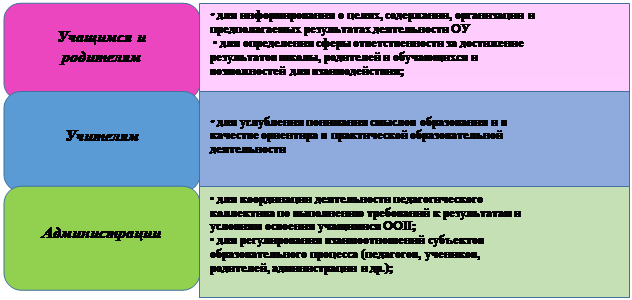 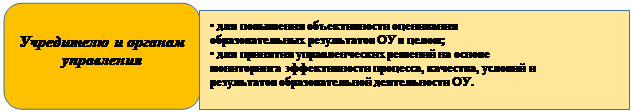 и предназначена удовлетворить их  потребности.МОУ «Григорьевская средняя школа» ЯМР, реализующая основную образовательную программу начального общего образования, обязана обеспечить ознакомление обучающихся и их родителей (законных представителей) как участников образовательных отношений:   - с       уставом          и          другими         документами, регламентирующими осуществление образовательной деятельности в этой образовательной организации;–             с их правами и обязанностями в части формирования и реализации основной образовательной программы начального общего образования, установленными законодательством Российской Федерации и уставом образовательной организации.Права и обязанности родителей (законных представителей) обучающихся в части, касающейся участия в формировании и обеспечении освоения всеми детьми основной образовательной программы, закрепляются в заключенном между ними и МОУ «Григорьевская средняя школа» ЯМР, договоре, отражающем ответственность субъектов образования за конечные результаты освоения основной образовательной программы.Привлечение родителей к сотрудничеству:•             работа  Управляющего Совета  школы•             работа общешкольного  родительского комитета•             работа родительского комитета классаПривлечение родителей к общешкольным и классным мероприятиям:•             1 сентября- «День Знаний»•             « Мама, папа, я – спортивная семья»•             «Прощание с начальной школой»              •             «Проводы зимы. Ярмарка»         экскурсии и экскурсионные  поездки.ООП НОО ориентирована на становление личностных характеристик выпускника («портрет выпускника начальной школы»), обозначенных в ФГОС НОО: •        любящий свой народ, свой край и свою Родину; •        уважающий и принимающий ценности семьи и общества; •        любознательный, активно и заинтересованно познающий мир;•        владеющий основами умения учиться, способный к организации собственной деятельности; •        готовый самостоятельно действовать и отвечать за свои поступки перед семьей и обществом; •        доброжелательный, умеющий слушать и слышать собеседника, обосновывать свою позицию, высказывать свое мнение;•        выполняющий правила здорового и безопасного для себя и окружающих образа жизни. 1.1.3. Общая характеристика ООП НОО.        В соответствии с требованиями ФГОС НОО, ООП НОО содержит обязательную часть и часть, формируемую участниками образовательных отношений. Обязательная часть ООП НОО составляет 80%, а часть, формируемая участниками образовательных отношений, - 20% от общего объема ООП НОО. ООП НОО реализуется в ОО через организацию урочной и внеурочной деятельности в соответствии с санитарно-эпидемиологическими правилами и нормативами.        Планируемые результаты освоения обучающимися 1-4 классов в ООП НОО уточняют и конкретизируют общее понимание личностных, метапредметных и предметных результатов, представленных во ФГОС НОО на основе  УМК  «Школа России».      Предметное содержание, дидактическое обеспечение, методическое сопровождение и художественно-полиграфическое исполнение указанных УМК направлены на достижение результатов освоения ООП НОО, отраженных во ФГОС НОО, учитывают требования к структуре и содержанию рабочих программ учебных предметов, курсов и способствуют эффективному решению следующих задач: •         реализации Концепции духовно-нравственного развития и воспитания личности гражданина России;•         организации образовательной деятельности обучающихся на основе системно-деятельностного подхода;•         достижению личностных, метапредметных и предметных результатов освоения ООП НОО посредством формирования УУД как основы умения учиться.      Учебная нагрузка и режим занятий обучающихся определены в соответствии с   действующими санитарными нормами.      Начальные классы  занимают  6 кабинетов. Во всех  кабинетах установлены компьютеры,  в 4 кабинетах - мультимедийные проекторы  и  интерактивные доски,  принтеры. В кабинетах частично обновлена мебель: есть ростовые парты и ростовые стулья.Обучение в  начальной школе  ведется по   УМК «Школа России» и УМК « Начальная школа 21 века».Обучение в начальных классах проходит по учебному плану, составленному на основе  учебного плана, рекомендованного Министерством образования России; учебного плана для образовательных учреждений  Ярославской области, реализующих программы начального общего образования  с учетом   ФГОС. 1.1.4. Общие подходы к организации внеурочной деятельности.  ООП НОО реализуется ОО через урочную и внеурочную деятельность в соответствии с санитарно-эпидемиологическими правилами и нормативами. Внеурочная деятельность организуется по следующим направлениям развития личности: • спортивно оздоровительному; • духовно-нравственному; • социальному; • общеинтеллектуальному;• общекультурному.Цели организации внеурочной деятельности:  • создание условий для достижения обучающимися необходимого для жизни в обществе социального опыта и формирования принимаемой обществом системы ценностей; • создание условий для личностного развития и социализации каждого обучающегося в свободное от уроков время; • создание в ОО воспитывающей среды, обеспечивающей активизацию социальных, интеллектуальных интересов обучающихся;• развитие здоровой, творчески растущей личности с гражданской ответственностью и правовым самосознанием, подготовленной к жизни в современном обществе. Задачи реализации внеурочной деятельности:  • обеспечение принципа добровольного выбора обучающимися форм внеурочной деятельности, возможности для обучающихся в течение учебного года перейти из одной группы, осваивающей определенную программу внеурочной деятельности, в другую; • обеспечение разнообразия форм внеурочной деятельности обучающихся: экскурсии, кружки, спортивные секции, интеллектуальные и творческие фестивали и конкурсы, круглые столы, олимпиады, проектная деятельность, социально значимые практики, краеведческая работа  и др.; • учѐт возрастных и индивидуальных особенностей, интересов и потребностей обучающихся, запросов родителей (законных представителей) обучающихся; • сохранение преемственности в направлениях и формах внеурочной деятельности на всех уровнях общего образования в ОО; • формирование у обучающихся гражданской идентичности, приобщение к ценностям общества; • формирование опыта самостоятельной проектно-исследовательской и художественной деятельности; • формирование у обучающихся экологической грамотности, навыков здорового и безопасного образа жизни; • ориентация результатов внеурочной деятельности на формирование всех групп планируемых результатов освоения ООП НОО с акцентом на личностных и метапредметных результатах. Таким образом, задачи внеурочной деятельности согласуются с планируемыми результатами освоения ООП НОО, программой формирования УУД у обучающихся при получении начального общего образования, программой духовно-нравственного развития, воспитания обучающихся при получении начального общего образования, программой формирования экологической культуры, здорового и безопасного образа жизни, программой коррекционной работы. Условия реализации образовательного процесса:Учебная неделя     -   5 дней (1-4класс)Начало уроков     -   08.00 часов  Продолжительность уроков:  40 минут• занятия проводятся в две смены • Обучение в 1-м классе осуществляется с соблюдением следующих дополнительных требований:•  использование "ступенчатого" режима обучения в первом полугодии (в сентябре, октябре - по 3 урока в день по 30 минут каждый, в ноябре - декабре - по 4 урока по 35 минут каждый; январь - май - по 4 урока по 40 минут каждый);• - обучение проводится без балльного оценивания знаний обучающихся и домашних заданий;• - дополнительные недельные каникулы в середине третьей четверти при традиционном режиме обучения.Продолжительность перемен. Продолжительность перемен между уроками составляет не менее 10 минут. Продолжительность учебного года: •  4 четверти, 34 учебных недель для 2-4 классов, 33- для 1 классов.  •  Продолжительность каникул в течение учебного года составляет не менее 30 календарных  дней, летом – не менее 8 недель.Продолжительность обучения в начальной общеобразовательной школе – 4 годаФормы организации учебного процесса:  классно – урочная система,  внеучебная деятельность  (кружки, секции, проектная деятельность) Ведущие технологии, используемые в образовательном процессе в начальной школе:•     развивающее обучение;•     проблемное обучение;•     технология учебной деятельности;•     разноуровневое обучение с учётом индивидуальных психологических особенностей детей; •      игровые технологии; •     обучение в сотрудничестве;•     здоровьесберегающие технологии; •     проектные и исследовательские методы обучения;•     использование на уроках ИКТ;•     коллективная система обучения; Направления  внеурочной деятельности:•     - спортивно-оздоровительное,•       - духовно- нравственное,•     - социальное,•     - общеинтеллектуальное,•      - общекультурное. Привлечение родителей к сотрудничеству:• работа общешкольного  родительского комитета• работа родительского комитета классаПривлечение родителей к общешкольным и классным мероприятиям:• 1 сентября «День Знаний»• « Мама, Папа, Я – спортивная семья»• «Прощание с начальной школой»• «Проводы зимы. Ярмарка»     МОУ «Григорьевская средняя школа» ЯМР обладает достаточной кадровой базой,  обеспечивающей реализацию основной образовательной программы начального общего образования. Образованием и воспитанием обучающихся начальных классов занимаются 10  педагогов,  из них имеет высшую КК -2 педагога, первую КК- 4 педагога.1.2.        Планируемые результаты освоения обучающимися основной  образовательной программы1.2.1. Планируемые результаты освоения основной образовательной программы начального общего образования МОУ «Григорьевская средняя школа»  ЯМР разработаны в соответствии с требованиями Стандарта к результатам обучающихся, освоивших образовательную программу на ступени начального общего образования. Они представляют собой систему показателей достижений учащихся во всех видах учебной и внеучебной деятельности, обеспечивающих их успешную подготовку к дальнейшему обучению на ступени основного общего образования. 1.2.2 Планируемые результаты освоения учебных и междисциплинарных программ:•           обеспечивают связь между требованиями Стандарта, образовательным процессом  и системой оценки результатов освоения  образовательной программы МОУ «Григорьевская средняя школа» ЯМР.;•           являются содержательной и критериальной основой для составления рабочих программ учебных предметов, курсов начального общего образования в МОУ «Григорьевская средняя школа» ЯМР•           Планируемые результаты МОУ «Григорьевская средняя школа» ЯМР разработаны на основе:•           Концепции духовно-нравственного развития и воспитания личности гражданина России;•           Фундаментального ядра содержания общего образования;•           Программы формирования универсальных учебных действий МОУ«Григорьевская средняя школа»  ЯМР1.2.2.1. При освоении основной образовательной программы начального общего образования обеспечивается достижение личностных результатов:•         формирование основ российской гражданской идентичности, чувства гордости за свою Родину, российский народ и историю России, осознание своей этнической и национальной принадлежности; формирование   ценностей  многонационального российского общества; становление гуманистических и демократических ценностных ориентаций; •         формирование целостного, социально ориентированного взгляда на мир в его органичном единстве и разнообразии природы, народов, культур и религий; •         формирование уважительного отношения к иному мнению, истории и культуре других народов; •         овладение начальными навыками адаптации в динамично изменяющемся и развивающемся мире;   •         принятие и освоение социальной роли обучающегося, развитие мотивов учебной деятельности и формирование личностного смысла учения; •         развитие самостоятельности и личной ответственности за свои поступки, в том числе в информационной деятельности, на основе представлений о нравственных нормах, социальной справедливости и свободе; •         формирование эстетических потребностей, ценностей и чувств; •         развитие этических чувств, доброжелательности и эмоционально-нравственной отзывчивости, понимания и сопереживания чувствам других людей; •         развитие навыков сотрудничества со взрослыми и сверстниками в разных социальных ситуациях, умения не создавать конфликтов и находить выходы из спорных ситуаций; •         формирование установки на безопасный, здоровый образ жизни, наличие мотивации к творческому труду, работе на результат, бережному отношению к материальным и духовным ценностям; метапредметных результатов:•         овладение способностью принимать и сохранять цели и задачи учебной деятельности, поиска средств ее осуществления; •         освоение способов решения проблем творческого и поискового характера;•         формирование умения планировать, контролировать и оценивать учебные действия в соответствии с поставленной задачей и условиями ее реализации; определять наиболее эффективные способы достижения результата;•         формирование умения понимать причины успеха/неуспеха учебной деятельности и способности конструктивно действовать даже в ситуациях неуспеха; •         освоение начальных форм познавательной и личностной рефлексии; •         использование знаково-символических средств представления информации для создания моделей изучаемых объектов и процессов, схем решения учебных и практических задач; •         активное использование речевых средств и средств информационных и коммуникационных технологий (далее – ИКТ) для решения коммуникативных и познавательных задач; использование различных способов поиска (в справочных источниках и открытом учебном информационном пространстве сети Интернет), сбора, обработки, анализа, организации, передачи и интерпретации информации в соответствии с коммуникативными и познавательными задачами и технологиями учебного предмета; в том числе умение вводить текст с помощью клавиатуры, фиксировать (записывать) в цифровой форме измеряемые величины и анализировать изображения, звуки,  готовить свое выступление и выступать с аудио-, видео- и графическим сопровождением; соблюдать нормы информационной избирательности, этики и этикета;•         овладение навыками смыслового чтения текстов различных стилей и жанров в соответствии с целями и задачами; осознанно строить речевое высказывание в соответствии с задачами коммуникации и составлять тексты в устной и письменной формах; •         овладение логическими действиями сравнения, анализа, синтеза, обобщения, классификации по родовидовым признакам, установления аналогий и причинно-следственных связей, построения рассуждений, отнесения к известным понятиям; •         готовность слушать собеседника и вести диалог; готовность признавать возможность существования различных точек зрения и права каждого иметь свою; излагать свое мнение и аргументировать свою точку зрения и оценку событий; •         определение общей цели и путей ее достижения; умение договариваться о распределении функций и ролей в совместной деятельности; осуществлять взаимный контроль в совместной деятельности, адекватно оценивать собственное поведение и поведение окружающих;•         готовность конструктивно разрешать конфликты посредством учета интересов сторон и сотрудничества;•         овладение начальными сведениями о сущности и особенностях объектов, процессов и явлений действительности (природных, социальных, культурных, технических и др.) в соответствии с содержанием конкретного учебного предмета; •         овладение базовыми предметными и межпредметными понятиями, отражающими существенные связи и отношения между объектами и процессами;•         умение работать в материальной и информационной среде начального общего образования (в том числе с учебными моделями) в соответствии с содержанием конкретного учебного предмета;предметных результатов: русский язык•         формирование первоначальных представлений о единстве и многообразии языкового и культурного пространства России, о языке как основе национального самосознания;•         понимание обучающимися того, что язык представляет собой явление национальной культуры и основное средство человеческого общения, осознание значения русского языка какгосударственного языка Российской Федерации, языка межнационального общения;•         сформированность позитивного отношения к правильной устной и письменной речи как показателям общей культуры и гражданской позиции человека;•         овладение первоначальными представлениями о нормах русского и родного литературного языка (орфоэпических, лексических, грамматических) и правилах речевого этикета; умение ориентироваться в целях, задачах, средствах и условиях общения, выбирать адекватные языковые средства для успешного решения коммуникативных задач;•         овладение учебными действиями с языковыми единицами и умение использовать знания для решения познавательных, практических и коммуникативных задач;литературное чтение•         понимание литературы как явления национальной и мировой культуры, средства сохранения и передачи нравственных ценностей и традиций;•         осознание значимости чтения для личного развития; формирование представлений о мире, российской истории и культуре, первоначальных этических представлений, понятий о добре и зле, нравственности; успешности обучения по всем учебным предметам; формирование потребности в систематическом чтении;•         понимание роли чтения, использование разных видов чтения (ознакомительное, изучающее, выборочное, поисковое); умение осознанно воспринимать и оценивать содержание и специфику различных текстов, участвовать в их обсуждении, давать и обосновывать нравственную оценку поступков героев;умение самостоятельно выбирать интересующую литературу; пользоваться справочными источниками для понимания и получения дополнительной информации;•         достижение необходимого для продолжения образования уровня читательской компетентности, выраженной в следующих умениях;иностранный язык•         приобретение начальных навыков общения в устной и письменной форме с носителями иностранного языка на основе своих речевых возможностей и потребностей; освоение правил речевого и неречевого поведения;•         освоение начальных лингвистических представлений, необходимых для овладения на элементарном уровне устной и письменной речью на иностранном языке, расширение лингвистического кругозора;•         сформированность дружелюбного отношения и толерантности к носителям другого языка на основе знакомства с жизнью своих сверстников в других странах, с детским фольклором и доступными образцами детской художественной литературы;математика•         использование начальных математических знаний для описания и объяснения окружающих предметов, процессов, явлений, а также оценки их количественных и пространственных отношений;•         овладение основами логического и алгоритмического мышления, пространственного воображения и математической речи, измерения, пересчета, прикидки и оценки, наглядного представления данных и процессов, записи и выполнения алгоритмов;•         приобретение начального опыта применения математических знаний для решения учебно-познавательных и учебно-практических задач;•         умение выполнять устно и письменно арифметические действия с числами и числовыми выражениями, решать текстовые задачи, умение действовать в соответствии с алгоритмом и строить простейшие алгоритмы, исследовать, распознавать и изображать геометрические фигуры, работать с таблицами, схемами, графиками и диаграммами, цепочками, совокупностями, представлять, анализировать и интерпретировать данные; информатика•         приобретение представлений  об информационной картине мира, об информации и информационных процессах как элементах реальной действительности;•         овладение основными теоретическими понятиями информатики;•         приобретение опыта создания и преобразования простых информационных объектов: текстов, рисунков, схем различного вида, в том числе с помощью компьютера;•         умение строить простейшие информационные модели и использовать их при решении учебных и практических задач, в том числе при изучении других школьных предметов;•         приобретение представления о системно-информационной картине мира (мировоззрение) в процессе создания текстов, рисунков, схем;•         овладение навыками  использования электронных пособий, конструкторов, тренажѐров, презентаций в учебном процессе;•         овладение навыками  использования компьютера при тестировании, организации развивающих игр и эстафет, поиске информации в электронных справочниках и энциклопедиях.•         соблюдение безопасных приѐмов труда, пользования персональным компьютером для воспроизведения и поиска необходимой информации в ресурсе компьютера, для решения доступных конструкторско-технологических задач;•         пользование доступными приѐмами работы с готовой текстовой, визуальной, звуковой информацией в сети Интернет, а также с доступными способами еѐ получения, хранения, переработки; обществознание и естествознание (окружающий мир)•         понимание особой роли России в мировой истории, воспитание чувства гордости за национальные свершения, открытия, победы;•         сформированность уважительного отношения к России, родному краю, своей семье, истории, культуре, природе нашей страны, еѐ современной жизни;осознание целостности окружающего мира, освоение основ экологической грамотности, элементарных правил нравственного поведения в мире природы и людей, нормздоровьесберегающего поведения в природной и социальной среде;•         освоение доступных способов изучения природы и общества (наблюдение, запись, измерение, опыт, сравнение, классификация и др., с получением информации из семейных архивов, от окружающих людей, в открытом информационном пространстве); •         развитие навыков устанавливать и выявлять причинно-следственные связи в окружающем мире;•         умение объяснять мир;•         умение определять свое отношение к миру;  основы духовно-нравственной  культуры народов России•         готовность к нравственному самосовершенствованию, духовному саморазвитию;  •         знакомство с основными нормами светской и религиозной морали, понимание их значения в выстраивании конструктивных отношений в семье и обществе;•         понимание значения нравственности, веры и религии в жизни человека и общества;•         формирование первоначальных представлений о светской этике, о традиционных религиях, их роли в культуре, истории и современности России;•         первоначальные представления об исторической роли традиционных  религий в становлении российской государственности; становление внутренней установки личности поступать согласно своей совести; воспитание нравственности, основанной на свободе совести и вероисповедания, духовных традициях народов России; •         осознание ценности человеческой жизни; изобразительное искусство•         сформированность первоначальных представлений о роли изобразительного искусства в жизни человека, его роли в духовно-нравственном развитии человека;•         сформированность основ художественной культуры, в том числе на материале художественной культуры родного края, эстетического отношения к миру; понимание красоты как ценности; потребности в художественном творчестве и в общении с искусством;•         овладение практическими умениями и навыками в восприятии, анализе и оценке произведений искусства; •         овладение элементарными практическими умениями и навыками в различных видах художественной деятельности (рисунке, живописи, скульптуре, художественном конструировании), а также в специфических формах художественной деятельности, базирующихся на ИКТ (цифровая фотография, видеозапись, элементы мультипликации и пр.);•         овладение языком изобразительного искусства;•         эмоциональное восприятие и оценивание произведения искусства;•         знание особенностей различных видов изобразительной деятельности, развитие умений: рисовать цветными карандашами с переходами цвета и передачей формы предметов;•         рисовать простым карандашом, передавать Объем предметов с помощью градаций светотени;•         разрабатывать и выполнять композицию на заданную тему;•         работать в смешанной технике (совмещение различных приемов работы акварельными красками с гуашью и цветными карандашами);•         углубление и расширение понятия о некоторых видах изобразительного искусства; музыка•         сформированность первоначальных представлений о роли музыки в жизни человека, ее роли в  духовно-нравственном развитии человека;•         сформированность основ музыкальной культуры, в том числе на материале музыкальной культуры родного края, развитие художественного вкуса и интереса к музыкальному искусству и музыкальной деятельности;•         умение воспринимать музыку и выражать свое отношение к музыкальному произведению; •         использование музыкальных образов при создании театрализованных и музыкально-пластических композиций, исполнении вокально-хоровых произведений, в импровизации;•         формирование культуры слушания ("читайте, смотрите, слушайте");•         навыки творческой деятельности ("сочините, пропойте, доскажите, пересочините");технология•         получение первоначальных представлений о созидательном и нравственном значении труда в жизни человека и общества; о мире профессий и важности правильного выбора профессии;  усвоение первоначальных представлений о материальной культуре как продукте предметно преобразующей деятельности человека;•         приобретение навыков самообслуживания; овладение технологическими приемами ручной обработки материалов; усвоение правил техники безопасности; использование приобретенных знаний и умений для творческого решения несложных конструкторских, художественно-конструкторских (дизайнерских), технологических и организационных задач;•         приобретение первоначальных навыков совместной продуктивной деятельности, сотрудничества, взаимопомощи, планирования и организации; •         приобретение первоначальных знаний о правилах создания предметной и информационной среды и умений применять их для выполнения учебно-познавательных и проектных художественно конструкторских задач;физическая культура•         формирование первоначальных представлений о значении физической культуры для укрепления здоровья человека (физического, социального и психологического), о ее позитивном влиянии на развитие человека (физическое, интеллектуальное, эмоциональное, социальное), о физической культуре и здоровье как факторах успешной учебы и социализации; •         овладение умениями организовывать здоровьесберегающую жизнедеятельность (режим дня, утренняя зарядка, оздоровительные мероприятия, подвижные игры и т. д.); •         формирование навыка систематического наблюдения за своим физическим состоянием, величиной физических нагрузок, данных мониторинга здоровья (рост, масса тела и др.), показателей развития основных физических качеств (силы, быстроты, выносливости, координации, гибкости).Родной язык и литературное чтение реализует познавательную и социокультурную цели: -учить языку как средству общения (формировать у обучающихся языковые и речевые умения; и развивать коммуникативную, языковую и лингвистическую компетенции); - усилить практическую направленность обучения родному языку, повысить эффективность каждого урока;Развитие коммуникативной деятельности, культурологической компетенции: аудирования, говорения, умения монологической речи, развитие умений говорения на основе прочитанного, умение правильно, сознательно, выразительно читать. Формирование нравственных ценностей посредством изучения жанра устного народного творчества; Ознакомление с творчеством выдающихся писателей, поэтов, которые стояли у истоков русской литературы, формирование гражданственности, патриотизма. Познавательная цель предполагает формирование у учащихся представлений о языке. В результате изучения  русского(родного) языка ученик должен знать, понимать - роль  русского(родного) языка как языка своего народа.  Социокультурная цель изучения  русского (родного) языка включает формирование коммуникативной компетенции учащихся – развитие устной и письменной речи, монологической и диалогической речи, а также навыков грамотного, безошибочного письма. Для достижения поставленных целей изучения  русского (родного) языка в начальной школе необходимо решение следующих практических задач: - развитие речи, мышления, воображения школьников, умения выбирать средства языка в соответствии с целями, задачами и условиями общения; - освоение первоначальных знаний о лексике, фонетике, грамматике родного языка; - овладение умениями правильно писать и читать, участвовать в диалоге, составлять несложные монологические высказывания и письменные тексты- описания и повествования небольшого объема; - воспитание позитивного эмоционально-ценностного отношения к родному языку, чувства сопричастности к сохранению его уникальности и чистоты; пробуждение познавательного интереса к языку, стремления совершенствовать свою речь. - формирование умений и навыков грамотного, безошибочного письма; - развитие устной и письменной речи учащихся; - развитие языковой эрудиции школьника, его интереса к языку и речевому творчеству. Структура курса Изучение  русского (родного) языка в начальной школе представляет собой первоначальный этап системы лингвистического образования и речевого развития учащихся. Специфика начального курса  русского (родного) языка заключается в  тесной взаимосвязи со всеми учебными предметами, особенно с литературным чтением. Эти два предмета представляют собой единую образовательную область, в которой изучение языка сочетается с обучением чтению и первоначальным литературным образованием.1.3.        Система        оценки           достижения  планируемых  результатов освоения основной образовательной программы1.3.1. В соответствии со Стандартом основным объектом системы оценки, еѐ содержательной и критериальной базой выступают планируемые результаты освоения обучающимися основной образовательной программы начального общего образования. Система оценки призвана способствовать поддержанию единства всей системы образования, обеспечению преемственности в системе непрерывного образования. Еѐ основными функциями являются ориентация образовательного процесса на достижение планируемых результатов освоения основной образовательной программы начального общего образования и обеспечение эффективной обратной связи, позволяющей осуществлять управление образовательным процессом.Основным объектом, содержательной и критериальной базой итоговой оценки подготовки выпускников на ступени начального общего образования выступают планируемые результаты, составляющие содержание блока «Выпускник научится» для каждой программы, предмета, курса.При оценке результатов деятельности образовательных учреждений и работников образования основным объектом оценки, еѐ содержательной и критериальной базой выступают планируемые результаты освоения основной образовательной программы, составляющие содержание блоков «Выпускник научится» и «Выпускник получит возможность научиться» для каждой учебной программы.Система оценки достижения планируемых результатов освоения основной образовательной программы начального общего образования предполагает комплексный подход к оценке результатов образования, позволяющий вести оценку достижения обучающимися всех трѐх групп результатов образования: личностных, метапредметных и предметных.В соответствии с Требованиями Стандарта предоставление и использование персонифицированной информации возможно только в рамках процедур итоговой оценки обучающихся. Во всех иных процедурах допустимо предоставление и использование исключительно неперсонифицированной (анонимной) информации о достигаемых обучающимися образовательных результатах.В текущей оценочной деятельности целесообразно соотносить результаты, продемонстрированные учеником, с оценками типа:«зачѐт/незачѐт» («удовлетворительно/неудовлетворительно»), т.е. оценкой, свидетельствующей об освоении опорной системы знаний и правильном выполнении учебных действий в рамках диапазона (круга) заданных задач, построенных на опорном учебном материале;«хорошо», «отлично» — оценками, свидетельствующими об усвоении опорной системы знаний на уровне осознанного произвольного овладения учебными действиями, а также о кругозоре, широте (или избирательности) интересов.В процессе оценки используются разнообразные методы и формы, взаимно дополняющие друг друга (стандартизированные письменные и устные работы, проекты, практические работы, творческие работы, самоанализ и самооценка, наблюдения и др.). 1.3.2. Особенности оценки личностных, метапредметных и предметных результатов Оценка личностных результатовОбъектом оценки личностных результатов являются сформированные у учащихся универсальные учебные действия, включаемые в три основных блока:•         самоопределение — сформированность внутренней позиции обучающегося — принятие и освоение новой социальной роли обучающегося; становление основ российской гражданской идентичности личности как чувства гордости за свою Родину, народ, историю и осознание своей этнической принадлежности; развитие самоуважения и способности адекватно оценивать себя и свои достижения, видеть сильные и слабые стороны своей личности;•         смыслоообразование — поиск и установление личностного смысла (т. е. «значения для себя») учения обучающимися на основе устойчивой системы учебно-познавательных и социальных мотивов; понимания границ того, «что я знаю», и того, «что я не знаю», «незнания» и стремления к преодолению этого разрыва;•         морально-этическая ориентация — знание основных моральных норм и ориентация на их выполнение на основе понимания их социальной необходимости; способность к моральной децентрации — учѐту позиций, мотивов и интересов участников моральной дилеммы при еѐ разрешении; развитие этических чувств — стыда, вины, совести как регуляторов морального поведения.Оценка личностных результатов осуществляется, во-первых, в ходе  неперсонифицированных мониторинговых исследований специалистами, не работающими в данном классе, в школе.Вторым методом оценки личностных результатов учащихся используемым в образовательной программе является оценка личностного прогресса ученика с помощью портфолио, способствующего формированию у учащихся культуры мышления, логики, умений анализировать, обобщать, систематизировать, классифицировать.В ходе текущей оценки возможна ограниченная оценка сформированности отдельных личностных результатов, полностью отвечающая этическим принципам охраны и защиты интересов ребѐнка и конфиденциальности, в форме, не представляющей угрозы личности, психологической безопасности и эмоциональному статусу учащегося. Такая оценка направлена на решение задачи оптимизации личностного развития обучающихся и включает три основных компонента:•         характеристику достижений и положительных качеств обучающегося;•         определение приоритетных задач и направлений личностного развития с учѐтом как достижений, так и психологических проблем развития ребѐнка; систему психолого-педагогических рекомендаций, призванных обеспечить успешную реализацию задач начального общего образования.Другой формой оценки личностных результатов учащихся может быть оценка индивидуального прогресса личностного развития обучающихся, которым необходима специальная поддержка. Эта задача может быть решена в процессе систематического наблюдения за ходом психического развития ребѐнка на основе представлений о нормативном содержании и возрастной периодизации развития — в форме возрастно-психологического консультирования. Такая оценка осуществляется по запросу родителей (законных представителей) обучающихся или по запросу педагогов (или администрации образовательного учреждения) при согласии родителей (законных представителей) и проводится психологом, имеющим специальную профессиональную подготовку в области возрастной психологии.В планируемых результатах, описывающих эту группу, отсутствует блок «Выпускник научится». Это означает, что личностные результаты выпускников на ступени начального общего образования в полном соответствии с требованиями Стандарта не подлежат итоговой оценке. 1.3.3. Оценка метапредметных результатов представляет собой оценку достижения планируемых результатов освоения основной образовательной программы, представленных в разделах «Регулятивные учебные действия», «Коммуникативные учебные действия», «Познавательные учебные действия» программы формирования универсальных учебных действий у обучающихся на ступени начального общего образования, а также планируемых результатов, представленных во всех разделах подпрограммы «Чтение. Работа с текстом».Основным объектом оценки метапредметных результатов служит сформированность у обучающегося регулятивных, коммуникативных и познавательных универсальных действий, т. е. таких умственных действий обучающихся, которые направлены на анализ и управление своей познавательной деятельностью. К ним относятся:•         способность обучающегося принимать и сохранять учебную цель и задачи; самостоятельно преобразовывать практическую задачу в познавательную, умение планировать собственную деятельность в соответствии с поставленной задачей и условиями еѐ реализации и искать средства еѐ осуществления; умение контролировать и оценивать свои действия, вносить коррективы в их выполнение на основе оценки и учѐта характера ошибок, проявлять инициативу и самостоятельность в обучении;•         умение осуществлять информационный поиск, сбор и выделение существенной информации из различных информационных источников;•         умение использовать знаково-символические средства для создания моделей изучаемых объектов и процессов, схем решения учебно-познавательных и практических задач;•         способность к осуществлению логических операций сравнения, анализа, обобщения, классификации по родовидовым признакам, к установлению аналогий, отнесения к известным понятиям;•         умение сотрудничать с педагогом и сверстниками при решении учебных проблем, принимать на себя ответственность за результаты своих действий.Во-первых, достижение метапредметных результатов может выступать как результат выполнения специально сконструированных диагностических задач, направленных на оценку уровня сформированности конкретного вида универсальных учебных действий.Во-вторых, достижение метапредметных результатов может рассматриваться как инструментальная основа (или как средство решения) и как условие успешности выполнения учебных и учебно-практических задач средствами учебных предметов. Этот подход широко использован для итоговой оценки планируемых результатов по отдельным предметам. В зависимости от успешности выполнения проверочных заданий по математике, русскому языку (родному языку), чтению, окружающему миру, технологии и другим предметам и с учѐтом характера ошибок, допущенных ребѐнком, можно сделать вывод о сформированности ряда познавательных и регулятивных действий обучающихся. Проверочные задания, требующие совместной работы обучающихся на общий результат, позволяют оценить сформированность коммуникативных учебных действий.Наконец, достижение метапредметных результатов может проявиться в успешности выполнения комплексных заданий на межпредметной основе. В частности, широкие возможности для оценки сформированности метапредметных результатов открывает использование проверочных заданий, успешное выполнение которых требует освоения навыков работы с информацией.Таким образом, оценка метапредметных результатов может проводиться в ходе различных процедур. Например, в итоговые проверочные работы по предметам или в комплексные работы на межпредметной основе целесообразно выносить оценку (прямую или опосредованную) сформированности большинства познавательных учебных действий и навыков работы с информацией, а также опосредованную оценку сформированности ряда коммуникативных и регулятивных действий.1.3.4.  Портфель достижений как инструмент оценки динамики индивидуальных образовательных достиженийПоказатель динамики образовательных достижений – один из основных показателей в оценке образовательных достижений. Одним из наиболее адекватных инструментов для оценки динамики образовательных достижений служит портфель достижений ученика. Портфель достижений — это не только современная эффективная форма оценивания, но и действенное средство для решения ряда важных педагогических задач, позволяющее:•         поддерживать высокую учебную мотивацию обучающихся;•         поощрять их активность и самостоятельность, расширять возможности обучения и самообучения;•         развивать навыки рефлексивной и оценочной (в том числе самооценочной) деятельности обучающихся;•         формировать умение учиться — ставить цели, планировать и организовывать собственную учебную деятельность.Портфель достижений представляет собой специально организованную подборку работ, которые демонстрируют усилия, прогресс и достижения обучающегося в различных областях. Портфель достижений является оптимальным способом организации текущей системы оценки. При этом материалы портфеля достижений должны допускать проведение независимой оценки, например при проведении аттестации педагогов.В состав портфеля достижений могут включаться результаты, достигнутые учеником не только в ходе учебной деятельности, но и в иных формах активности: творческой, социальной, коммуникативной, физкультурно-оздоровительной, трудовой деятельности, протекающей как в рамках повседневной школьной практики, так и за еѐ пределами.В портфель достижений учеников начальной школы, который используется для оценки достижения планируемых результатов начального общего образования, целесообразно включать следующие материалы.1.·Выборки детских работ — формальных и творческих, выполненных в ходе обязательных учебных занятий по всем изучаемым предметам, а также в ходе посещаемых учащимися факультативных учебных занятий, реализуемых в рамках образовательной программы образовательного учреждения (как еѐ общеобразовательной составляющей, так и программы дополнительного образования).Обязательной составляющей портфеля достижений являются материалы стартовой диагностики, промежуточных и итоговых стандартизированных работ по отдельным предметам.2.                       Систематизированные материалы наблюдений (оценочные листы, материалы и листы наблюдений и т.п.) за процессом овладения универсальными учебными действиями, которые ведут учителя начальных классов (выступающие и в роли учителя-предметника, и в роли классного руководителя), иные учителя-предметники, школьный психолог, организатор воспитательной работы и другие непосредственные участники образовательного процесса.3.                       Материалы, характеризующие достижения обучающихся в рамках внеучебной (школьной и внешкольной) и досуговой деятельности, например результаты участия в олимпиадах, конкурсах, смотрах, выставках, концертах, спортивных мероприятиях, поделки и др. Основное требование, предъявляемое к этим материалам, – отражение в них степени достижения планируемых результатов освоения примерной образовательной программы начального общего образования. Анализ, интерпретация и оценка отдельных составляющих и портфеля достижений в целом ведутся с позиций достижения планируемых результатов с учѐтом основных результатов начального общего образования, закреплѐнных в Стандарте.2. Содержательный раздел2.1.    ПРОГРАММА ФОРМИРОВАНИЯ УНИВЕРСАЛЬНЫХ УЧЕБНЫХ ДЕЙСТВИЙ У ОБУЧАЮЩИХСЯ НА СТУПЕНИ  НАЧАЛЬНОГО ОБЩЕГО ОБРАЗОВАНИЯАктуальность программы. Специфика современного мира состоит в том, что он меняется более быстрыми темпами. Поэтому знания, полученные в школе, через некоторое время устаревают и нуждаются в коррекции, а результаты обучения не в  виде конкретных знаний, а в виде умения учиться становятся сегодня  более востребованными. Исходя из этого,  Федеральный государственный образовательный стандарт начального общего образования определил в качестве главных результатов образования - универсальные учебные действия. Универсальные учебные действия (УУД) – это обобщѐнные действия, обеспечивающие умение учиться.  Цель программы: обеспечить регулирование процесса достижения обучающимися личностных и метапредметных результатов освоения основной образовательной программы начального общего образования МОУ «Григорьевская СШ ЯМР» в соответствии с требованиями стандарта. Задачи программы: •  определить состав и характеристику универсальных учебных действий;•  определить условия формирования  универсальных учебных действий в образовательном процессе школы и жизненно важных ситуациях.•  установить ценностные ориентиры начального образования в МОУ «Григорьевская СШ «ЯМР         Данная программа разработана на основе примерной основной образовательной программы, программы формирования УУД  УМК «Школа России»,  и является основой для разработки рабочих программ отдельных учебных предметов, внеурочной деятельности, а также воспитательных систем начальных классов МОУ «Григорьевская средняя школа» ЯМР 2.1.1. Ценностные ориентиры содержания образования  на ступени начального общего образования         Ценностные ориентиры содержания образования на ступени начального общего образования  в МОУ «Григорьевская средняя школа» ЯМР определены в соответствии с требованиями стандарта:      формирование основ гражданской идентичности личности, включая:                чувство сопричастности и гордости за свою Родину, народ и историю;•  осознание ответственности человека за благосостояние общества;•  восприятие мира как единого и целостного при разнообразии культур, национальностей, религий;•  отказ от деления на «своих» и «чужих»; •  уважение истории и культуры каждого народа;     формирование психологических условий развития общения, кооперации сотрудничества на основе:     доброжелательности, доверия и  внимания к людям;•  готовности к сотрудничеству и дружбе, оказанию помощи тем, кто в ней нуждается;•  уважении к окружающим – умения слушать и слышать партнера, признавать право каждого на собственное мнение и принимать решения с учетом позиций всех участников;       развитие ценностно-смысловой сферы личности на основе общечеловеческой нравственности и гуманизма:•  принятие и уважение ценностей семьи и общества, школы и коллектива и стремление следовать им;•  ориентация в нравственном содержании и смысле поступков, как собственных, так и окружающих людей, развитие этических чувств  - стыда, вины, совести  - как регуляторов морального поведения;•  формирование чувства прекрасного и эстетических чувств на основе знакомства с мировой и отечественной художественной культурой;     развитие умения учиться как первого шага к самообразованию и самовоспитанию:•  развитие широких познавательных интересов, инициативы  и любознательности, мотивов познания и творчества;•  формирование умения учиться и способности к организации своей деятельности (планированию, контролю, оценке);     развитие         самостоятельности, инициативы и          ответственности       личности             как условия    ее самоактуализации:•  формирование самоуважения и эмоционально-положительного отношения к себе;•  готовность открыто выражать и отстаивать свою позицию;•  критичность к своим поступкам и умение адекватно их оценивать;•  готовность к самостоятельным действиям, ответственность за их результаты;•  целеустремленность и настойчивость в достижении целей;•  готовность к преодолению трудностей и жизненного оптимизма;•  умение противостоять действиям и влияниям, представляющим угрозу жизни, здоровью и безопасности  личности и общества в пределах своих возможностей.            2.1.2 Характеристика универсальных учебных действий при получении начального общего образования           Формирование универсальных учебных действий в образовательном процессе начального звена МОУ «Григорьевская средняя школа» ЯМР  реализуется в ходе изучения системы учебных предметов, метапредметной деятельности, реализации оптимизационной модели внеурочной деятельности. Каждый учебный предмет в зависимости от его содержания и способов организации учебной деятельности обучающихся раскрывает определенные возможности для формирования универсальных учебных действий:•  коммуникативных умений, в том числе умения ориентироваться в ситуации общения, адекватно понимать речь партнера и строить свое речевое высказывание; контролировать и корректировать речь в зависимость от задач и ситуации общения; извлекать из текста информацию в соответствии с коммуникативной задачей;•  умения использовать знаковые системы и символы для моделирования объектов и отношений между ними;•  умений выполнять логические действия абстрагирования, сравнения, нахождения общих закономерностей, анализа, синтеза; осуществлять эвристические действия; выбирать стратегию решения; строить и проверять элементарные гипотезы.Требования к формированию универсальных учебных действий находят отражение в планируемых результатах освоения программ учебных предметов «Русский язык», «Литературное чтение», «Родной язык», «Родная литература», «Математика», «Окружающий мир», «Технология», «Иностранный язык», «Изобразительное искусство», «Физическая культура».Связь универсальных учебных действий с содержанием учебных предметов  определяется   следующими утверждениями:     универсальные учебные действия представляют собой целостную систему, в которой можно выделить  взаимосвязанные и взаимообуславливающие  виды действий:•  коммуникативные – обеспечивающие социальную компетентность,•  познавательные – общеучебные, логические, связанные с решением проблемы,•  личностные – определяющие мотивационную ориентацию,•  регулятивные –  обеспечивающие организацию собственной  деятельности;      формирование УУД является целенаправленным, системным процессом, который реализуется через все предметные области  и внеурочную деятельность;     заданные стандартом УУД определяют акценты в отборе содержания, планировании  и организации  образовательного процесса с учетом возрастно-психологических особенностей обучающихся;     схема работы над формированием конкретных УУД каждого вида указывается в тематическом планировании, технологических картах;       способы учета уровня их сформированности -   в требованиях к результатам освоения УУД по каждому предмету и в обязательных программах внеурочной деятельности;      педагогическое сопровождение этого процесса  осуществляется с помощью универсального интегрированного портфолио,  который является  процессуальным способом оценки достижений учащихся в развитии универсальных учебных действий;     результаты усвоения УУД формулируются для каждого класса и являются ориентиром при организации мониторинга их достижения.2.1.3. Связь универсальных учебных действий  с содержанием учебных предметовФормирование универсальных учебных действий, обеспечивающих решение задач общекультурного, ценностно личностного, познавательного развития обучающихся, реализуется в рамках целостной образовательной деятельности в ходе изучения обучающимися системы учебных предметов и дисциплин, в метапредметной деятельности, организации форм учебного сотрудничества и решения важных задач жизнедеятельности обучающихся.Формирование универсальных учебных действий в учебном процессе осуществляется при усвоении разных предметных дисциплин. Требования к формированию универсальных учебных действий находят отражение в планируемых результатах освоения программ учебных предметов «Русский язык», «Литературное чтение», «Родной язык», «Родная литература», «Математика», «Окружающий мир», «Технология», «Иностранный язык», «Изобразительное искусство», «Музыка», «Физическая культура», «Основы религиозных культур и светской этики» в отношении ценностно-смыслового, личностного, познавательного и коммуникативного развития учащихся. Каждый учебный предмет в зависимости от его содержания и способов организации учебной деятельности учащихся раскрывает определенные возможности для формирования универсальных учебных действий.2.2. Программы отдельных учебных предметов, курсов2.2.1. Общие положенияНачальная школа — самоценный, принципиально новый этап в жизни ребёнка: начинается систематическое обучение в образовательном учреждении, расширяется сфера взаимодействия ребёнка с окружающим миром, изменяется социальный статус и увеличивается потребность в самовыражении.Образование в начальной школе является базой, фундаментом всего последующего обучения. В первую очередь это касается сформированности универсальных учебных действий (УУД), обеспечивающих умение учиться. Начальное общее образование призвано решать свою главную задачу — закладывать основу формирования учебной деятельности ребёнка, включающую систему учебных и познавательных мотивов, умения принимать, сохранять, реализовывать учебные цели, планировать, контролировать и оценивать учебные действия и их результат.В программах определяется содержания тех  знаний, умений и способов деятельности, которые являются надпредметными, т.е. формируются средствами каждого учебного предмета, позволяет объединить возможности всех учебных предметов для решения общих задач обучения, приблизиться к реализации «идеальных» целей образования. В то же время такой подход позволит предупредить узкопредметность в отборе содержания образования, обеспечить интеграцию в изучении разных сторон окружающего мира.Уровень сформированности УУД в полной мере зависит от способов организации учебной деятельности и сотрудничества, познавательной, творческой, художественноэстетической и коммуникативной деятельности школьников. Это определило необходимость выделить в программах содержание не только знаний, но и видов деятельности, которое включает конкретные УУД, обеспечивающие творческое применение знаний для решения жизненных задач, начальные умения самообразования. Именно этот аспект программ даёт основание для утверждения гуманистической, личностно ориентированной направленности  образовательной деятельности младших школьников.Важным условием развития детской любознательности, потребности самостоятельного познания окружающего мира, познавательной активности и инициативности в начальной школе является создание развивающей образовательной среды, стимулирующей активные формы познания: наблюдение, опыты, учебный диалог. Младшему школьнику должны быть созданы условия для развития рефлексии — способности осознавать и оценивать свои мысли и действия как бы со стороны, соотносить результат деятельности с поставленной целью, определять своё знание. Способность к рефлексии — важнейшее качество, определяющее социальную роль ребёнка как ученика, школьника, направленность на саморазвитие.Начальное общее образование вносит вклад в социально личностное развитие ребёнка. В процессе обучения формируется достаточно осознанная система представлений об окружающем мире, о социальных и межличностных отношениях, нравственно-этических нормах. Происходят изменения в самооценке ребёнка. Оставаясь достаточно оптимистической и высокой, она становится всё более объективной и самокритичной.Программы по учебным предметам начальной школы разработаны в соответствии с требованиями к результатам (личностным, метапредметным, предметным) освоения основной образовательной программы начального общего образования Федерального государственного образовательного стандарта начального общего образования.Рабочие  программы включают следующие разделы:1) пояснительную записку, в которой конкретизируются  общие цели начального общего образования с учётом специфики учебного предмета, курса;2)  общую характеристику учебного предмета, курса;3) описание места учебного предмета, курса в учебном плане;4) описание ценностных ориентиров содержания учебного предмета;5) личностные, метапредметные и предметные результаты освоения конкретного учебного предмета, курса;6) содержание учебного предмета, курса;7)   тематическое планирование с определением основных видов учебной деятельности обучающихся;8) описание  материально-технического обеспечения образовательной деятельности.В данном разделе основной образовательной программы начального общего образования приводится основное содержание курсов по всем обязательным предметам при получении  начального общего образования, которое должно быть в полном объёме отражено в соответствующих разделах рабочих программ учебных предметов. 2.2.2. Основное содержание учебных предметов2.2.2.1. Русский языкПояснительная запискаПредмет «Русский язык» играет важную роль в реализации основных целевых установок начального образования: становлении основ гражданской идентичности и мировоззрения; формировании основ умения учиться и способности к организации своей деятельности; духовно-нравственном развитии и воспитании младших школьников.Содержание предмета направлено на формирование функциональной грамотности и коммуникативной компетентности. Русский язык является для младших школьников основой всего процесса обучения, средством развития их мышления, воображения, интеллектуальных и творческих способностей, основным каналом социализации личности. Изучение русского языка в начальных классах — первоначальный этап системы лингвистического образования и речевого развития, обеспечивающий готовность выпускников начальной школы к дальнейшему образованию.Целями изучения предмета «Русский язык» в начальной школе являются:• формирование у учащихся представлений о языке как составляющей целостной научной картины мира, ознакомление учащихся с основными положениями науки о языке и формирование на этой основе знаково-символического восприятия и логического мышления учащихся; • формирование коммуникативной компетенции учащихся: развитие устной и письменной речи, монологической и диалогической речи, а также навыков грамотного, безошибочного письма как показателя общей культуры человека.Общая характеристика курсаПрограмма направлена на реализацию средствами предмета «Русский язык» основных задач образовательной области «Филология»: — формирование первоначальных представлений о единстве и многообразии языкового и культурного пространства России, о языке как основе национального самосознания;— развитие диалогической и монологической устной и письменной речи; — развитие коммуникативных умений;— развитие нравственных и эстетических чувств; — развитие способностей к творческой деятельности.Программа определяет ряд практических задач, решение которых обеспечит достижение основных целей изучения предмета:• развитие речи, мышления, воображения школьников, умения выбирать средства языка в соответствии с целями, задачами и условиями общения; • формирование у младших школьников первоначальных представлений о системе и структуре русского языка: лексике, фонетике, графике, орфоэпии, морфемике (состав слова), морфологии и синтаксисе;• формирование навыков культуры речи во всех её проявлениях, умений правильно писать и читать, участвовать в диалоге, составлять несложные устные монологические высказывания и письменные тексты;• воспитание позитивного эмоционально-ценностного отношения к русскому языку, чувства сопричастности к сохранению его уникальности и чистоты; пробуждение познавательного интереса к языку, стремления совершенствовать свою речь.Курс русского языка начинается с обучения грамоте. Обучение грамоте направлено на формирование навыка чтения и основ элементарного графического навыка, развитие речевых умений, обогащение и активизацию словаря, совершенствование фонематического слуха, осуществление грамматико-орфографической пропедевтики. Задачи обучения грамоте решаются на уроках обучения чтению и на уроках обучения письму. Обучение письму идёт параллельно с обучением чтению с учётом принципа координации устной и письменной речи. Систематический курс русского языка представлен в программе следующими содержательными линиями:• система языка (основы лингвистических знаний): лексика, фонетика и орфоэпия, графика, состав слова (морфемика), грамматика (морфология и синтаксис); • орфография и пунктуация; • развитие речи. Содержание курса имеет концентрическое строение, предусматривающее изучение одних и тех же разделов и тем в каждом классе. Такая структура программы позволяет учитывать степень подготовки учащихся к восприятию тех или иных сведений о языке, обеспечивает постепенное возрастание сложности материала и организует комплексное изучение грамматической теории, навыков правописания и развития речи. Описание ценностных ориентиров содержания предмета «Русский язык»Ведущее место предмета «Русский язык» в системе общего образования обусловлено тем, что русский язык является государственным языком Российской Федерации, родным языком русского народа, средством межнационального общения. Изучение русского языка способствует формированию у учащихся представлений о языке как основном средстве человеческого общения, явлении национальной культуры и основе национального самосознания. В процессе изучения русского языка у учащихся начальной школы формируется позитивное эмоционально-ценностное отношение к русскому языку, стремление к его грамотному использованию, пониманию того, что правильная устная и письменная речь является показателем общей культуры человека. На уроках русского языка ученики получают начальное представление о нормах русского литературного языка и правилах речевого этикета, учатся ориентироваться в целях, задачах, условиях общения, выборе адекватных языковых средств для успешного решения коммуникативных задач. Русский язык является для учащихся основой всего процесса обучения, средством развития их мышления, воображения, интеллектуальных и творческих способностей, основным каналом социализации личности. Успехи в изучении русского языка во многом определяют результаты обучения по другим школьным предметамМесто курса «Русский язык» в учебном планеНа изучение русского языка в начальной школе выделяется 675 ч. В 1 классе — 165 ч (5 ч в неделю, 33 учебные недели): из них 115 ч (23 учебные недели) отводится урокам обучения письму в период обучения грамоте и 50 ч (10 учебных недель) — урокам русского языка.Во 2—4 классах на уроки русского языка отводится по 170 ч (5 ч в неделю, 34 учебные недели в каждом классе). Программа обеспечивает достижение выпускниками начальной школы определенных личностных, метапредметных и предметных результатов (Смотри п. 1.2.1. Планируемые результаты освоения обучающимися ООП).Основное содержание учебного предмета «Русский язык»Виды речевой деятельностиСлушание. Осознание цели и ситуации устного общения. Адекватное восприятие звучащей речи. Понимание на слух информации, содержащейся в предъявляемом тексте, определение основной мысли текста, передача его содержания по вопросам.Говорение. Выбор языковых средств в соответствии с целями и условиями общения для эффективного решения коммуникативной задачи. Практическое овладение диалогической формой речи. Овладение умениями начать, поддержать, закончить разговор, привлечь внимание и т. п. Практическое овладение устными монологическими высказываниями в соответствии с учебной задачей (описание, повествование, рассуждение). Овладение нормами речевого этикета в ситуациях учебного и бытового общения (приветствие, прощание, извинение, благодарность, обращение с просьбой). Соблюдение орфоэпических норм и правильной интонации.Чтение. Понимание учебного текста. Выборочное чтение с целью нахождения необходимого материала. Нахождение информации, заданной в тексте в явном виде. Формулирование простых выводов на основе информации, содержащейся в тексте. Интерпретация и обобщение содержащейся в тексте информации. Анализ и оценка содержания, языковых особенностей и структуры текста.Письмо. Письмо букв, буквосочетаний, слогов, слов, предложений в системе обучения грамоте. Овладение разборчивым, аккуратным письмом с учетом гигиенических требований к этому виду учебной работы. Списывание, письмо под диктовку в соответствии с изученными правилами. Письменное изложение содержания прослушанного и прочитанного текста (подробное, выборочное). Создание небольших собственных текстов (сочинений) по интересной детям тематике (на основе впечатлений, литературных произведений, сюжетных картин, серий картин, просмотра фрагмента видеозаписи и т. п.).Обучение грамотеФонетика. Звуки речи. Осознание единства звукового состава слова и его значения. Установление числа и последовательности звуков в слове. Сопоставление слов, различающихся одним или несколькими звуками.Различение гласных и согласных звуков, гласных ударных и безударных, согласных твердых и мягких, звонких и глухих.Слог как минимальная произносительная единица. Деление слов на слоги. Определение места ударения.Графика. Различение звука и буквы: буква как знак звука. Овладение позиционным способом обозначения звуков буквами. Буквы гласных как показатель твердости – мягкости согласных звуков. Функция букв е, е, ю, я. Мягкий знаккак показатель мягкости предшествующего согласного звука.Знакомство с русским алфавитом как последовательностью букв.Чтение. Формирование навыка слогового чтения (ориентация на букву, обозначающую гласный звук). Плавное слоговое чтение и чтение целыми словами со скоростью, соответствующей индивидуальному темпу ребенка. Осознанное чтение слов, словосочетаний, предложений и коротких текстов.чтение с интонациями и паузами в соответствии со знаками препинания. Развитие осознанности и выразительности чтения на материале небольших текстов и стихотворений.Знакомство с орфоэпическим чтением (при переходе к чтению целыми словами). Орфографическое чтение (проговаривание) как средство самоконтроля при письме под диктовку и при списывании.Письмо. Усвоение гигиенических требований при письме. Развитие мелкой моторики пальцев и свободы движения руки. Развитие умения ориентироваться на пространстве листа в тетради и на пространстве классной доски. Овладение начертанием письменных прописных (заглавных) и строчных букв. Письмо букв, буквосочетаний, слогов, слов, предложений с соблюдением гигиенических норм. Овладение разборчивым, аккуратным письмом. Письмо под диктовку слов и предложений, написание которых не расходится с их произношением. Усвоение приемов и последовательности правильного списывания текста.Понимание функции небуквенных графических средств: пробела между словами, знака переноса.Слово и предложение. Восприятие слова как объекта изучения, материала для анализа. Наблюдение над значением слова.Различение слова и предложения. Работа с предложением: выделение слов, изменение их порядка.Орфография. Знакомство с правилами правописания и их применение:раздельное написание слов;обозначение гласных после шипящих (ча– ща, чу – щу,жи– ши);прописная (заглавная) буква в начале предложения, в именах собственных;перенос слов по слогам без стечения согласных;знаки препинания в конце предложения.Развитие речи. Понимание прочитанного текста при самостоятельном чтении вслух и при его прослушивании. Составление небольших рассказов повествовательного характера по серии сюжетных картинок, материалам собственных игр, занятий, наблюдений.Систематический курсФонетика и орфоэпия. Различение гласных и согласных звуков. Нахождение в слове ударных и безударных гласных звуков. Различение мягких и твердых согласных звуков, определение парных и непарных по твердости – мягкости согласных звуков. Различение звонких и глухих звуков, определение парных и непарных по звонкости – глухости согласных звуков. Определение качественной характеристики звука: гласный – согласный; гласный ударный – безударный; согласный твердый – мягкий, парный – непарный; согласный звонкий – глухой, парный – непарный. Деление слов на слоги. Ударение, произношение звуков и сочетаний звуков в соответствии с нормами современного русского литературного языка. Фонетический разбор слова.Графика. Различение звуков и букв. Обозначение на письме твердости и мягкости согласных звуков. Использование на письме разделительных ъ и ь.Установление соотношения звукового и буквенного состава слова в словах типа стол, конь; в словах с йотированными гласными е,е,ю,я; в словах с непроизносимыми согласными.Использование небуквенных графических средств: пробела между словами, знака переноса, абзаца.Знание алфавита: правильное название букв, знание их последовательности. Использование алфавита при работе со словарями, справочниками, каталогами.Лексика. Понимание слова как единства звучания и значения. Выявление слов, значение которых требует уточнения. Определение значения слова по тексту или уточнение значения с помощью толкового словаря. Представление об однозначных и многозначных словах, о прямом и переносном значении слова. Наблюдение за использованием в речи синонимов и антонимов.Состав слова (морфемика). Овладение понятием «родственные (однокоренные) слова». Различение однокоренных слов и различных форм одного и того же слова. Различение однокоренных слов и синонимов, однокоренных слов и слов с омонимичными корнями. Выделение в словах с однозначно выделяемыми морфемами окончания, корня, приставки, суффикса. Различение изменяемых и неизменяемых слов. Представление о значении суффиксов и приставок. Образование однокоренных слов с помощью суффиксов и приставок. Разбор слова по составу.Морфология. Части речи; деление частей речи на самостоятельные и служебные.Имя существительное. Значение и употребление в речи. Умение опознавать имена собственные. Различение имен существительных, отвечающих на вопросы «кто?» и «что?». Различение имен существительных мужского, женского и среднего рода. Изменение существительных по числам. Изменение существительных по падежам. Определение падежа, в котором употреблено имя существительное. Различение падежных и смысловых (синтаксических) вопросов. Определение принадлежности имен существительных к 1, 2, 3-му склонению. Морфологический разбор имен существительных.Имя прилагательное. Значение и употребление в речи. Изменение прилагательных по родам, числам и падежам, кроме прилагательных на -ий, -ья, -ов, -ин. Морфологический разбор имен прилагательных.Местоимение. Общее представление о местоимении. Личные местоимения, значение и употребление в речи. Личные местоимения 1, 2, 3-го лица единственного и множественного числа. Склонение личных местоимений.Глагол. Значение и употребление в речи. Неопределенная форма глагола. Различение глаголов, отвечающих на вопросы «что сделать?» и «что делать?». Изменение глаголов по временам. Изменение глаголов по лицам и числам в настоящем и будущем времени (спряжение). Способы определения I и II спряжения глаголов (практическое овладение). Изменение глаголов прошедшего времени по родам и числам. Морфологический разбор глаголов.Наречие. Значение и употребление в речи.Предлог. Знакомство с наиболее употребительными предлогами. Функция предлогов: образование падежных форм имен существительных и местоимений. Отличие предлогов от приставок.Союзы и, а, но, их роль в речи. Частица не, ее значение.Синтаксис. Различение предложения, словосочетания, слова (осознание их сходства и различий). Различение предложений по цели высказывания: повествовательные, вопросительные и побудительные; по эмоциональной окраске (интонации): восклицательные и невосклицательные.Нахождение главных членов предложения: подлежащего и сказуемого. Различение главных и второстепенных членов предложения. Установление связи (при помощи смысловых вопросов) между словами в словосочетании и предложении.Нахождение и самостоятельное составление предложений с однородными членами без союзов и с союзами и, а, но. Использование интонации перечисления в предложениях с однородными членами.Различение простых и сложных предложений.Орфография и пунктуация. Формирование орфографической зоркости, использование разных способов выбора написания в зависимости от места орфограммы в слове. Использование орфографического словаря.Применение правил правописания:сочетания жи – ши, ча – ща, чу – щув положении под ударением;сочетания чк – чн, чт, щн;перенос слов;прописная буква в начале предложения, в именах собственных;проверяемые безударные гласные в корне слова;парные звонкие и глухие согласные в корне слова;непроизносимые согласные;непроверяемые гласные и согласные в корне слова (на ограниченном перечне слов);гласные и согласные в неизменяемых на письме приставках;разделительные ъ и ь;мягкий знак после шипящих на конце имен существительных (ночь, нож, рожь, мышь);безударные падежные окончания имен существительных (кроме существительных на -мя, -ий, -ья, -ье, -ия, -ов, -ин);безударные окончания имен прилагательных;раздельное написание предлогов с личными местоимениями;не с глаголами;мягкий знак после шипящих на конце глаголов в форме 2-го лица единственного числа (пишешь, учишь);мягкий знак в глаголах в сочетании -ться;безударные личные окончания глаголов;раздельное написание предлогов с другими словами;знаки препинания в конце предложения: точка, вопросительный и восклицательный знаки;знаки препинания (запятая) в предложениях с однородными членами.Развитие речи. Осознание ситуации общения: с какой целью, с кем и где происходит общение.Практическое овладение диалогической формой речи. Выражение собственного мнения, его аргументация. Овладение основными умениями ведения разговора (начать, поддержать, закончить разговор, привлечь внимание и т. п.). Овладение нормами речевого этикета в ситуациях учебного и бытового общения (приветствие, прощание, извинение, благодарность, обращение с просьбой), в том числе при общении с помощью средств ИКТ. Особенности речевого этикета в условиях общения с людьми, плохо владеющими русским языком.Практическое овладение устными монологическими высказываниями на определенную тему с использованием разных типов речи (описание, повествование, рассуждение).Текст. Признаки текста. Смысловое единство предложений в тексте. Заглавие текста.Последовательность предложений в тексте.Последовательность частей текста (абзацев).Комплексная работа над структурой текста: озаглавливание, корректирование порядка предложений и частей текста (абзацев).План текста. Составление планов к данным текстам. Создание собственных текстов по предложенным планам.Типы текстов: описание, повествование, рассуждение, их особенности.Знакомство с жанрами письма и поздравления.Создание собственных текстов и корректирование заданных текстов с учетом точности, правильности, богатства и выразительности письменной речи; использование в текстах синонимов и антонимов.Знакомство с основными видами изложений и сочинений (без заучивания определений): изложения подробные и выборочные, изложения с элементами сочинения; сочинения-повествования, сочинения-описания, сочинения-рассуждения.Тематическое планирование учебного предмета «Русский язык» (см. Рабочие программы педагогов)Описание материально-технического обеспечения образовательного процесса  (см. Рабочие программы педагогов)2.2.2.2 Литературное чтениеПояснительная запискаОбщая характеристика учебного предметаЛитературное чтение - один из основных предметов в системе начального образования. Наряду с русским языком он формирует функциональную грамотность, способствует общему развитию и духовно-нравственному воспитанию ребенка. Успешность изучения курса литературного чтения обеспечивает результативность обучения по другим предметам начальной школы.Изучение литературного чтения в начальной школе направлено на достижение следующих целей:овладение осознанным, правильным, беглым и выразительным чтением как базовым навыком в системе образования младших школьников; формирование читательского кругозора и приобретение опыта самостоятельной читательской деятельности; совершенствование всех видов речевой деятельности;развитие художественно-творческих и познавательных способностей, эмоциональной отзывчивости при чтении художественных произведений, формирование эстетического отношения к искусству слова; овладение первоначальными навыками работы с учебными и научно-познавательными текстами;обогащение нравственного опыта младших школьников средствами художественного текста; формирование  представлений о добре и зле;  уважения к культуре народов многонациональной России и других стран.Приоритетной целью обучения литературному чтению в начальной школе является формирование читательской компетентности младшего школьника, осознание себя как грамотного читателя, способного к использованию читательской  деятельности как средства самообразования. Читательская  компетентность определяется владением техникой чтения, приёмами понимания прочитанного и прослушанного произведения, знанием книг и умением их самостоятельно выбирать, сформированностью  духовной потребности в книге и чтении.Среди предметов, входящих в учебный план начальной школы, курс «Литературное чтение»,   в особой мере влияет на решение следующих задач:1. Освоение общекультурных навыков чтения и понимания текста; воспитание интереса к чтению и книге.Решение этой задачи предполагает прежде всего формирование осмысленного читательского навыка (интереса к процессу чтения и потребности читать произведения разных видов литературы), который во многом определяет успешность обучения младшего школьника по другим предметам, т. е. в результате освоения предметного содержания литературного чтения учащиеся приобретают общеучебное умение осознанно читать тексты, работать с различной информацией (слово, текст, книга), интерпретировать информацию в соответствии с запросом.2. Овладение речевой, письменной и коммуникативной культурой.Выполнение этой задачи связано с умением работать с различными видами текстов, ориентироваться в книге, использовать ее для расширения знаний об окружающем мире. В результате обучения младшие школьники участвуют в диалоге, строят монологические высказывания (на основе произведений и личного опыта), сопоставляют и описывают различные объекты и процессы, самостоятельно пользуются справочным аппаратом учебника, находят информацию в словарях, справочниках и энциклопедиях, высказывают собственное мнение на основе прочитанного и услышанного.3. Воспитание эстетического отношения к действительности, отраженной в художественной литературе.Решение этой задачи способствует пониманию художественного произведения как особого вида искусства; формированию умения определять его художественную ценность и анализировать (на доступном уровне) средства выразительности. Развивается умение сравнивать искусство слова с другими видами искусства (живопись, музыка и др.); находить сходство и различия используемых художественных средств; создавать свои собственные художественные произведения на основе прочитанных.4. Формирование нравственных ценностей и эстетического вкуса младшего школьника; понимание духовной сущности произведений.С учетом особенностей художественной литературы, ее нравственной сущности, влияния на становление личности маленького читателя решение этой задачи приобретает особое значение. В процессе работы с художественным произведением младший школьник осваивает основные нравственно-эстетические ценности взаимодействия с окружающим миром, получает навык анализа положительных и отрицательных действий героев, событий. Понимание значения эмоциональной окрашенности всех сюжетных линий произведения способствует воспитанию адекватного эмоционального состояния как предпосылки собственного поведения в жизни.Изучение литературного чтения в 1 классе начинается вводным интегрированным курсом «Обучение грамоте»: Его продолжительность примерно 23 учебные недели по 9 ч в неделю (объединяются часы учебного плана по русскому языку и литературному чтению), что определяется темпом обучаемости, индивидуальными особенностями учащихся и спецификой используемых учебных средств. После периода обучения грамоте начинается раздельное изучение литературного чтения и русского языка.Раздел «Виды речевой деятельности» включает следующие содержательные линии: аудирование (слушание), чтение, говорение (культура речевого общения), письмо (культура письменной речи).  Содержание этого раздела обеспечивает развитие аудирования, говорения, чтения и письма в их единстве и взаимодействии, формируя культуру общения (устного и письменного).  Аудирование (слушание) – это умение и слушать и слышать, т.е. адекватно воспринимать на слух звучащую речь (высказывание собеседника, чтение различных текстов).Чтение понимается как осознанный самостоятельный процесс прочтения доступных по объему и жанру произведений, осмысления цели чтения (зачем я буду читать) и выбор вида чтения (ознакомительное, просмотровое, выборочное и т.д.); выразительное чтение с использованием интонации, темпа, тона, пауз, ударений  (логического и др.), соответствующих смыслу текста.Говорение (культура речевого общения) на основе разных видов текстов определяет специфические умения вести диалог,  отвечать и задавать вопросы по тексту, создавать монолог  с использованием правил речевого этикета (отбирать и использовать изобразительно-выразительные средства языка для создания собственного устного высказывания);  воплощать свои жизненные впечатления в словесном образе, выстраивать композицию собственного высказывания, раскрывать в устном высказывании авторский замысел, передавая основную мысль текста.Письмо (культура письменной речи) предполагает практическое освоение обучаемыми некоторых типов письменной речи (на основе осмысления художественного произведения): текст-повествование, текст-описание, текст-рассуждение; создание собственных мини-сочинений (рассказ по картинке), написание отзыва.	Раздел «Виды читательской деятельности» включает в себя работу с разными видами текстов. Эта работа предполагает формирование следующих аналитических умений: воспринимать изобразительно – выразительные средства языка художественного произведения, научно-популярного текста (без использования терминологии); воссоздавать картины жизни,  представленные автором; устанавливать причинно-следственные связи в художественном, учебном и научно-популярном текстах; понимать авторскую позицию в произведениях; выделять главную мысль текста (с помощью учителя). Настоящая программа предусматривает знакомство ребенка младшего школьного возраста с книгой как источником различного вида информации и формирование библиографических умений: ориентироваться в книге (учебной, художественной, справочной) по ее элементам,  знакомиться с разными видами и типами книг, выбирать книги на основе рекомендованного списка или собственных предпочтений.	В разделе «Круг детского чтения» реализуются принципы отбора содержания чтения младшего школьника, которое обеспечивает формирование мотивированного выбора  круга чтения, устойчивого интереса к самостоятельной читательской деятельности, компетентности в области детской литературы: учет эстетической и нравственной ценности текстов, их жанрового и тематического разнообразия, доступности для восприятия детьми 6-10 лет,  читательских предпочтений младших школьников.Раздел «Литературоведческая пропедевтика» содержит круг литературоведческих понятий для практического освоения обучающимися с целью ознакомления их с первоначальными представлениями о видах и жанрах  литературы, о средствах выразительности языка.	Раздел «Творческая деятельность учащихся» (на основе литературных произведений)» является ведущим элементом содержания начального этапа литературного образования. Опыт творческой деятельности воплощается в системе читательской и речевой деятельности, что обеспечивает перенос полученных  детьми знаний в самостоятельную продуктивную творческую деятельность: постановка «живых картин», чтение по ролям, инсценирование, драматизация. Особое внимание уделяется созданию различных форм интерпретации текста: устному словесному рисованию, разным формам пересказа; созданию собственного текста на основе художественного произведения (текст по аналогии).Ценностные ориентиры содержания учебного предметаЛитературное чтение как учебный предмет в начальной школе имеет большое значение в решении задач не только обучения, но и воспитания. На этих уроках учащиеся знакомятся   с художественными произведениями, нравственный потенциал которых очень высок. Таким образом, в процессе полноценного восприятия художественного произведения формируется духовно-нравственное воспитание и развитие учащихся начальных классов. Литературное чтение как вид искусства знакомит учащихся  с нравственно-эстетическими ценностями своего народа и человечества и способствует формированию личностных качеств, соответствующих национальным и общечеловеческим ценностям. На уроках литературного чтения продолжается развитие техники чтения, совершенствование качества чтения, особенно осмысленности. Читая и анализируя произведения, ребенок задумывается над вечными ценностями (базовыми ценностями) добром, справедливостью, правдой и т.д. Огромную роль при этом играет эмоциональное восприятие произведения, которое формирует эмоциональную грамотность. Система духовно- нравственного воспитания и развития, реализуемая в рамках урока литературного чтения, формирует личностные качества человека, характеризующие его отношение к другим людям, к Родине.Место учебного предмета в учебном планеСогласно  базисному  учебному (образовательному) плану  ОУ  РФ на изучение предмета  в начальной школе  выделяется  444 ч., из них в 1 классе  36 ч ( 4 ч. в неделю, 9 учебных недель), во 2,3 и 4  классах - по  136 часов (4 часа в неделю, 34 учебные недели в каждом классе). Результаты изучения учебного предметаПрограмма обеспечивает достижение выпускниками начальной школы определенных личностных, метапредметных и предметных результатов.  (Смотри п.  1.2.1. Планируемые результаты освоения обучающимися ООП).Основное содержание учебного предмета «Литературное чтение»   Виды речевой и читательской деятельности   Аудирование (слушание)Восприятие на слух звучащей речи (высказывание собеседника, чтение различных текстов). Адекватное понимание содержания звучащей речи, умение отвечать на вопросы по содержанию услышанного произведения, определение последовательности событий, осознание цели речевого высказывания, умение задавать вопрос по услышанному учебному, научно- познавательному и художественному произведению.ЧтениеЧтение вслух. Постепенный переход от слогового к плавному осмысленному правильному чтению целыми словами вслух (скорость чтения в соответствии с индивидуальным темпом чтения), постепенное увеличение скорости чтения. Установка на нормальный для читающего темп беглости, позволяющий ему осознать текст. Соблюдение орфоэпических и интонационных норм чтения. чтение предложений с интонационным выделением знаков препинания. Понимание смысловых особенностей разных по виду и типу текстов, передача их с помощью интонирования.Чтение про себя. Осознание смысла произведения при чтении про себя (доступных по объёму и жанру произведений). Определение вида чтения (изучающее, ознакомительное, просмотровое, выборочное). Умение находить в тексте необходимую информацию. Понимание особенностей разных видов чтения: факта, описания, дополнения высказывания и др.Работа с разными видами текста. Общее представление о разных видах текста: художественных, учебных, научно-популярных — и их сравнение. Определение целей создания этих видов текста. Особенности фольклорного текста.Практическое освоение умения отличать текст от набора предложений. Прогнозирование содержания книги по её названию и оформлению.Самостоятельное определение темы, главной мысли, структуры; деление текста на смысловые части, их озаглавливание. Умение работать с разными видами информации.Участие в коллективном обсуждении: умение отвечать на вопросы, выступать по теме, слушать выступления товарищей, дополнять ответы по ходу беседы, используя текст. Привлечение справочных и иллюстративно-изобразительных материалов.Библиографическая культура. Книга как особый вид искусства. Книга как источник необходимых знаний. Первые книги на Руси и начало книгопечатания (общее представление). Книга учебная, художественная, справочная. Элементы книги: содержание или оглавление, титульный лист, аннотация, иллюстрации. Виды информации в книге: научная, художественная (с опорой на внешние показатели книги, её справочно-иллюстративный материал).Типы книг (изданий): книга-произведение, книга-сборник, собрание сочинений, периодическая печать, справочные издания (справочники, словари, энциклопедии).Выбор книг на основе рекомендованного списка, картотеки, открытого доступа к детским книгам в библиотеке. Алфавитный каталог. Самостоятельное пользование соответствующими возрасту словарями и справочной литературой.Работа с текстом художественного произведения. Понимание заглавия произведения, его адекватное соотношение с содержанием. Определение особенностей художественного текста: своеобразие выразительных средств языка (с помощью учителя). Осознание того, что фольклор есть выражение общечеловеческих нравственных правил и отношений.Понимание нравственного содержания прочитанного, осознание мотивации поведения героев, анализ поступков героев с точки зрения норм морали. Осознание понятия «Родина», представления о проявлении любви к Родине в литературе разных народов (на примере народов России). Схожесть тем, идей, героев в фольклоре разных народов. Самостоятельное воспроизведение текста с использованием выразительных средств языка: последовательное воспроизведение эпизода с использованием специфической для данного произведения лексики (по вопросам учителя), рассказ по иллюстрациям, пересказ.Характеристика героя произведения с использованием художественно-выразительных средств данного текста. Нахождение в тексте слов и выражений, характеризующих героя и событие. Анализ (с помощью учителя), мотивы поступка персонажа. Сопоставление поступков героев по аналогии или по контрасту. Выявление авторского отношения к герою на основе анализа текста, авторских помет, имён героев.Характеристика героя произведения. Портрет, характер героя, выраженные через поступки и речь.Освоение разных видов пересказа художественного текста: подробный, выборочный и краткий (передача основных мыслей).Подробный пересказ текста: определение главной мысли фрагмента, выделение опорных или ключевых слов, озаглавливание, подробный пересказ эпизода; деление текста на части, определение главной мысли каждой части и всего текста, озаглавливание каждой части и всего текста, составление плана в виде назывных предложений из текста, в виде вопросов, в виде самостоятельно сформулированного высказывания.Самостоятельный выборочный пересказ по заданному фрагменту: характеристика героя произведения (отбор слов, выражений в тексте, позволяющих составить рассказ о герое), описание места действия (выбор слов, выражений в тексте, позволяющих составить данное описание на основе текста). Вычленение и сопоставление эпизодов из разных произведений по общности ситуаций, эмоциональной окраске, характеру поступков героев.Работа с учебными, научно-популярными и другими текстами. Понимание заглавия произведения; адекватное соотношение с его содержанием. Определение особенностей учебного и научно-популярного текста (передача информации). Понимание отдельных, наиболее общих особенностей текстов былин, легенд, библейских рассказов (по отрывкам или небольшим текстам). Знакомство с простейшими приёмами анализа различных видов текста: установление причинно-следственных связей. Определение главной мысли текста. Деление текста на части. Определение микротем. Ключевые или опорные слова. Построение алгоритма деятельности по воспроизведению текста. Воспроизведение текста с опорой на ключевые слова, модель, схему. Подробный пересказ текста. Краткий пересказ текста (выделение главного в содержании текста).Говорение (культура речевого общения)Осознание диалога как вида речи. Особенности диалогического общения: понимать вопросы, отвечать на них и самостоятельно задавать вопросы по тексту; выслушивать, не перебивая, собеседника и в вежливой форме высказывать свою точку зрения по обсуждаемому произведению (учебному, научно-познавательному, художественному тексту). Доказательство собственной точки зрения с опорой на текст или собственный опыт. Использование норм речевого этикета в условиях внеучебного общения. Знакомство с особенностями национального этикета на основе фольклорных произведений.Работа со словом (распознавать прямое и переносное значения слов, их многозначность), целенаправленное пополнение активного словарного запаса.Монолог как форма речевого высказывания. Монологическое речевое высказывание небольшого объёма с опорой на авторский текст, по предложенной теме или в виде (форме) ответа на вопрос. Отражение основной мысли текста в высказывании. Передача содержания прочитанного или прослушанного с учётом специфики научно-популярного, учебного и художественного текста. Передача впечатлений (из повседневной жизни, художественного произведения, изобразительного искусства) в рассказе (описание, рассуждение, повествование). Самостоятельное построение плана собственного высказывания. Отбор и использование выразительных средств языка (синонимы, антонимы, сравнение) с учётом особенностей монологического высказывания.Устное сочинение как продолжение прочитанного произведения, отдельных его сюжетных линий, короткий рассказ по рисункам либо на заданную тему.Письмо (культура письменной речи)Нормы письменной речи: соответствие содержания заголовку (отражение темы, места действия, характеров героев), использование в письменной речи выразительных средств языка (синонимы, антонимы, сравнение) в мини-сочинениях (повествование, описание, рассуждение), рассказ на заданную тему, отзыв.Круг детского чтенияПроизведения устного народного творчества разных народов России. Произведения классиков отечественной литературы XIX—ХХ вв., классиков детской литературы, произведения современной отечественной (с учётом многонационального характера России) и зарубежной литературы, доступные для восприятия младших школьников.Представленность разных видов книг: историческая, приключенческая, фантастическая, научно-популярная, справочно-энциклопедическая литература; детские периодические издания (по выбору).Основные темы детского чтения: фольклор разных народов, произведения о Родине, природе, детях, братьях наших меньших, добре и зле, юмористические произведения.Литературоведческая пропедевтика (практическое освоение)Нахождение в тексте, определение значения в художественной речи (с помощью учителя) средств выразительности: синонимов, антонимов, эпитетов, сравнений, метафор, гипербол.Ориентировка в литературных понятиях: художественное произведение, художественный образ, искусство слова, автор (рассказчик), сюжет, тема; герой произведения: его портрет, речь, поступки, мысли; отношение автора к герою.Общее представление о композиционных особенностях построения разных видов рассказывания: повествование (рассказ), описание (пейзаж, портрет, интерьер), рассуждение (монолог героя, диалог героев).Прозаическая и стихотворная речь: узнавание, различение, выделение особенностей стихотворного произведения (ритм, рифма).Фольклор и авторские художественные произведения (различение).Жанровое разнообразие произведений. Малые фольклорные формы (колыбельные песни, потешки, пословицы и поговорки, загадки) — узнавание, различение, определение основного смысла. Сказки (о животных, бытовые, волшебные). Художественные особенности сказок: лексика, построение (композиция). Литературная (авторская) сказка.Рассказ, стихотворение, басня — общее представление о жанре, особенностях построения и выразительных средствах.Творческая деятельность обучающихся (на основе литературных произведений)Интерпретация текста литературного произведения в творческой деятельности учащихся: чтение по ролям, инсценирование, драматизация; устное словесное рисование, знакомство с различными способами работы с деформированным текстом и использование их (установление причинно-следственных связей, последовательности событий: соблюдение этапности в выполнении действий); изложение с элементами сочинения, создание собственного текста на основе художественного произведения (текст по аналогии), репродукций картин художников, по серии иллюстраций к произведению или на основе личного опыта.Тематическое планирование учебного предмета «Литературное чтение» (см. Рабочие программы педагогов)Описание материально-технического обеспечения образовательного процесса  (см. Рабочие программы педагогов)2.2.2.3. Иностранный языкПояснительная запискаОбщая характеристика учебного предметаИностранный язык — один из важных и относительно новых предметов в системе подготовки современного младшего школьника в условиях поликультурного и полиязычного мира. Наряду с русским языком и литературным чтением он входит в число предметов филологического цикла и формирует коммуникативную культуру школьника, способствует его общему речевому развитию, расширению кругозора и воспитанию.Интегративной целью обучения иностранному языку в начальных классах является формирование элементарной коммуникативной компетенции младшего школьника на доступном для него уровне в основных видах речевой деятельности: аудировании, говорении, чтении и письме.Элементарная коммуникативная компетенция понимается как способность и готовность младшего школьника осуществлять межличностное и межкультурное общение с носителями изучаемого иностранного языка в устной и письменной формах в ограниченном круге типичных ситуаций и сфер общения, доступных для младшего школьника. Следовательно, изучение иностранного языка в начальной школе направлено на достижение следующих целей: • формирование умения общаться на иностранном языке на элементарном уровне с учётом речевых возможностей и потребностей младших школьников в устной (аудирование и говорение) и письменной (чтение и письмо) формах; • приобщение детей к новому социальному опыту с использованием иностранного языка: знакомство младших школьников с миром зарубежных сверстников, с зарубежным детским фольклором и доступными образцами художественной литературы; воспитание дружелюбного отношения представителям других стран; • развитие речевых, интеллектуальных и познавательных способностей младших школьников, а также их общеучебных умений; развитие мотивации к дальнейшему овладению иностранным языком; • воспитание и разностороннее развитие младшего школьника средствами иностранного языка. Деятельностный характер предмета «Иностранный язык» соответствует природе младшего школьника, воспринимающего мир целостно, эмоционально и активно. Это позволяет включать иноязычную речевую деятельность в другие виды деятельности, свойственные ребёнку данного возраста (игровую, познавательную, художественную, эстетическую и т. п.), даёт возможность осуществлять разнообразные связи с предметами, изучаемыми в начальной школе, и формировать межпредметные общеучебные умения и навыки. С учётом сформулированных целей изучение предмета «Иностранный язык» направлено на решение следующих задач: формирование представлений об иностранном языке как средстве общения, позволяющем добиваться взаимопонимания с людьми, говорящими/пишущими на иностранном языке, узнавать новое через звучащие и письменные тексты;расширение лингвистического кругозора младших школьников; освоение элементарных лингвистических представлений, доступных младшим школьникам и необходимых для овладения устной и письменной речью на иностранном языке на элементарном уровне; обеспечение коммуникативно-психологической адаптации младших школьников к новому языковому миру для преодоления в дальнейшем психологического барьера и использования иностранного языка как средства общения; развитие личностных качеств младшего школьника, его внимания, мышления, памяти и воображения в процессе участия в моделируемых ситуациях общения, ролевых играх; овладения языковым материалом;развитие эмоциональной сферы детей в процессе обучающих игр, учебных спектаклей с использованием иностранного языка; приобщение младших школьников к новому социальному опыту за счёт проигрывания на иностранном языке различных ролей в игровых ситуациях, типичных для семейного, бытового, учебного общения;развитие познавательных способностей, овладение умением координированной работы с разными компонентами учебно-методического комплекта (учебником, рабочей тетрадью, аудиоприложением, мультимедийным приложением и т. д.), умением работать в паре, в группе.Основные содержательные линииВ курсе иностранного языка можно выделить следующие содержательные линии: коммуникативные умения в основных видах речевой деятельности: аудировании, говорении, чтении и письме; языковые средства и навыки пользования ими;социокультурная осведомленность;общеучебные и специальные учебные умения.Основной содержательной линией из четырех перечисленных являются коммуникативные умения, которые представляют собой результат овладения иностранным языком на данном этапе обучения. Формирование коммуникативных умений предполагает овладение языковыми средствами, а также навыками оперирования ими в процессе общения в устной и письменной форме. Таким образом, языковые навыки представляют собой часть названных сложных коммуникативных умений. Формирование коммуникативной компетенции также неразрывно связано с социокультурной осведомленностью младших школьников. Все указанные содержательные линии находятся в тесной взаимосвязи, и отсутствие одной из них нарушает единство учебного предмета «Иностранный язык».Обучение перечисленным видам речевой деятельности происходит во взаимосвязи. Однако наблюдается некоторое устное опережение, вызванное объективными причинами: овладение письменными формами общения (чтением и письмом), связанное с необходимостью формирования техники чтения и техники письма, происходит более медленно. Поэтому темпы овладения разными видами речевой деятельности уравниваются только к концу обучения в начальной школе.Коммуникативные умения по видам речевой деятельностиВ русле говорения1. Диалогическая форма.Уметь вести:этикетные диалоги в типичных ситуациях бытового, учебно-трудового и межкультурного общения: диалог-расспрос (запрос информации, ответ на него);диалог-побуждение к действию 2. Монологическая форма.Уметь пользоваться:основными коммуникативными типами речи: описание, сообщение,характеристика персонажей, рассказ. В русле аудированияВоспринимать на слух и понимать:речь учителя и одноклассников в процессе общения на уроке небольшие доступные тексты в аудиозаписи, построенные на изученном языковом материале.В русле чтенияЧитать:вслух небольшие тексты, построенные на изученном языковом материале;про себя и понимать тексты, содержащие, как изученный языковой материал, так и отдельные новые слова, находить в тексте необходимую информацию (имена персонажей, где происходит  действия и т. п.).В русле письмаВладеть:техникой письма (графикой, каллиграфией, орфографией);основами письменной речи: писать с опорой на  образец поздравление с праздником, короткое личное письмо.Программа обеспечивает достижение выпускниками начальной школы определенных личностных, метапредметных и предметных результатов. (Смотри п. 1.2.1. Планируемые результаты освоения обучающимися ООП).Основное содержание учебного предмета «Иностранный язык»Предметное содержание речиЗнакомство. С одноклассниками, учителем, персонажами детских произведений: имя, возраст. Приветствие, прощание (с использованием типичных фраз речевого этикета).Я и моя семья. Члены семьи, их имена, возраст, внешность, черты характера, увлечения/хобби. Мой день (распорядок дня, домашние обязанности). Покупки в магазине: одежда, обувь, основные продукты питания. Любимая еда. Семейные праздники: день рождения, Новый год/Рождество. Подарки.Мир моих увлечений. Мои любимые занятия. Виды спорта и спортивные игры. Мои любимые сказки. Выходной день (в зоопарке, цирке), каникулы.Я и мои друзья. Имя, возраст, внешность, характер, увлечения/хобби. Совместные занятия. Письмо зарубежному другу. Любимое домашнее животное: имя, возраст, цвет, размер, характер, что умеет делать.Моя школа. Классная комната, учебные предметы, школьные принадлежности. Учебные занятия на уроках.Мир вокруг меня. Мой дом/квартира/комната: названия комнат, их размер, предметы мебели и интерьера. Природа. Дикие и домашние животные. Любимое время года. Погода.Страна/страны изучаемого языка и родная страна. Общие сведения: название, столица. Литературные персонажи популярных книг моих сверстников (имена героев книг, черты характера). Небольшие произведения детского фольклора на изучаемом иностранном языке (рифмовки, стихи, песни, сказки).Некоторые формы речевого и неречевого этикета стран изучаемого языка в ряде ситуаций общения (в школе, во время совместной игры, в магазине).Языковые средства и навыки пользования имиАнглийский языкГрафика, каллиграфия, орфография. Все буквы английского алфавита. Основные буквосочетания. Звукобуквенные соответствия. Знаки транскрипции. Апостроф. Основные правила чтения и орфографии. Написание наиболее употребительных слов, вошедших в активный словарь.Фонетическая сторона речи. Адекватное произношение и различение на слух всех звуков и звукосочетаний английского языка. Соблюдение норм произношения: долгота и краткость гласных, отсутствие оглушения звонких согласных в конце слога или слова, отсутствие смягчения согласных перед гласными. Дифтонги. Связующее «r» (there is/there are). Ударение в слове, фразе. Отсутствие ударения на служебных словах (артиклях, союзах, предлогах). Членение предложений на смысловые группы. Ритмикоинтонационные особенности повествовательного, побудительного и вопросительного (общий и специальный вопрос) предложений. Интонация перечисления. Чтение по транскрипции изученных слов.Лексическая сторона речи. Лексические единицы, обслуживающие ситуации общения, в пределах тематики начальной школы, в объёме 500 лексических единиц для двустороннего (рецептивного и продуктивного) усвоения, простейшие устойчивые словосочетания, оценочная лексика и речевые клише как элементы речевого этикета, отражающие культуру англоговорящих стран. Интернациональные слова (например, doctor, film). Начальное представление о способах словообразования: суффиксация (суффиксы er, or, tion, ist, ful, ly, teen, ty, th), словосложение (postcard), конверсия (play — to play).Грамматическая сторона речи. Основные коммуникативные типы предложений: повествовательное, вопросительное, побудительное. Общий и специальный вопросы. Вопросительные слова: what, who, when, where, why, how. Порядок слов в предложении. Утвердительные и отрицательные предложения. Простое предложение с простым глагольным сказуемым (He speaks English.), составным именным (My family is big.) и составным глагольным (I like to dance. She can skate well.) сказуемым. Побудительные предложения в утвердительной (Help me, please.) и отрицательной (Don’t be late!) формах. Безличные предложения в настоящем времени (It is cold. It’s five o’clock.). Предложения с оборотом there is/there are. Простые распространённые предложения. Предложения с однородными членами. Сложносочинённые предложения с союзами and и but. Сложноподчинённые предложения с because.Правильные и неправильные глаголы в Present, Future, Past Simple (Indefinite). Неопределённая форма глагола. Глаголсвязка to be. Модальные глаголы can, may, must, have to. Глагольные конструкции I’d like to… Существительные в единственном и множественном числе (образованные по правилу и исключения), существительные с неопределённым, определённым и нулевым артиклем. Притяжательный падеж имён существительных.Прилагательные в положительной, сравнительной и превосходной степени, образованные по правилам и исключения.Местоимения: личные (в именительном и объектном падежах), притяжательные, вопросительные, указательные (this/these, that/those), неопределённые (some, any — некоторые случаи употребления).Наречия времени (yesterday, tomorrow, never, usually, often, sometimes). Наречия степени (much, little, very).Количественные числительные (до 100), порядковые числительные (до 30).Наиболее употребительные предлоги: in, on, at, into, to, from, of, with.Немецкий языкГрафика, каллиграфия, орфография. Все буквы немецкого алфавита. Звуко-буквенные соответствия. Основные буквосочетания. Знаки транскрипции. Апостроф. Основные правила чтения и орфографии. Написание наиболее употребительных слов, вошедших в активный словарь.Фонетическая сторона речи. Все звуки немецкого языка. Нормы произношения звуков немецкого языка (долгота и краткость гласных, оглушение звонких согласных в конце слога или слова, отсутствие смягчения согласных перед гласными). Дифтонги. Ударение в изолированном слове, фразе. Отсутствие ударения на служебных словах (артиклях, союзах, предлогах). Членение предложения на смысловые группы. Ритмико-интонационные особенности повествовательного, побудительного и вопросительного (общий и специальный вопросы) предложений. Интонация перечисления.Лексическая сторона речи. Лексические единицы, обслуживающие ситуации общения в пределах тематики начальной школы, в объёме 500 лексических единиц для двустороннего (рецептивного и продуктивного) усвоения. Простейшие устойчивые словосочетания, оценочная лексика и речевые клише как элементы речевого этикета, отражающие культуру немецкоговорящих стран. Интернациональные слова (das Kino, die Fabrik). Начальные представления о способах словообразования: суффиксация (er, in, chen, lein, tion, ist); словосложение (das Lehrbuch); конверсия (das Lesen, die Kälte).Грамматическая сторона речи. Основные коммуникативные типы предложений: повествовательное, побудительное, вопросительное. Общий и специальный вопросы. Вопросительные слова wer, was, wie, warum, wo, wohin, wann. Порядок слов в предложении. Утвердительные и отрицательные предложения. Простое предложение с простым глагольным сказуемым (Wir lesen gern.), составным именным сказуемым (Maine Familie ist groß.) и составным глагольным сказуемым (Ich lerne Deutsch sprechen.). Безличные предложения (Es ist kalt. Es schneit.). Побудительные предложения (Hilf mir bitte!). Предложения с оборотом Es gibt … . Простые распространённые предложения. Предложения с однородными членами. Сложносочинённые предложения с союзами und, aber.Грамматические формы изъявительного наклонения: Präsens, Futurum, Präteritum, Perfekt. Слабые и сильные глаголы. Вспомогательные глаголы haben, sein, werden. Глагол-связка sein. Модальные глаголы können, wollen, müssen, sollen.Неопределённая форма глагола (Infinitiv).Существительные в единственном и множественном числе с определённым/неопределённым и нулевым артиклем. Склонение существительных.Прилагательные в положительной, сравнительной и превосходной степени, образованные по правилам, и исключения.Местоимения: личные, притяжательные и указательные (ich, du, er, mein, dieser, jener). Отрицательное местоимение kein.Наречия времени: heute, oft, nie, schnell и др. Наречия, образующие степени сравнения не по правилам: gut, viel, gern.Количественные числительные (до 100), порядковые числительные (до 30).Наиболееупотребительныепредлоги: in, an, auf, hinter, haben, mit, über, unter, nach, zwischen, vor.Социокультурная осведомлённостьВ процессе обучения иностранному языку в начальной школе обучающиеся знакомятся: с названиями стран изучаемого языка; с некоторыми литературными персонажамипопулярных детских произведений; с сюжетами некоторых популярных сказок, а также небольшими произведениями детского фольклора (стихами, песнями) на иностранном языке; с элементарными формами речевого и неречевого поведения, принятого в странах изучаемого языка.Специальные учебные уменияМладшие школьники овладевают следующими специальными (предметными) учебными умениями и навыками:пользоваться двуязычным словарём учебника (в том числе транскрипцией), компьютерным словарём и экранным переводом отдельных слов;пользоваться справочным материалом, представленнымв виде таблиц, схем, правил;вести словарь (словарную тетрадь);систематизировать слова, например по тематическому принципу;пользоваться языковой догадкой, например при опознавании интернационализмов;делать обобщения на основе структурнофункциональных схем простого предложения;опознавать грамматические явления, отсутствующие в родном языке, например артикли.Обще учебные умения и универсальные учебные действияВ процессе изучения курса «Иностранный язык» младшие школьники:совершенствуют приёмы работы с текстом, опираясь на умения, приобретённые на уроках родного языка (прогнозировать содержание текста по заголовку, данным к тексту рисункам, списывать текст, выписывать отдельные слова и предложения из текста и т. п.);овладевают более разнообразными приёмами раскрытия значения слова, используя словообразовательные элементы; синонимы, антонимы; контекст;совершенствуют общеречевые коммуникативные умения, например начинать и завершать разговор, используя речевые клише; поддерживать беседу, задавая вопросы и переспрашивая;учатся осуществлять самоконтроль, самооценку;учатся самостоятельно выполнять задания с использованием компьютера (при наличии мультимедийного приложения).Общеучебные и специальные учебные умения, а также социокультурная осведомлённость приобретаются учащимися в процессе формирования коммуникативных умений в основных видах речевой деятельности. Поэтому они не выделяются отдельно в тематическом планировании.Тематическое планирование учебного предмета «Иностранный язык» (см. Рабочие программы педагогов)Описание материально-технического обеспечения образовательного процесса  (см. Рабочие программы педагогов)2.2.2.4. МатематикаПояснительная запискаОбщая характеристика курса     В начальной школе изучение математики имеет особое значение в развитии младшего школьника. Приобретённые им знания, первоначальное овладение математическим языком станут фундаментом обучения в основном звене школы, а также необходимыми для применения в жизни.      Основными целями курса математики, в соответствии с требованиями ФГОС НОО, являются:− формирование у учащихся основ умения учиться;− развитие их мышления, качеств личности, интереса к математике;− создание для каждого ребенка возможности высокого уровня математической подготовки.      Соответственно, задачами данного курса являются:1) формирование у учащихся способностей к организации своей учебной деятельности посредством освоения личностных, познавательных, регулятивных и коммуникативных универсальных учебных действий;2) приобретение опыта самостоятельной математической деятельности по получению нового знания, его преобразованию и применению;3) формирование специфических для математики качеств мышления, необходимых человеку для полноценного функционирования в современном обществе, и в частности, логического, алгоритмического и эвристического мышления;4) духовно-нравственное развитие личности, предусматривающее, с учетом специфики начального этапа обучения математике, принятие нравственных установок созидания, справедливости, добра, становление основ гражданской российской идентичности, любви и уважения к своему Отечеству;5) формирование математического языка и математического аппарата как средства описания и исследования окружающего мира и как основы компьютерной грамотности;6) реализация возможностей математики в формировании научного мировоззрения учащихся, в освоении ими научной картины мира с учетом возрастных особенностей учащихся;7) овладение системой математических знаний, умений и навыков, необходимых для повседневной жизни и для продолжения образования в средней школе;8) создание здоровьесберегающей информационно-образовательной среды.Описание места предмета в учебном планеНа изучение математики в каждом классе начальной школы отводится по 4 часа в неделю, всего 540 часов: в 1 классе 132 часа, а во 2, 3 и 4 классах −  по 136 часов.Описание ценностных ориентиров содержания курса       Содержание, используемые методики и образовательные технологии деятельностного типа  создают условия  для практической реализации в ходе изучения курса математики расширенного набора ценностных ориентиров, важнейшими из которых являются:познание – поиск истины, правды, справедливости, стремление к пониманию объективных законов мироздания и бытия, созидание – труд, направленность на создание позитивного результата и готовность брать на себя ответственность за результат, гуманизм – осознание ценности каждого человека как личности, готовность слышать и понимать других, сопереживать, при необходимости – помогать другим.       Освоение математического языка и системы математических знаний в контексте исторического процесса их создания, понимание роли и места математики в системе наук создаёт у учащихся целостное представление о мире.        Содержание курса целенаправленно формирует информационную грамотность, умение самостоятельно получать информацию из наблюдений, бесед, справочников, энциклопедий, Интернета и работать с полученной информацией.         Включение учащихся в полноценную математическую деятельность на основе метода рефлексивной самоорганизации обеспечивает поэтапное формирование у них готовности к саморазвитию и самовоспитанию.        Систематическое использование групповых форм работы, освоение культурных норм общения и коммуникативного взаимодействия формирует навыки сотрудничества – умения работать в команде, способность следовать согласованным правилам, аргументировать свою позицию, воспринимать и учитывать разные точки зрения, находить выходы из спорных ситуаций.        Совместная деятельность помогает каждому учащемуся осознать себя частью коллектива класса, школы, страны, вырабатывает ответственность за происходящее и стремление внести свой максимальный вклад в общий результат.        Таким образом, данный курс становится площадкой, на которой у  учащихся в процессе изучения математики формируются адаптационные механизмы продуктивного действия и поведения в любых жизненных ситуациях, в том числе и тех, которые требуют изменения себя и окружающей действительности.Программа обеспечивает достижение выпускниками начальной школы определенных личностных, метапредметных и предметных результатов. (Смотри п. 1.2.1. Планируемые результаты освоения обучающимися ООП).Основное содержание учебного предметаЧисла и величиныСчёт предметов. Чтение и запись чисел от нуля до миллиона. Классы и разряды. Представление многозначных чисел в виде суммы разрядных слагаемых. Сравнение и упорядочение чисел, знаки сравнения.Измерение величин; сравнение и упорядочение величин. Единицы массы (грамм, килограмм, центнер, тонна), вместимости (литр), времени (секунда, минута, час). Соотношения между единицами измерения однородных величин. Сравнение и упорядочение однородных величин. Доля величины (половина, треть, четверть, десятая, сотая, тысячная).Арифметические действияСложение, вычитание, умножение и деление. Названия компонентов арифметических действий, знаки действий. Таблица сложения. Таблица умножения. Связь между сложением, вычитанием, умножением и делением. Нахождение неизвестного компонента арифметического действия. Деление с остатком.Числовое выражение. Установление порядка выполнения действий в числовых выражениях со скобками и без скобок. Нахождение значения числового выражения. Использование свойств арифметических действий в вычислениях (перестановка и группировка слагаемых в сумме, множителей в произведении; умножение суммы и разности на число).Алгоритмы письменного сложения, вычитания, умножения и деления многозначных чисел. Способы проверки правильности вычислений (алгоритм, обратное действие, оценка достоверности, прикидки результата, вычисление на калькуляторе).Работа с текстовыми задачамиРешение текстовых задач арифметическим способом. Задачи, содержащие отношения «больше (меньше) на…», «больше (меньше) в…». Зависимости между величинами, характеризующими процессы движения, работы, купли-продажи и скорость, время, путь; объём работы, время, производительность труда; количество товара, др. его цена и стоимость и планирование хода решения задачи. Представление текста задачи (схема, таблица, диаграмма и другие модели).Задачи на нахождение доли целого и целого по его доле.Пространственные отношения. Геометрические фигурыВзаимное расположение предметов в пространстве и на  плоскости (выше—ниже, слева—справа, сверху—снизу, ближе—дальше, между и Распознавание и изображение геометрических фигур: точка, линия (кривая, прямая), отрезок, ломаная, угол, многоугольник, треугольник, прямоугольник, квадрат, окружность, круг. Использование чертёжных инструментов для выполнения построений. Геометрические формы в окружающем мире. Распознавание и называние: куб, шар, параллелепипед, пирамида, цилиндр, конус.Геометрические величиныГеометрические величины и их измерение. Измерение длины отрезка. Единицы длины (мм, см, дм, м, км). Периметр. Вычисление периметра многоугольника.Площадь геометрической фигуры. Единицы площади (см2, дм2, м2). Точное и приближённое измерение площади геометрической фигуры. Вычисление площади прямоугольника.Работа с информациейСбор и представление информации, связанной со счётом (пересчётом), измерением величин; фиксирование, анализ полученной информации.Построение простейших выражений с помощью логических связок и слов («и»; «не»; «если… то…»; «верно/неверно, что…»; «каждый»; «все»; «некоторые»); истинность утверждений.Составление конечной последовательности (цепочки) предметов, чисел, геометрических фигур и по правилу. Составление, запись и выполнение простого алгоритма, плана поиска информации.Чтение и заполнение таблицы. Интерпретация данных таблицы. Чтение столбчатой диаграммы. Создание простейшей информационной модели (схема, таблица, цепочка).Тематическое планирование учебного предмета «Математика» (см. Рабочие программы педагогов)Описание материально-технического обеспечения образовательного процесса  (см. Рабочие программы педагогов)2.2.2.5. Окружающий мирПояснительная запискаОсновная цель обучения предмету Окружающий мир в начальной школе представить в обобщенном виде культурный опыт человечества, систему его отношений с природой и обществом и на этой основе формировать у младшего школьника понимание общечеловеческих ценностей и конкретный социальный опыт, умения применять правила взаимодействия во всех сферах окружающего мира. Специфика предмета состоит в том, что он, имея ярко выраженный интегративный характер, соединяет в равной мере природоведческие, обществоведческие, исторические знания и дает учащемуся материал естественных и социально-гуманитарных наук, необходимый для целостного и системного видения мира в его важнейших взаимосвязях.Общая характеристика учебного предмета «Окружающий мир»Цель изучения учебного предмета «Окружающий мир»  - формирование целостной картины мира и осознание места в нем человека на основе единства рационально-научного познания и эмоционально-ценностного осмысления ребенком личного опыта общения с людьми, обществом и природой.Основными задачами  при изучении курса «Окружающий мир» являются: социализация ребёнка; развитие познавательной активности и самостоятельности в получении знаний об окружающем мире,развитие личностных, регулятивных, познавательных, коммуникативных универсальных учебных действий; формирование информационной культуры (знание разных источников информации, умения отбирать нужную информацию, систематизировать её и представлять);воспитание любви к природе и своему Отечеству, бережного отношения ко всему живому на Земле,сознательного отношения к своему здоровью и здоровью других людей, уважения к прошлому своих предков и желания сохранять культурное и историческое наследие.Значение учебного предмета «Окружающий мир» состоит в том, что в ходе его изучения школьники овладевают основами практико-ориентированных знаний о человеке, природе и обществе, учатся осмысливать причинно-следственные связи в окружающем мире, в том числе на многообразном материале природы и культуры родного края. Курс обладает широкими возможностями для формирования у младших школьников фундамента экологической и культурологической грамотности и соответствующих компетентностей – умений проводить наблюдения в природе,  ставить опыты, соблюдать правила поведения в мире природы и людей, правила здорового образа жизни. Поэтому данный курс играет наряду с другими предметами начальной школы значительную роль в развитии и воспитании личности. Существенная особенность курса состоит в том,  что в нем заложена содержательная основа для широкой реализации межпредметных связей все дисциплин начальной школы.Основные содержательные линии представлены содержательными блоками «Человек и природа», «Человек и общество», «Правила безопасной жизни».Описание ценностных ориентиров содержания учебного предмета «Окружающий мир»• Природа как одна из важнейших основ здоровой и гармоничной жизни человека и общества.• Культура как процесс и результат человеческой жизнедеятельности во всём многообразии её форм.• Наука как часть культуры, отражающая человеческое стремление к истине, к познанию закономерностей окружающего мира природы и социума.• Человечество как многообразие народов, культур, религий.в Международное сотрудничество как основа мира на Земле.• Патриотизм как одно из проявлений духовной зрелости человека, выражающейся в любви к России, народу, малой родине, в осознанном желании служить Отечеству.• Семья как основа духовно-нравственного развития и воспитания личности, залог преемственности культурно-ценностных традиций народов России от поколения к поколению и жизнеспособности российского общества.• Труд и творчество как отличительные черты духовно и нравственно развитой личности.• Здоровый образ жизни в единстве составляющих: здоровье физическое, психическое, духовно- и социально-нравственное.• Нравственный выбор и ответственность человека в отношении к природе, историко-культурному наследию, к самому себе и окружающим людям. Место предмета «Окружающий мир» в учебном плане. В соответствии с учебным планом на изучение курса «Окружающий мир» в каждом классе начальной школы отводится 2ч в неделю. Программа рассчитана на 270ч: 1 класс —66ч (33 учебные недели), 2, 3 и 4 классы — по 68ч (34 учебные недели). Общий объем учебного времени составляет 270 часов.Программа обеспечивает достижение выпускниками начальной школы определенных личностных, метапредметных и предметных результатов (Смотри п. 1.2.1. Планируемые результаты освоения обучающимися ООП).Основное содержание учебного предмета «Окружающий мир»    Человек и природаПрирода. Природные объекты и предметы, созданные человеком. Неживая и живая природа. Признаки предметов (цвет, форма, сравнительные размеры и др.). Примеры явлений природы: смена времен года, снегопад, листопад, перелеты птиц, смена времени суток, рассвет, закат, ветер, дождь, гроза.Вещество. Разнообразие веществ в окружающем мире. Примеры веществ: соль, сахар, вода, природный газ. Твердые тела, жидкости, газы. Простейшие практические работы с веществами, жидкостями, газами.Звезды и планеты. Солнце – ближайшая к нам звезда, источник света и тепла для всего живого на Земле. Земля – планета, общее представление о форме и размерах Земли. Глобус как модель Земли. Географическая карта и план. Материки и океаны, их названия, расположение на глобусе и карте. Важнейшие природные объекты своей страны, района. Ориентирование на местности. Компас.Смена дня и ночи на Земле. Вращение Земли как причина смены дня и ночи. Времена года, их особенности (на основе наблюдений). Обращение Земли вокруг Солнца как причина смены времен года. Смена времен года в родном крае на основе наблюдений.Погода, ее составляющие (температура воздуха, облачность, осадки, ветер). Наблюдение за погодой своего края. Предсказание погоды и его значение в жизни людей.Формы земной поверхности: равнины, горы, холмы, овраги (общее представление, условное обозначение равнин и гор на карте). Особенности поверхности родного края (краткая характеристика на основе наблюдений).Водоемы, их разнообразие (океан, море, река, озеро, пруд); использование человеком. Водоемы родного края (названия, краткая характеристика на основе наблюдений).Воздух – смесь газов. Свойства воздуха. Значение воздуха для растений, животных, человека.Вода. Свойства воды. Состояния воды, ее распространение в природе, значение для живых организмов и хозяйственной жизни человека. Круговорот воды в природе.Полезные ископаемые, их значение в хозяйстве человека, бережное отношение людей к полезным ископаемым. Полезные ископаемые родного края (2–3 примера).Почва, ее состав, значение для живой природы и для хозяйственной жизни человека.Растения, их разнообразие.части растения (корень, стебель, лист, цветок, плод, семя). Условия, необходимые для жизни растения (свет, тепло, воздух, вода). Наблюдение роста растений, фиксация изменений. Деревья, кустарники, травы. Дикорастущие и культурные растения. Роль растений в природе и жизни людей, бережное отношение человека к растениям. Растения родного края, названия и краткая характеристика на основе наблюдений.Грибы: съедобные и ядовитые. Правила сбора грибов.Животные, их разнообразие. Условия, необходимые для жизни животных (воздух, вода, тепло, пища). Насекомые, рыбы, птицы, звери, их отличия. Особенности питания разных животных (хищные, растительноядные, всеядные). Размножение животных (насекомые, рыбы, птицы, звери). Дикие и домашние животные. Роль животных в природе и жизни людей, бережное отношение человека к животным. Животные родного края, их названия, краткая характеристика на основе наблюдений.Лес, луг, водоем – единство живой и неживой природы (солнечный свет, воздух, вода, почва, растения, животные).Круговорот веществ. Взаимосвязи в природном сообществе: растения – пища и укрытие для животных; животные – распространители плодов и семян растений. Влияние человека на природные сообщества. Природные сообщества родного края (2–3 примера на основе наблюдений).Природные зоны России: общее представление, основные природные зоны (климат, растительный и животный мир, особенности труда и быта людей, влияние человека на природу изучаемых зон, охрана природы).Человек – часть природы. Зависимость жизни человека от природы. Этическое и эстетическое значение природы в жизни человека. Освоение человеком законов жизни природы посредством практической деятельности. Народный календарь (приметы, поговорки, пословицы), определяющий сезонный труд людей.Положительное и отрицательное влияние деятельности человека на природу (в том числе на примере окружающей местности). Правила поведения в природе. Охрана природных богатств: воды, воздуха, полезных ископаемых, растительного и животного мира. Заповедники, национальные парки, их роль в охране природы. Красная книга России, ее значение, отдельные представители растений и животных Красной книги. Посильное участие в охране природы. Личная ответственность каждого человека за сохранность природы.Общее представление о строении тела человека. Системы органов (опорно-двигательная, пищеварительная, дыхательная, кровеносная, нервная, органы чувств), их роль в жизнедеятельности организма. Гигиена систем органов. Измерение температуры тела человека, частоты пульса. Личная ответственность каждого человека за состояние своего здоровья и здоровья окружающих его людей. Внимание, уважительное отношение к людям с ограниченными возможностями здоровья, забота о них.Человек и обществоОбщество – совокупность людей, которые объединены общей культурой и связаны друг с другом совместной деятельностью во имя общей цели. Духовно-нравственные и культурные ценности – основа жизнеспособности общества.Человек – член общества, носитель и создатель культуры. Понимание того, как складывается и развивается культура общества и каждого его члена. Общее представление о вкладе в культуру человечества традиций и религиозных воззрений разных народов. Взаимоотношения человека с другими людьми. Культура общения с представителями разных национальностей, социальных групп: проявление уважения, взаимопомощи, умения прислушиваться к чужому мнению. Внутренний мир человека: общее представление о человеческих свойствах и качествах.Семья – самое близкое окружение человека. Семейные традиции. Взаимоотношения в семье и взаимопомощь членов семьи. Оказание посильной помощи взрослым. Забота о детях, престарелых, больных – долг каждого человека. Хозяйство семьи. Родословная. Имена и фамилии членов семьи. Составление схемы родословного древа, истории семьи. Духовно-нравственные ценности в семейной культуре народов России и мира.Младший школьник. Правила поведения в школе, на уроке. Обращение к учителю. Оценка великой миссии учителя в культуре народов России и мира. Классный, школьный коллектив, совместная учеба, игры, отдых. Составление режима дня школьника.Друзья, взаимоотношения между ними; ценность дружбы, согласия, взаимной помощи. Правила взаимоотношений со взрослыми, сверстниками, культура поведения в школе и других общественных местах. Внимание к сверстникам, одноклассникам, плохо владеющим русским языком, помощь им в ориентации в учебной среде и окружающей обстановке.Значение труда в жизни человека и общества. Трудолюбие как общественно значимая ценность в культуре народов России и мира. Профессии людей. Личная ответственность человека за результаты своего труда и профессиональное мастерство.Общественный транспорт. Транспорт города или села. Наземный, воздушный и водный транспорт. Правила пользования транспортом. Средства связи: почта, телеграф, телефон, электронная почта, аудио- и видеочаты, форум.Средства массовой информации: радио, телевидение, пресса, Интернет. Избирательность при пользовании средствами массовой информации в целях сохранения духовно-нравственного здоровья.Наша Родина – Россия, Российская Федерация. Ценностно-смысловое содержание понятий «Родина», «Отечество», «Отчизна». Государственная символика России: Государственный герб России, Государственный флаг России, Государственный гимн России; правила поведения при прослушивании гимна. Конституция – Основной закон Российской Федерации. Права ребенка.Президент Российской Федерации – глава государства. Ответственность главы государства за социальное и духовно-нравственное благополучие граждан.Праздник в жизни общества как средство укрепления общественной солидарности и упрочения духовно-нравственных связей между соотечественниками. Новый год, Рождество, День защитника Отечества, 8 Mарта, День весны и труда, День Победы, День России, День защиты детей, День народного единства, День Конституции. Праздники и памятные даты своего региона. Оформление плаката или стенной газеты к общественному празднику.Россия на карте, государственная граница России.Москва – столица России. Святыни Москвы – святыни России. Достопримечательности Москвы: Кремль, Красная площадь, Большой театр и др. Характеристика отдельных исторических событий, связанных с Москвой (основание Москвы, строительство Кремля и др.). Герб Москвы. Расположение Москвы на карте.Города России. Санкт-Петербург: достопримечательности (Зимний дворец, памятник Петру I – Медный всадник, разводные мосты через Неву и др.), города Золотого кольца России (по выбору). Святыни городов России. Главный город родного края: достопримечательности, история и характеристика отдельных исторических событий, связанных с ним.Россия – многонациональная страна. Народы, населяющие Россию, их обычаи, характерные особенности быта (по выбору). Основные религии народов России: православие, ислам, иудаизм, буддизм. Уважительное отношение к своему и другим народам, их религии, культуре, истории. Проведение спортивного праздника на основе традиционных детских игр народов своего края.Родной край – частица России. Родной город (населенный пункт), регион (область, край, республика): название, основные достопримечательности; музеи, театры, спортивные комплексы и пр. Особенности труда людей родного края, их профессии. Названия разных народов, проживающих в данной местности, их обычаи, характерные особенности быта. Важные сведения из истории родного края. Святыни родного края. Проведение дня памяти выдающегося земляка.История Отечества. Счет лет в истории. Наиболее важные и яркие события общественной и культурной жизни страны в разные исторические периоды: Древняя Русь, Московское государство, Российская империя, СССР, Российская Федерация. Картины быта, труда, духовно-нравственные и культурные традиции людей в разные исторические времена. Выдающиеся люди разных эпох как носители базовых национальных ценностей. Охрана памятников истории и культуры. Посильное участие в охране памятников истории и культуры своего края. Личная ответственность каждого человека за сохранность историко-культурного наследия своего края.Страны и народы мира. Общее представление о многообразии стран, народов, религий на Земле. Знакомство с 3–4 (несколькими) странами (с контрастными особенностями): название, расположение на политической карте, столица, главные достопримечательности.Правила безопасной жизниЦенность здоровья и здорового образа жизни.Режим дня школьника, чередование труда и отдыха врежиме дня; личная гигиена. Физическая культура, закаливание, игры на воздухе как условие сохранения и укрепления здоровья. Личная ответственность каждого человека за сохранение и укрепление своего физического и нравственного здоровья. Номера телефонов экстренной помощи. Первая помощь при лёгких травмах (ушиб, порез, ожог), обмораживании, перегреве.Дорога от дома до школы, правила безопасного поведения на дорогах, в лесу, на водоёме в разное время года. Правила пожарной безопасности, основные правила обращения с газом, электричеством, водой.Правила безопасного поведения в природе.Забота о здоровье и безопасности окружающих людей .Тематическое планирование учебного предмета «Окружающий мир» (см. Рабочие программы педагогов)Описание материально-технического обеспечения образовательного процесса  (см. Рабочие программы педагогов)2.2.2.6 Основы религиозных культур и светской этики (ОРКиСЭ)Пояснительная запискаОбщая характеристика учебного предметаУчебный курс ОРКиСЭ является единой комплексной учебно-воспитательной системой. Все его модули согласуются между собой по педагогическим целям, задачам, требованиям к результатам освоения учебного содержания, достижение которых обучающимися должен обеспечить образовательный процесс в границах учебного курса, а также в системе содержательных, понятийных, ценностно-смысловых связей учебного предмета с другими гуманитарными предметами начальной и основной школы. Учебный курс ОРКиСЭ является культурологическим и направлен на развитие у школьников 10-11 лет представлений о нравственных идеалах и ценностях, составляющих основу религиозных и светских традиций многонациональной культуры России, на понимание их значения в жизни современного общества, а также своей сопричастности к ним. Преподавание знаний об основах религиозных культур и светской этики призвано сыграть важную роль не только в расширении образовательного кругозора учащегося, но и в воспитательном процессе формирования порядочного, честного, достойного гражданина, соблюдающего Конституцию и законы Российской Федерации, уважающего ее культурные традиции, готового к межкультурному и межконфессиональному диалогу во имя социального сплочения. Цель учебного курса ОРКиСЭФормирование у младшего подростка мотиваций к осознанному нравственному поведению, основанному на знании и уважении культурных и религиозных традиций Задачи учебного курса ОРКиСЭ1. знакомство обучающихся с основами православной, мусульманской, буддийской, иудейской культур, основами мировых религиозных культур и светской этики; 2. развитие представлений младшего подростка о значении нравственных норм и ценностей для достойной жизни личности, семьи, общества; 3. обобщение знаний, понятий и представлений о духовной культуре и морали, полученных обучающимися в начальной школе, и формирование у них ценностно-смысловых мировоззренческих основ, обеспечивающих целостное восприятие отечественной истории и культуры при изучении гуманитарных предметов на ступени основной школы; 4. развитие способностей младших школьников к общению в полиэтнической и многоконфессиональной среде на основе взаимного уважения и диалога во имя общественного мира и согласия. Учебный курс ОРКиСЭ включает в себя модули: 1. Основы православной культуры; 2. Основы исламской культуры; 3. Основы буддийской культуры; 4. Основы иудейской культуры; 5.Основы мировых религиозных культур                                                                                                           6. Основы светской этикиМесто учебного курса «Основы религиозных культур и светской этики» в программе обучения и учебном плане             На изучение данного предмета в 4 классе отводится 1 час в неделю, что при 34 учебных неделях составляет 34 часа в год. Курс, раскрывающий основы религиозных культур и светской этики, изучается в 4 классе и по содержанию он служит важным связующим звеном между двумя этапами гуманитарного образования и воспитания школьников. С одной стороны, учебный курс ОРКиСЭ дополняет обществоведческие аспекты предмета «Окружающий мир», с которым знакомятся учащиеся начальной школы. С другой стороны, этот курс предваряет начинающееся в 5 классе изучение предмета «История». Таким образом, ознакомление с нравственными идеалами и ценностями религиозных и светских духовных традиций России происходит в контексте, отражающем глубинную связь прошлого и настоящего. Ценностные ориентиры содержания учебного предмета «Основы религиозных культур и светской этики» Вопросы, связанные с введением в школьную программу духовно-нравственной, культурологической тематики, рассматриваемой в рамках культурологического подхода, имеют особенно важное значение, поскольку характер светской школы определяется, в том числе, и ее отношениями с социальным окружением, религиозными объединениями, признанием свободы вероисповедания и мировоззрения участников образовательного процесса. Запрос на современное образование, решающее задачи духовно-нравственного воспитания граждан России, остается слишком значимым. Современный национальный воспитательный идеал – это высоконравственный, творческий, компетентный гражданин России, принимающий судьбу Отечества как свою личную, осознающий ответственность за настоящее и будущее своей страны, укоренённый в духовных и культурных традициях многонационального народа Российской Федерации. В этой связи особо актуальным становится включение в школьную программу курса «Основы религиозных культур и светской этики», имеющего комплексный характер и представляющего пять важнейших национальных духовных традиций – православие, ислам, буддизм, иудаизм, светскую этику. Введение предмета «Основы религиозных культур и светской этики» должно стать первым шагом на пути восстановления в новых условиях на основе принципов гуманизма, нравственности, традиционной духовности социально-педагогического партнерства школы, семьи, государства, общественности в деле воспитания детей и молодежи. Педагогическая поддержка самоопределения личности, развитие её способностей, таланта, передача ей системных научных знаний, умений, навыков и компетенций, необходимых для успешной социализации, сами по себе не создают достаточных условий для свободного развития и социальной зрелости личности. Личность несвободна, если она не отличает добро от зла, не ценит жизнь, труд, семью, других людей, общество, Отечество, то есть всё то, в чём в нравственном отношении утверждает себя человек и развивается его личность. Знание наук и незнание добра, острый ум и глухое сердце таят угрозу для человека, ограничивают и деформируют его личностное развитие. Включение курса «Основы религиозных культур и светской этики» в основной вид деятельности обучающихся - в урочную деятельность интегрирует духовно-нравственное развитие и воспитание детей в образовательный процесс, способствуя концентрации содержания воспитания вокруг базовых национальных ценностей: • Патриотизм • Социальная солидарность • Гражданственность • Семья • Труд и творчество • Наука • Традиционные российские религии • Искусство и литература • Природа • Человечество Система базовых национальных ценностей лежит в основе представления о единой нации и готовности основных социальных сил к гражданской консолидации на основе общих ценностей и социальных смыслов в решении общенациональных задач, среди которых воспитание детей и молодёжи. Достижение гражданского согласия по базовым национальным ценностям позволит укрепить единство российского образовательного пространства, придать ему открытость, диалогичность, культурный и социальный динамизм. Гражданское согласие по базовым национальным ценностям не имеет ничего общего с единообразием ценностей нации и самой нации, духовной и социальной унификацией. Единство нации достигается через базовый ценностный консенсус в диалоге различных политических и социальных сил, этнических и религиозных сообществ и поддерживается их открытостью друг другу, готовностью сообща решать общенациональные проблемы, в числе которых духовно-нравственное воспитание детей и молодёжи как основа развития нашей страны. Содержание учебного предмета способствует реализации ООП НОО, а именно программы духовно-нравственного воспитания и развития обучающихся. Планируемые результаты изучения учебного предмета «Основы религиозных культур и светской этики» Личностные результаты: Формирование основ российской гражданской идентичности, чувства гордости за свою Родину, российский народ и историю России, осознание своей этнической и национальной принадлежности; формирование ценностей многонационального российского общества; Формирование целостного, социально ориентированного взгляда на мир в его органичном единстве и разнообразии природы, народов, культур и религий; Формирование уважительного отношения к иному мнению, истории и культуре других народов. Метапредметные результаты: Освоение обучающимися универсальных способов деятельности, применяемых как в рамках образовательной деятельности, так и в реальных жизненных ситуациях: умение выделять признаки и свойства, особенности объектов, процессов и явлений действительности (в т.ч. социальных и культурных) в соответствии с содержанием учебного предмета «Основы религиозных культур и светской этики», высказывать суждения на основе сравнения функциональных, эстетических качеств, конструктивных особенностей объектов, процессов и явлений действительности; осуществлять поиск и обработку информации (в том числе с использованием компьютера). Предметные результаты: Готовность к нравственному самосовершенствованию, духовному саморазвитию; Знакомство с основными нормами светской и религиозной морали, понимание их значения в выстраивании конструктивных отношений в семье и обществе; Понимание значения нравственности, веры и религии в жизни человека и общества; Формирование первоначальных представлений о светской этике, о традиционных религиях, их роли в культуре, истории и современности России; Первоначальные представления об исторической роли традиционных религий в становлении российской государственности; Становление внутренней установки личности поступать согласно своей совести; воспитание нравственности, основанной на свободе совести и вероисповедания, духовных традициях народов России; Осознание ценности человеческой жизни. Планируемые результаты В результате реализации учебного курса ОРКиСЭ должно обеспечиваться достижение детьми: 1) воспитательных результатов (духовно-нравственных приобретений - знаний, представлений; опыта эмоциональных отношений, переживаний; опыта действия; опыта ценностного постижения, присвоения ценности и пр.); 2) воспитательных эффектов (последствий воспитательных результатов - формирование социальной компетентности, гражданской идентичности, личностное развитие, формирование толерантности, развитие трудолюбия, формирование нравственной компетентности, и пр.). Воспитательные результаты распределяются по трем уровням: - первый уровень (рациональный): приобретение знаний, представлений, первичного понимания социальной реальности; - второй уровень (эмоциональный): получение опыта переживания, позитивного отношения к базовым ценностям общества; формирование основ ценностных отношений к жизни; - третий уровень (действенно-поведенческий): приобретение опыта самостоятельного (общественного) действия. Организация системы оценивания учебных достижений обучающихся в условиях безотметочного обучения. При преподавании курса ОРКиСЭ предполагается безотметочная система оценивания уровня подготовки обучающихся. Допускается лишь словесная объяснительная оценка.Тематическое планирование учебного предмета «ОРКиСЭ» (см. Рабочие программы педагогов)Описание материально-технического обеспечения образовательного процесса  (см. Рабочие программы педагогов)2.2.2.7. Изобразительное искусствоПояснительная запискаПриоритетная цель начального художественного образования – развитие культуры творческой личности школьника – обусловлена уникальностью и значимостью изобразительного искусства как предмета, предполагающего эстетическое развитие ребёнка, воспитание духовно-нравственных ценностных ориентиров, уважения к культуре и искусству народов многонациональной России и других стран мира; формирование ассоциативно-образного мышления и интуиции. По сравнению с другими учебными предметами, развивающими рационально-логическое мышление, изобразительное искусство направлено на развитие эмоционально-образного, художественного типа мышления, что является условием становления интеллектуальной деятельности растущей личности, обогащения её духовной сферы и художественной культуры. Общая характеристика учебного предмета «Изобразительное искусство»Главная цель художественного образования – формирование духовной культуры личности, приобщение к общечеловеческим ценностям, овладение культурным национальным наследием.Учебный предмет «Изобразительное искусство» в общеобразовательной школе достигает этой цели с помощью специальных средств – содержания, форм и методов обучения, соответствующих содержанию и формам самого искусства.В результате изучения изобразительного искусства на уровне начального общего образования будут реализованы следующие задачи: - овладение уч-ся знаниями элементарных основ реалистического рисунка: формирование навыков рисования с натуры, по памяти, по представлению;- ознакомление с особенностями работы в области декоративно – прикладного и народного искусства, лепки, аппликации.- развитие у детей изобразительных способностей, художественного вкуса, творческого воображения, пространственного мышления, эстетического чувства (понимания прекрасного);- воспитание интереса и любви к искусству.Место учебного предмета  в учебном планеУчебная программа «Изобразительное искусство» разработана для 1 — 4 класса начальной школы.На изучение предмета отводится 1 ч в  неделю, всего на курс — 135 ч.Предмет изучается: в 1 классе — 33 ч в год, во 2—4 классах — 34 ч в год (при 1 ч в неделю).  Ценностные ориентиры содержания учебного предметаПриоритетная цель художественного образования в школе — духовно-нравственное развитие ребенка, т. е. формирование у него качеств, отвечающих представлениям об истинной человечности, о доброте и культурной полноценности в восприятии мира. Культуросозидающая роль программы состоит также в воспитании гражданственности и патриотизма. Прежде всего, ребенок постигает искусство своей Родины, а потом знакомиться с искусством других народов. В основу программы положен принцип «от родного порога в мир общечеловеческой культуры». Россия — часть многообразного и целостного мира. Ребенок шаг за шагом открывает многообразие культур разных народов и ценностные связи, объединяющие всех людей планеты. Природа и жизнь являются базисом формируемого мироотношения.Связи искусства с жизнью человека, роль искусства в повседневном его бытии, в жизни общества, значение искусства в развитии каждого ребенка — главный смысловой стержень курса.Одна из главных задач курса — развитие у ребенка интереса к внутреннему миру человека, способности углубления в себя, осознания своих внутренних переживаний. Это является залогом развития способности сопереживания.Любая тема по искусству должна быть не просто изучена, а прожита, т.е. пропущена через чувства ученика, а это возможно лишь в деятельностной форме, в форме личного творческого опыта. Только тогда, знания и умения по искусству становятся личностно значимыми, связываются с реальной жизнью и эмоционально окрашиваются, происходит развитие личности ребенка, формируется его ценностное отношение к миру.Особый характер художественной информации нельзя адекватно передать словами. Эмоционально-ценностный, чувственный опыт, выраженный в искусстве, можно постичь только через собственное переживание — проживание художественного образа в форме художественных действий. Для этого необходимо освоение художественно-образного языка, средств художественной выразительности. Развитая способность к эмоциональному уподоблению — основа эстетической отзывчивости. В этом особая сила и своеобразие искусства: его содержание должно быть присвоено ребенком как собственный чувственный опыт. На этой основе происходит развитие чувств, освоение художественного опыта поколений и эмоционально-ценностных критериев жизни. 	Программа обеспечивает достижение выпускниками начальной школы определенных личностных, метапредметных и предметных результатов (Смотри п. 1.2.1. Планируемые результаты освоения обучающимися ООП).Содержание учебного предмета «Изобразительное искусство»Виды художественной деятельностиВосприятие произведений искусства. Особенности художественного творчества: художник и зритель. Образная сущность искусства: художественный образ, его условность, передача общего через единичное. Отражение в произведениях пластических искусств общечеловеческих идей о нравственности и эстетике: отношение к природе, человеку и обществу. Фотография и произведение изобразительного искусства: сходство и различия. Человек, мир природы в реальной жизни: образ человека, природы в искусстве. Представления о богатстве и разнообразии художественной культуры (на примере культуры народов России). Выдающиеся представители изобразительного искусства народов России (по выбору). Ведущие художественные музеи России (ГТГ, Русский музей, Эрмитаж) и региональные музеи. Восприятие и эмоциональная оценка шедевров национального, российского и мирового искусства. Представление о роли изобразительных (пластических) искусств в повседневной жизни человека, в организации его материального окружения.Рисунок. Материалы для рисунка: карандаш, ручка, фломастер, уголь, д. Приёмы работы с различными графическими материалами. т. пастель, мелки и Роль рисунка в искусстве: основная и вспомогательная. Красота и разнообразие природы, человека, зданий, предметов, выраженные средствами рисунка. Изображение деревьев, птиц, животных: общие и характерные черты.Живопись. Живописные материалы. Красота и разнообразие природы, человека, зданий, предметов, выраженные средствами живописи. Цвет основа языка живописи.Выбор средств художественной выразительности для создания живописного образа в соответствии с поставленными задачами. Образы природы и человека в живописи.Скульптура. Материалы скульптуры и их роль в создании выразительного образа. Элементарные приёмы работы с пластическими скульптурными материалами для создания выразительного образа (пластилин, глина — раскатывание, набор объёма, вытягивание формы). Объём — основа языка скульптуры. Основные темы скульптуры. Красота человека и животных, выраженная средствами скульптуры.Художественное конструирование и дизайн. Разнообразие материалов для художественного др.). Элементарные конструирования и моделирования (пластилин, бумага, картон и приёмы работы с различными материалами для создания выразительного образа (пластилин — раскатывание, набор объёма, вытягивание формы; бумага и картон — сгибание, вырезание). Представление о возможностях использования навыков художественного конструирования и моделирования в жизни человека.Декоративно-прикладное искусство. Истоки декоративно-прикладного искусства и его роль в жизни человека. Понятие о синтетичном характере народной культуры (украшение жилища, предметов быта, орудий труда, костюма; музыка, песни, хороводы; былины, сказания, сказки). Образ человека в традиционной культуре. Представления народа о мужской и женской красоте, отражённые в изобразительном искусстве, сказках, песнях. Сказочные образы в народной культуре и декоративно-прикладном искусстве. Разнообразие форм в природе как основа декоративных форм в прикладном искусстве (цветы, раскраска бабочек, переплетение ветвей деревьев, морозные узоры на стекле). Ознакомление с произведениями народных художественных  промыслов в России (с учётом местных условий).Азбука искусства. Как говорит искусство?Композиция. Элементарные приёмы композиции на плоскости и в пространстве. Понятия: горизонталь, вертикаль и диагональ в построении композиции. Пропорции и перспектива. Понятия: линия горизонта, ближе — больше, дальше — меньше, загораживания. Роль контраста в композиции: низкое и высокое, большое и д. т. маленькое, тонкое и толстое, тёмное и светлое, спокойное и динамичное и Композиционный центр (зрительный центр композиции). Главное и второстепенное в композиции. Симметрия и асимметрия.Цвет. Основные и составные цвета. Тёплые и холодные цвета. Смешение цветов. Роль белой и чёрной красок в эмоциональном звучании и выразительности образа. Эмоциональные возможности цвета. Практическое овладение основами цветоведения. Передача с помощью цвета характера персонажа, его эмоционального состояния.Линия. Многообразие линий (тонкие, толстые, прямые, волнистые, плавные, острые, закруглённые спиралью, летящие) и их знаковый характер. Линия, штрих, пятно и художественный образ. Передача с помощью линии эмоционального состояния природы, человека, животного.Форма. Разнообразие форм предметного мира и передача их на плоскости и в пространстве. Сходство и контраст форм. Простые геометрические формы. Природные формы. Трансформация форм. Влияние формы предмета на представление о его характере. Силуэт.Объём. Объём в пространстве и объём на плоскости. Способы передачи объёма. Выразительность объёмных композиций.Ритм. Виды ритма (спокойный, замедленный, порывистый.). Ритм линий, пятен, цвета. Роль ритма в эмоциональном звучании композиции в живописи и рисунке. Передача движения в композиции с помощью ритма элементов. Особая роль ритма в декоративно-прикладном искусстве.Значимые темы искусства. О чём говорит искусство?Земля — наш общий дом. Наблюдение природы и природных явлений, различение их характера и эмоциональных состояний. Разница в изображении природы в разное время года, суток, в различную погоду. Жанр пейзажа. Пейзажи разных географических широт. Использование различных художественных материалов и средств для создания выразительных образов природы. Постройки в природе: птичьи гнёзда, норы, ульи, панцирь черепахи, домик улитки и т.д.Восприятие и эмоциональная оценка шедевров русского
и зарубежного искусства, изображающих природу. Общность тематики, передаваемых чувств, отношения к природе в произведениях авторов — представителей разных культур, народов, стран (например, А. К. Саврасов, И. И. Левитан, И. И. Шишкин, Н. К. Рерих, К. Моне, П. Сезанн, Ван Гог  др.).  Знакомство с несколькими наиболее яркими культурами мира, представляющими разные народы и эпохи (например, Древняя Греция, средневековая Европа, Япония или Индия). Роль природных условий в характере культурных традиций разных народов мира. Образ человека в искусстве разных народов. Образы архитектуры и декоративно-прикладного искусства.Родина моя — Россия. Роль природных условий в характере традиционной культуры народов России. Пейзажи родной природы. Единство декоративного строя в украшении жилища, предметов быта, орудий труда, костюма. Связь изобразительного искусства с музыкой, песней, танцами, былинами, сказаниями, сказками. Образ человека в традиционной культуре. Представления народа о красоте человека (внешней и духовной), отражённые в искусстве. Образ защитника Отечества.Человек и человеческие взаимоотношения. Образ человека в разных культурах мира. Образ современника. Жанр портрета. Темы любви, дружбы, семьи в искусстве. Эмоциональная и художественная выразительность образов персонажей, пробуждающих лучшие человеческие чувства и качества: доброту, сострадание, поддержку, д. Образы персонажей, вызывающие гнев, заботу, героизм, бескорыстие и раздражение, презрение.Искусство дарит людям красоту. Искусство вокруг нас сегодня. Использование различных художественных материалов и средств для создания проектов красивых, удобных и выразительных предметов быта, видов транспорта. Представление о роли изобразительных (пластических) искусств в повседневной жизни человека, в организации его материального окружения. Отражение в пластических искусствах природных, географических условий, традиций, религиозных верований разных народов (на примере изобразительного и декоративно-прикладного искусства народов России). Жанр натюрморта. Художественное конструирование и оформление помещений и парков, транспорта и посуды, мебели и одежды, книг и игрушек.Опыт художественно-творческой деятельностиУчастие в различных видах изобразительной, декоративно-прикладной и художественно конструкторской деятельности.Освоение основ рисунка, живописи, скульптуры, декоративно-прикладного искусства. Изображение с натуры, по памяти и воображению (натюрморт, пейзаж, человек, животные, растения).Овладение основами художественной грамоты: композицией, формой, ритмом, линией, цветом, объёмом, фактурой. Создание моделей предметов бытового окружения человека. Овладение элементарными навыками лепки и бумагопластики.Выбор и применение выразительных средств для реализации собственного замысла в рисунке, живописи, аппликации, скульптуре, художественном конструировании.Передача настроения в творческой работе с помощью цвета, тона, композиции, пространства, линии, штриха, пятна, объёма, фактуры материала.Использование в индивидуальной и коллективной деятельности различных художественных техник и материалов: коллажа, граттажа, аппликации, компьютерной анимации, натурной мультипликации, фотографии, видеосъёмки, бумажной пластики, гуаши, акварели, пастели, восковых мелков, туши, карандаша, фломастеров, пластилина, глины, подручных и природных материалов.Участие в обсуждении содержания и выразительных средств произведений изобразительного искусства, выражение своего отношения к произведению.Тематическое планирование учебного предмета «Изобразительное искусство» (см. Рабочие программы педагогов)Описание материально-технического обеспечения образовательного процесса  (см. Рабочие программы педагогов)2.2.2.8. МузыкаПояснительная запискаОбщая характеристика курса       Содержание программы базируется на художественно-образном, нравственно-эстетическом постижении младшими школьниками основных пластов мирового музыкального искусства: фольклора, музыки религиозной традиции, произведений композиторов-классиков (золотой фонд), современной академической и популярной музыки. Приоритетным в данной программе является введение ребенка в мир музыки через интонации, темы и образы русской музыкальной культуры — «от родного порога», по выражению народного художника России Б.М. Неменского, в мир культуры других народов. Это оказывает позитивное влияние на формирование семейных ценностей, составляющих духовное и нравственное богатство культуры и искусства народа. Освоение образцов музыкального фольклора как синкретичного искусства разных народов мира, в котором находят отражение факты истории, отношение человека к родному краю, его природе, труду людей, предполагает изучение основных фольклорных жанров, народных обрядов, обычаев и традиций, из устных и письменных форм бытования музыки как истоков творчества композиторов-классиков. Включение в программу музыки религиозной традиции базируется на культурологическом подходе, который дает возможность учащимся осваивать духовно-нравственные ценности как неотъемлемую часть мировой музыкальной культуры.        Программа направлена на постижение закономерностей возникновения и развития музыкального искусства в его связях с жизнью, разнообразия форм его проявления и бытования в окружающем мире, специфики воздействия на духовный мир человека на основе проникновения в интонационно- временную природу музыки, ее жанрово-стилистические особенности. При этом надо отметить, что занятия музыкой и достижение предметных результатов ввиду специфики искусства неотделимы от достижения личностных и метапредметных результатов.        Критерии отбора музыкального материала в данную программу заимствованы из концепции Д. Б. Кабалевского — это художественная ценность музыкальных произведений, их воспитательная значимость и педагогическая целесообразность.Основными методическими принципами программы являются: увлеченность, триединство деятельности композитора – исполнителя – слушателя, «тождество и контраст», интонационность, опора на отечественную музыкальную культуру. Освоение музыкального материала, включенного в программу с этих позиций, формирует музыкальную культуру  младших школьников, воспитывает их музыкальный вкус.       Виды музыкальной деятельности разнообразны и направлены на реализацию принципов развивающего обучения в массовом музыкальном образовании и воспитании. Постижение одного и того же музыкального произведения подразумевает различные формы общения ребенка с музыкой. В исполнительскую деятельность входят: хоровое, ансамблевое и сольное пение; пластическое интонирование и музыкально-ритмические движения; игра на музыкальных инструментах; инсценирование (разыгрывание) песен, сказок, музыкальных пьес программного характера; освоение элементов музыкальной грамоты как средства фиксации музыкальной речи.Помимо этого, дети проявляют творческое начало в размышлениях о музыке, импровизациях (речевой, вокальной, ритмической, пластической); в рисунках на темы полюбившихся музыкальных произведений, эскизах костюмов и декораций к операм, балетам, музыкальным спектаклям; в составлении художественных коллажей, поэтических дневников, программ концертов; в подборе музыкальных коллекций в домашнюю фонотеку; в создании рисованных мультфильмов, озвученных знакомой музыкой, небольших литературных сочинений о музыке, музыкальных инструментах, музыкантах и др. В целом эмоциональное восприятие музыки, размышление о ней и воплощение образного содержания в исполнении дают возможность овладевать приемами сравнения, анализа, обобщения, классификации различных явлений музыкального искусства, что формирует у младших школьников универсальные учебные действия.        Основная цель изучения музыки в начальной школе:формирование музыкальной культуры как неотъемлемой части духовной культуры школьников.        Задачи музыкального образования младших школьников:- воспитание интереса, эмоционально-ценностного отношения и любви к музыкальному искусству, художественного вкуса;- воспитание нравственных и эстетических чувств: любви к ближнему, к своему народу, к Родине; - воспитание уважения к истории, традициям, музыкальной культуре разных народов мира на основе постижения учащимися музыкального искусства во всем многообразии его форм и жанров;-  воспитание чувства музыки как основы музыкальной грамотности;- развитие образно-ассоциативного мышления детей, музыкальной памяти и слуха на основе активного, прочувствованного и осознанного восприятия лучших образцов мировой музыкальной культуры прошлого и настоящего;- накопление тезауруса – багажа музыкальных впечатлений, интонационно-образного словаря, первоначальных знаний музыки и о музыке;- формирование опыта музицирования, хорового исполнительства на основе развития певческого голоса, творческих способностей в различных видах музыкальной деятельности.               Описание места предмета в учебном плане      На изучение музыки в каждом классе начальной школы отводится по 1 часу в неделю, всего 135 часов: в 1 классе 33 часа, а во 2, 3 и 4 классах −  по 34 часа.Описание ценностных ориентиров содержания курса	Ценностные ориентиры учебного предмета «Музыка» соответствуют основным требованиям Стандарта: - патриотизм — любовь к Родине, своему краю, своему народу, служение Отечеству; - социальная солидарность — свобода личная и национальная; - уважение и доверие к людям, институтам государства и гражданского общества; - справедливость, равноправие, милосердие, честь, достоинство; - гражданственность — долг перед Отечеством, правовое государство, гражданское общество, закон и правопорядок, поликультурный мир, свобода совести и вероисповедания, забота о благосостоянии общества; - семья — любовь и верность, забота, помощь и поддержка, равноправие, здоровье, достаток, уважение к родителям, забота о старших и младших, забота о продолжении рода; - личность — саморазвитие и совершенствование, смысл жизни, внутренняя гармония, самоприятие и самоуважение, достоинство, любовь к жизни и человечеству, мудрость, способность к личностному и нравственному выбору;- труд и творчество — уважение к труду, творчество и созидание, целеустремленность и настойчивость, трудолюбие; - наука — ценность знания, стремление к познанию и истине, научная картина мира; - традиционные религии — представления о вере, духовности, религиозной жизни человека, ценности религиозного мировоззрения, толерантности, формируемые на основе межконфессионального диалога; - искусство и литература — красота, гармония, духовный мир человека, нравственный выбор, смысл жизни, эстетическое развитие; - природа — родная земля, заповедная природа, планета Земля, экологическое сознание; - человечество — мир во всем мире, многообразие и уважение культур и народов, прогресс человечества, международное сотрудничество.Содержание обучения ориентировано на целенаправленную организацию и планомерное формирование музыкальной учебной деятельности, способствующей личностному, коммуникативному, познавательному и социальному развитию растущего человека. Предмет «Музыка», развивая умение учиться, призван формировать у ребенка современную картину мира.Личностные, метапредметные и предметные результаты освоения учебного предмета.Личностные результаты отражаются в индивидуальных качественных свойствах учащихся, которые они должны приобрести в процессе освоения учебного предмета «Музыка»:- чувство гордости за свою родину, российский народ и историю России, осознание своей этнической и национальной принадлежности на основе изучения лучших образцов фольклора, шедевров музыкального наследия русских композиторов, музыки Русской православной церкви, различных направлений современного музыкального искусства России;- целостный, социально ориентированный взгляд на мир в его органичном единстве и разнообразии природы, культур, народов и религий на основе сопоставления произведений русской музыки и музыки других стран, народов, национальных стилей;- умение наблюдать за разнообразными явлениями жизни и искусства в учебной и внеурочной деятельности, их понимание и оценка – умение ориентироваться в культурном многообразии окружающей действительности, участие в музыкальной жизни класса, школы, города и др.;- уважительное отношение к культуре других народов; сформированность эстетических потребностей, ценностей и чувств;- развитие мотивов учебной деятельности и личностного смысла учения; овладение навыками сотрудничества с учителем и сверстниками;- ориентация в культурном многообразии окружающей действительности, участие в музыкальной жизни класса, школы, города и др.;- формирование этических чувств доброжелательности и эмоционально-нравственной отзывчивости, понимания и сопереживания чувствам других людей;- развитие музыкально-эстетического чувства, проявляющего себя в эмоционально-ценностном отношении к искусству, понимании его функций в жизни человека и общества.Метапредметные результаты характеризуют уровень сформированности универсальных учебных действий учащихся, проявляющихся в познавательной и практической деятельности:- овладение способностями принимать и сохранять цели и задачи учебной деятельности, поиска средств ее осуществления в разных формах и видах музыкальной деятельности;- освоение способов решения проблем творческого и поискового характера в процессе восприятия, исполнения, оценки музыкальных сочинений;- формирование умения планировать, контролировать и оценивать учебные действия в соответствии с поставленной задачей и условием ее реализации в процессе познания содержания музыкальных образов; определять наиболее эффективные способы достижения результата в исполнительской и творческой деятельности;- продуктивное сотрудничество (общение, взаимодействие) со сверстниками при решении различных музыкально-творческих задач на уроках музыки, во внеурочной и внешкольной музыкально-эстетической деятельности;- освоение начальных форм познавательной и личностной рефлексии; позитивная самооценка своих музыкально-творческих возможностей;- овладение навыками смыслового прочтения содержании «текстов» различных музыкальных стилей и жанров в соответствии с целями и задачами деятельности;- приобретение умения осознанного построения речевого высказывания о содержании, характере, особенностях языка музыкальных произведений разных эпох, творческих направлений в соответствии с задачами коммуникации;- формирование у младших школьников умения составлять тексты, связанные с размышлениями о музыке и личностной оценкой ее содержания, в устной и письменной форме;- овладение логическими действиями сравнения, анализа, синтеза, общения, установления аналогии в процессе интонационно-образного и жанрового, стилевого анализа музыкальных сочинений и других видов музыкально-творческой деятельности;- умение осуществлять информационную, познавательную и практическую деятельность с использованием различных средств информации и коммуникации (включая пособия на электронных носителях, обучающие музыкальные программы, цифровые образовательные ресурсы, мультимедийные презентации, работу с интерактивной доской и т. п.). Предметные результаты изучения музыки отражают опыт учащихся в музыкально-творческой деятельности:– формирование представления о роли музыки в жизни человека, в его духовно-нравственном развитии;– формирование общего представления о музыкальной картине мира;– знание основных закономерностей музыкального искусства на примере изучаемых музыкальных произведений;– формирование основ музыкальной культуры, в том числе на материале музыкальной культуры родного края, развитие художественного вкуса и интереса к музыкальному искусству и музыкальной деятельности;– формирование устойчивого интереса к музыке и различным видам (или какому-либо виду) музыкально-творческой деятельности;– умение воспринимать музыку и выражать свое отношение к музыкальным произведениям;– умение эмоционально и осознанно относиться к музыке различных направлений: фольклору, музыке религиозной традиции, классической и современной; понимать содержание, интонационно- образный смысл произведений разных жанров и стилей;– умение воплощать музыкальные образы при создании театрализованных и музыкально-пластических композиций, исполнении вокально-хоровых произведений, в импровизациях.Программа обеспечивает достижение выпускниками начальной школы определенных личностных, метапредметных и предметных результатов.  (Смотри п. 1.2.1. Планируемые результаты освоения обучающимися ООП).Содержание учебного предмета1 класс  Мир музыкальных звуковКлассификация музыкальных звуков. Свойства музыкального звука: тембр, длительность, громкость, высота. Содержание обучения по видам деятельности: Восприятие и воспроизведение звуков окружающего мира во всем многообразии. Звуки окружающего мира; звуки шумовые и музыкальные. Свойства музыкального звука: тембр, длительность, громкость, высота. Знакомство со звучанием музыкальных инструментов разной высоты и тембровой окраски (просмотр фрагментов видеозаписей исполнения на различных инструментах). Прослушивание фрагментов музыкальных произведений с имитацией звуков окружающего мира. Игра на элементарных музыкальных инструментах в ансамбле. Первые опыты игры детей на инструментах, различных по способам звукоизвлечения, тембрам. Пение попевок и простых песен. Разучивание попевок и простых народных песен и обработок народных песен, в том числе, зарубежных; песен из мультфильмов, детских кинофильмов, песен к праздникам. Формирование правильной певческой установки и певческого дыхания.Ритм – движение жизниРитм окружающего мира. Понятие длительностей в музыке. Короткие и длинные звуки. Ритмический рисунок. Акцент в музыке: сильная и слабая доли. Содержание обучения по видам деятельности: Восприятие и воспроизведение ритмов окружающего мира. Ритмические игры. «Звучащие жесты» («инструменты тела»): хлопки, шлепки, щелчки, притопы и др. Осознание коротких и длинных звуков в ритмических играх: слоговая система озвучивания длительностей и их графическое изображение; ритмоинтонирование слов, стихов; ритмические «паззлы».Игра в детском шумовом оркестре. Простые ритмические аккомпанементы к музыкальным произведениям.Игра в детском шумовом оркестре: ложки, погремушки, трещотки,  треугольники, колокольчики и др. Простые ритмические аккомпанементы к инструментальным пьесам (примеры: Д.Д. Шостакович «Шарманка», «Марш»; М.И. Глинка «Полька», П.И. Чайковский пьесы из «Детского альбома» и др.). Чередование коротких и длинных звуков; формирование устойчивой способности к равномерной пульсации; формирование ощущения сильной доли; чередование сильных и слабых долей. Использование «звучащих жестов» в качестве аккомпанемента к стихотворным текстам и музыкальным пьесам. Простые ритмические аккомпанементы к пройденным песням.Мелодия – царица музыкиМелодия – главный носитель содержания в музыке. Интонация в музыке и в речи. Интонация как основа эмоционально-образной природы музыки. Выразительные свойства мелодии. Типы мелодического движения. Аккомпанемент.Содержание обучения по видам деятельности: Слушание музыкальных произведений яркого интонационно-образного содержания. Примеры: Г. Свиридов «Ласковая просьба», Р. Шуман «Первая утрата», Л. Бетховен Симфония № 5 (начало), В.А. Моцарт Симфония № 40 (начало).Исполнение песен с плавным мелодическим движением. Разучивание и исполнение песен с поступенным движением, повторяющимися интонациями. Пение по «лесенке»; пение с применением ручных знаков. Музыкально-игровая деятельность – интонация-вопрос, интонация-ответ. Интонации музыкально-речевые: музыкальные игры «вопрос-ответ», «поставь точку в конце музыкального предложения» (пример, А.Н. Пахмутова «Кто пасется на лугу?»). Освоение приемов игры мелодии на ксилофоне и металлофоне. Ознакомление с приемами игры на ксилофоне и металлофоне. Исполнение элементарных мелодий на ксилофоне и металлофоне с простым ритмическим аккомпанементом.Музыкальные краскиПервоначальные знания о средствах музыкальной выразительности. Понятие контраста в музыке. Лад. Мажор и минор. Тоника.Содержание обучения по видам деятельности: Слушание музыкальных произведений с контрастными образами, пьес различного ладового наклонения. Пьесы различного образно-эмоционального содержания. Примеры: П.И. Чайковский «Детский альбом» («Болезнь куклы», «Новая кукла»); Р. Шуман «Альбом для юношества» («Дед Мороз», «Веселый крестьянин»). Контрастные образы внутри одного произведения. Пример: Л. Бетховен «Весело-грустно». Пластическое интонирование, двигательная импровизация под музыку разного характера. «Создаем образ»: пластическое интонирование музыкального образа с применением «звучащих жестов»; двигательная импровизация под музыку контрастного характера.Исполнение песен, написанных в разных ладах. Формирование ладового чувства в хоровом пении: мажорные и минорные краски в создании песенных образов. Разучивание и исполнение песен контрастного характера в разных ладах. Игры-драматизации. Театрализация небольших инструментальных пьес контрастного ладового характера. Самостоятельный подбор и применение элементарных инструментов в создании музыкального образа. Музыкальные жанры: песня, танец, маршФормирование первичных аналитических навыков. Определение особенностей основных жанров музыки: песня, танец, марш.Содержание обучения по видам деятельности: Слушание музыкальных произведений, имеющих ярко выраженную жанровую основу. Песня, танец, марш в музыкальном материале для прослушивания и пения (в том числе, на основе пройденного материала): восприятие и анализ особенностей жанра. Двигательная импровизация под музыку с использованием простых танцевальных и маршевых движений.Сочинение простых инструментальных аккомпанементов как сопровождения к песенной, танцевальной и маршевой музыке. Песня, танец, марш в музыкальном материале для инструментального музицирования: подбор инструментов и сочинение простых вариантов аккомпанемента к произведениям разных жанров. Исполнение хоровых и инструментальных произведений разных жанров. Двигательная импровизация. Формирование навыков публичного исполнения на основе пройденного хоровой и инструментальной музыки разных жанров. Первые опыты концертных выступлений в тематических мероприятиях. Музыкальная азбука или где живут нотыОсновы музыкальной грамоты. Нотная запись как способ фиксации музыкальной речи. Нотоносец, скрипичный ключ, нота, диез, бемоль. Знакомство с фортепианной клавиатурой: изучение регистров фортепиано. Расположение нот первой октавы на нотоносце и клавиатуре. Формирование зрительно-слуховой связи: ноты-клавиши-звуки. Динамические оттенки (форте, пиано).Содержание обучения по видам деятельности: Игровые дидактические упражнения с использованием наглядного материала. Освоение в игровой деятельности элементов музыкальной грамоты: нотоносец, скрипичный ключ, расположение нот первой октавы на нотоносце, диез, бемоль. Знакомство с фортепианной клавиатурой (возможно на основе клавиатуры синтезатора). Установление зрительно-слуховой и двигательной связи между нотами, клавишами, звуками; логика расположения клавиш: высокий, средний, низкий регистры; поступенное движение в диапазоне октавы. Слушание музыкальных произведений с использованием элементарной графической записи. Развитие слухового внимания: определение динамики и динамических оттенков. Установление зрительно-слуховых ассоциаций в процессе прослушивания музыкальных произведений с характерным мелодическим рисунком (восходящее и нисходящее движение мелодии) и отражение их в элементарной графической записи (с использованием знаков – линии, стрелки и т.д.). Пение с применением ручных знаков. Пение простейших песен по нотам. Разучивание и исполнение песен с применением ручных знаков. Пение разученных ранее песен по нотам.Игра на элементарных музыкальных инструментах в ансамбле. Первые навыки игры по нотам.Я – артистСольное и ансамблевое музицирование (вокальное и инструментальное). Творческое соревнование.Содержание обучения по видам деятельности: Исполнение пройденных хоровых и инструментальных произведений в школьных мероприятиях.Командные состязания: викторины на основе изученного музыкального материала; ритмические эстафеты; ритмическое эхо, ритмические «диалоги».Развитие навыка импровизации, импровизация на элементарных музыкальных инструментах с использованием пройденных ритмоформул; импровизация-вопрос, импровизация-ответ; соревнование солистов – импровизация простых аккомпанементов и ритмических рисунков.Музыкально-театрализованное представлениеМузыкально-театрализованное представление как результат освоения программы по учебному предмету «Музыка» в первом классе.Содержание обучения по видам деятельности: Совместное участие обучающихся, педагогов, родителей в подготовке и проведении музыкально-театрализованного представления. Разработка сценариев музыкально-театральных, музыкально-драматических, концертных композиций с использованием пройденного хорового и  инструментального материала. Подготовка и разыгрывание сказок, театрализация песен. Участие родителей в музыкально-театрализованных представлениях (участие в разработке сценариев, подготовке музыкально-инструментальных номеров, реквизита и декораций, костюмов и т.д.). Создание музыкально-театрального коллектива: распределение ролей: «режиссеры», «артисты», «музыканты», «художники» и т.д.2 класс     Народное музыкальное искусство. Традиции и обряды Музыкальный фольклор. Народные игры. Народные инструменты. Годовой круг календарных праздниковСодержание обучения по видам деятельности: Музыкально-игровая деятельность. Повторение и инсценирование народных песен, пройденных в первом классе. Разучивание и исполнение закличек, потешек, игровых и хороводных песен. Приобщение детей к игровой традиционной народной культуре: народные игры с музыкальным сопровождением. Примеры: «Каравай», «Яблонька», «Галка», «Заинька». Игры народного календаря: святочные игры, колядки, весенние игры (виды весенних хороводов – «змейка», «улитка» и др.). Игра на народных инструментах. Знакомство с ритмической партитурой. Исполнение произведений по ритмической партитуре. Свободное дирижирование ансамблем одноклассников. Исполнение песен с инструментальным сопровождением: подражание «народному оркестру» (ложки, трещотки, гусли, шаркунки). Народные инструменты разных регионов.Слушание произведений в исполнении фольклорных коллективов. Прослушивание народных песен в исполнении детских фольклорных ансамблей, хоровых коллективов (пример: детский фольклорный ансамбль «Зоренька», Государственный академический русский народный хор имени М.Е. Пятницкого и др.). Знакомство с народными танцами в исполнении фольклорных и профессиональных ансамблей (пример: Государственный ансамбль народного танца имени Игоря Моисеева; коллективы разных регионов России и др.).Широка страна моя роднаяГосударственные символы России (герб, флаг, гимн). Гимн – главная песня народов нашей страны. Гимн Российской Федерации.Мелодия. Мелодический рисунок, его выразительные свойства, фразировка. Многообразие музыкальных интонаций. Великие русские композиторы-мелодисты: М.И. Глинка, П.И. Чайковский, С.В. Рахманинов.Содержание обучения по видам деятельности: Разучивание и исполнение Гимна Российской Федерации. Исполнение гимна своей республики, города, школы. Применение знаний о способах и приемах выразительного пения.Слушание музыки отечественных композиторов. Элементарный анализ особенностей мелодии. Прослушивание произведений с яркой выразительной мелодией. Примеры: М.И. Глинка «Патриотическая песня», П.И. Чайковский Первый концерт для фортепиано с оркестром (1 часть), С.В. Рахманинов «Вокализ», Второй концерт для фортепиано с оркестром (начало). Узнавание в прослушанных произведениях различных видов интонаций (призывная, жалобная, настойчивая и т.д.).Подбор по слуху с помощью учителя пройденных песен с несложным (поступенным) движением. Освоение фактуры «мелодия-аккомпанемент» в упражнениях и пьесах для оркестра элементарных инструментов. Игра на элементарных музыкальных инструментах в ансамбле. Развитие приемов игры на металлофоне и ксилофоне одной и двумя руками: восходящее и нисходящее движение; подбор по слуху с помощью учителя пройденных песен; освоение фактуры «мелодия-аккомпанемент» в упражнениях и пьесах для оркестра элементарных инструментов.Музыкальное время и его особенностиМетроритм. Длительности и паузы в простых ритмических рисунках. Ритмоформулы. Такт. Размер. Содержание обучения по видам деятельности: Игровые дидактические упражнения с использованием наглядного материала. Восьмые, четвертные и половинные длительности, паузы. Составление ритмических рисунков в объеме фраз и предложений, ритмизация стихов. Ритмические игры. Ритмические «паззлы», ритмическая эстафета, ритмическое эхо, простые ритмические каноны. Игра на элементарных музыкальных инструментах в ансамбле. Чтение простейших ритмических партитур. Соло-тутти. Исполнение пьес на инструментах малой ударной группы: маракас, пандейра, коробочка (вуд-блок), блоктроммель, барабан, треугольник, реко-реко и др. Разучивание и исполнение хоровых и инструментальных произведений с разнообразным ритмическим рисунком. Исполнение пройденных песенных и инструментальных мелодий по нотам. Музыкальная грамотаОсновы музыкальной грамоты. Расположение нот в первой-второй октавах. Интервалы в пределах октавы, выразительные возможности интервалов. Содержание обучения по видам деятельности: Чтение нотной записи. Чтение нот первой-второй октав в записи пройденных песен. Пение простых выученных попевок и песен в размере 2/4 по нотам с тактированием.Игровые дидактические упражнения с использованием наглядного материала. Игры и тесты на знание элементов музыкальной грамоты: расположение нот первой-второй октав на нотном стане, обозначения длительностей (восьмые, четверти, половинные), пауз (четверти и восьмые), размера (2/4, 3/4, 4/4), динамики (форте, пиано, крещендо, диминуэндо). Простые интервалы: виды, особенности звучания и выразительные возможности.Пение мелодических интервалов с использованием ручных знаков.Прослушивание и узнавание в пройденном вокальном и инструментальном музыкальном материале интервалов (терция, кварта, квинта, октава). Слушание двухголосных хоровых произведений «Музыкальный конструктор»Мир музыкальных форм. Повторность и вариативность в музыке. Простые песенные формы (двухчастная и трехчастная формы). Вариации. Куплетная форма в вокальной музыке. Прогулки в прошлое. Классические музыкальные формы (Й. Гайдн, В.А Моцарт, Л. Бетховен, Р. Шуман, П.И. Чайковский, С.С. Прокофьев и др.). Содержание обучения по видам деятельности: Слушание музыкальных произведений. Восприятие точной и вариативной повторности в музыке. Прослушивание музыкальных произведений в простой двухчастной форме (примеры: Л. Бетховен Багатели, Ф. Шуберт Экосезы); в простой трехчастной форме (примеры: П.И. Чайковский пьесы из «Детского альбома», Р. Шуман «Детские сцены», «Альбом для юношества», С.С. Прокофьев «Детская музыка»); в форме вариаций (примеры: инструментальные и оркестровые вариации Й. Гайдна, В.А. Моцарта, Л. Бетховена, М.И. Глинки); куплетная форма (песни и хоровые произведения).Сочинение простейших мелодий. Сочинение мелодий по пройденным мелодическим моделям. Игра на ксилофоне и металлофоне сочиненных вариантов. «Музыкальная эстафета»: игра на элементарных инструментах сочиненного мелодико-ритмического рисунка с точным и неточным повтором по эстафете.Исполнение песен в простой двухчастной и простой трехчастной формах. Примеры: В.А. Моцарт «Колыбельная»; Л. Бетховен «Сурок»; Й. Гайдн «Мы дружим с музыкой» и др.Жанровое разнообразие в музыкеПесенность, танцевальность, маршевость в различных жанрах вокальной и инструментальной музыки. Песенность как отличительная черта русской музыки. Средства музыкальной выразительности. Формирование первичных знаний о музыкально-театральных жанрах: путешествие в мир театра (театральное здание, театральный зал, сцена, за кулисами театра). Балет, опера.Содержание обучения по видам деятельности: Слушание классических музыкальных произведений с определением их жанровой основы. Элементарный анализ средств музыкальной выразительности, формирующих признаки жанра (характерный размер, ритмический рисунок, мелодико-интонационная основа). Примеры: пьесы из детских альбомов А.Т. Гречанинова, Г.В. Свиридова, А.И. Хачатуряна, «Детской музыки» С.С. Прокофьева, фортепианные прелюдии Д.Д. Шостаковича и др.). Пластическое интонирование: передача в движении характерных жанровых признаков различных классических музыкальных произведений; пластическое и графическое моделирование метроритма («рисуем музыку»). Создание презентации «Путешествие в мир театра» (общая панорама, балет, опера). Сравнение на основе презентации жанров балета и оперы. Разработка и создание элементарных макетов театральных декораций и афиш по сюжетам известных сказок, мультфильмов и др. Исполнение песен кантиленного, маршевого и танцевального характера. Примеры: А. Спадавеккиа «Добрый жук», В. Шаинский «Вместе весело шагать», А. Островский «Пусть всегда будет солнце», песен современных композиторов. Я – артистСольное и ансамблевое музицирование (вокальное и инструментальное). Творческое соревнование. Разучивание песен к праздникам (Новый год, День Защитника Отечества, Международный день 8 марта, годовой круг календарных праздников и другие), подготовка концертных программ.Содержание обучения по видам деятельности: Исполнение пройденных хоровых и инструментальных произведений в школьных мероприятиях, посвященных праздникам, торжественным событиям. Подготовка концертных программ, включающих произведения для хорового и инструментального (либо совместного) музицирования. Участие в школьных, региональных и всероссийских музыкально-исполнительских фестивалях, конкурсах и т.д.Командные состязания: викторины на основе изученного музыкального материала; ритмические эстафеты; ритмическое эхо, ритмические «диалоги» с применением усложненных ритмоформул.Игра на элементарных музыкальных инструментах в ансамбле. Совершенствование навыка импровизации. Импровизация на элементарных музыкальных инструментах, инструментах народного оркестра, синтезаторе с использованием пройденных мелодических и ритмических формул. Соревнование солистов – импровизация простых аккомпанементов и мелодико-ритмических рисунков.Музыкально-театрализованное представлениеМузыкально-театрализованное представление как результат освоения программы во втором классе.Содержание обучения по видам деятельности: Совместное участие обучающихся, педагогов, родителей в подготовке и проведении музыкально-театрализованного представления. Разработка сценариев музыкально-театральных, музыкально-драматических, концертных композиций с использованием пройденного хорового и  инструментального материала. Театрализованные формы проведения открытых уроков, концертов. Подготовка и разыгрывание сказок, фольклорных композиций, театрализация хоровых произведений с включением элементов импровизации. Участие родителей в музыкально-театрализованных представлениях (участие в разработке сценариев, подготовке музыкально-инструментальных номеров, реквизита и декораций, костюмов и т.д.). Создание музыкально-театрального коллектива: распределение ролей: «режиссеры», «артисты», «музыканты», «художники» и т.д. 3 класс   Музыкальный проект «Сочиняем сказку». Применение приобретенных знаний, умений и навыков в творческо-исполнительской деятельности. Создание творческого проекта силами обучающихся, педагогов, родителей. Формирование умений и навыков ансамблевого и хорового пения. Практическое освоение и применение элементов музыкальной грамоты. Развитие музыкально-слуховых представлений в процессе работы над творческим проектом.Содержание обучения по видам деятельности: Разработка плана организации музыкального проекта «Сочиняем сказку» с участием обучающихся, педагогов, родителей. Обсуждение его содержания: сюжет, распределение функций участников, действующие лица, подбор музыкального материала. Разучивание и показ. Создание информационного сопровождения проекта (афиша, презентация, пригласительные билеты и т.д.).Разучивание и исполнение песенного ансамблевого и хорового материала как части проекта. Формирование умений и навыков ансамблевого и хорового пения в процессе работы над целостным музыкально-театральным проектом.Практическое освоение и применение элементов музыкальной грамоты. Разучивание оркестровых партий по ритмическим партитурам. Пение хоровых партий по нотам. Развитие музыкально-слуховых представлений в процессе работы над творческим проектом.Работа над метроритмом. Ритмическое остинато и ритмические каноны в сопровождении музыкального проекта. Усложнение метроритмических структур с использованием пройденных длительностей и пауз в размерах 2/4, 3/4, 4/4; сочинение ритмоформул для ритмического остинато. Соревнование классов на лучший музыкальный проект «Сочиняем сказку».Широка страна моя роднаяТворчество народов России. Формирование знаний о музыкальном и поэтическом фольклоре, национальных инструментах, национальной одежде. Развитие навыков ансамблевого, хорового пения. Элементы двухголосия.Содержание обучения по видам деятельности: Слушание музыкальных и поэтических произведений фольклора; русских народных песен разных жанров, песен народов, проживающих в национальных республиках России; звучание национальных инструментов. Прослушивание песен народов России в исполнении фольклорных и этнографических ансамблей.Исполнение песен народов России различных жанров колыбельные, хороводные, плясовые и др.) в сопровождении народных инструментов. Пение acapella, канонов, включение элементов двухголосия. Разучивание песен по нотам.Игра на музыкальных инструментах в ансамбле. Исполнение на народных инструментах (свирели, жалейки, гусли, балалайки, свистульки, ложки, трещотки, народные инструменты региона и др.) ритмических партитур и аккомпанементов к музыкальным произведениям, а также простейших наигрышей. Игры-драматизации. Разыгрывание народных песен по ролям. Театрализация небольших инструментальных пьес разных народов России. Самостоятельный подбор и применение элементарных инструментов в создании музыкального образа. Хоровая планетаХоровая музыка, хоровые коллективы и их виды (смешанные, женские, мужские, детские). Накопление хорового репертуара, совершенствование музыкально-исполнительской культуры. Содержание обучения по видам деятельности: Слушание произведений в исполнении хоровых коллективов: Академического ансамбля песни и пляски Российской Армии имени А. Александрова, Государственного академического русского народного хор п/у А.В. Свешникова, Государственного академического русского народного хора им. М.Е. Пятницкого; Большого детского хора имени В. С. Попова и др. Определение вида хора по составу голосов: детский, женский, мужской, смешанный. Определение типа хора по характеру исполнения: академический, народный.Совершенствование хорового исполнения: развитие основных хоровых навыков, эмоционально-выразительное исполнение хоровых произведений. Накопление хорового репертуара. Исполнение хоровых произведений классической и современной музыки с элементами двухголосия.Мир оркестраСимфонический оркестр. Формирование знаний об основных группах симфонического оркестра: виды инструментов, тембры. Жанр концерта: концерты для солирующего инструмента (скрипки, фортепиано, гитары и др.) и оркестра.Содержание обучения по видам деятельности: Слушание фрагментов произведений мировой музыкальной классики с яркой оркестровкой в исполнении выдающихся музыкантов-исполнителей, исполнительских коллективов. Узнавание основных оркестровых групп и тембров инструментов симфонического оркестра. Примеры М.П. Мусоргский «Картинки с выставки» (в оркестровке М. Равеля); Б. Бриттен «Путеводитель по оркестру для молодежи» и другие. Прослушивание фрагментов концертов для солирующего инструмента (фортепиано, скрипка, виолончель, гитара и др.) и оркестра.Музыкальная викторина «Угадай инструмент». Викторина-соревнование на определение тембра различных инструментов и оркестровых групп. Исполнение песен в сопровождении оркестра элементарного музицирования. Начальные навыки пения под фонограмму.Музыкальная грамотаОсновы музыкальной грамоты. Чтение нот. Пение по нотам с тактированием. Исполнение канонов. Интервалы и трезвучия.Содержание обучения по видам деятельности: Чтение нот хоровых и оркестровых партий.Освоение новых элементов музыкальной грамоты: интервалы в пределах октавы, мажорные и минорные трезвучия. Пение мелодических интервалов и трезвучий с использованием ручных знаков.Подбор по слуху с помощью учителя пройденных песен на металлофоне, ксилофоне, синтезаторе. Музыкально-игровая деятельность: двигательные, ритмические и мелодические каноны-эстафеты в коллективном музицировании. Сочинение ритмических рисунков в форме рондо (с повторяющимся рефреном), в простой двухчастной и трехчастной формах. Сочинение простых аккомпанементов с использованием интервалов и трезвучий.Игра на элементарных музыкальных инструментах в ансамбле. Импровизация с использованием пройденных интервалов и трезвучий. Применение интервалов и трезвучий в инструментальном сопровождении к пройденным песням, в партии синтезатора.Разучивание хоровых и оркестровых партий по нотам; исполнение по нотам оркестровых партитур различных составов. Слушание многоголосных (два-три голоса) хоровых произведений хорального склада, узнавание пройденных интервалов и трезвучий.Формы и жанры в музыкеПростые двухчастная и трехчастная формы, вариации на новом музыкальном материале. Форма рондо.Содержание обучения по видам деятельности: Слушание музыкальных произведений, написанных в разных формах и жанрах. Определение соединений формы рондо и различных жанров. Примеры: Д.Б. Кабалевский «Рондо-марш», «Рондо-танец», «Рондо-песня»; Л. Бетховен «Ярость по поводу потерянного гроша». Прослушивание оркестровых произведений, написанных в форме вариаций. Примеры: М. И. Глинка «Арагонская хота»; М. Равель «Болеро». Активное слушание с элементами пластического интонирования пьес-сценок, пьес-портретов в простой двухчастной и простой трехчастной формах и др.Музыкально-игровая деятельность. Форма рондо и вариации в музыкально-ритмических играх с инструментами (чередование ритмического тутти и ритмического соло на различных элементарных инструментах (бубен, тамбурин и др.).Исполнение хоровых произведений в форме рондо. Инструментальный аккомпанемент с применением ритмического остинато, интервалов и трезвучий.Я – артистСольное и ансамблевое музицирование (вокальное и инструментальное). Творческое соревнование. Разучивание песен к праздникам (Новый год, День Защитника Отечества, Международный день 8 марта, годовой круг календарных праздников, праздники церковного календаря и другие), подготовка концертных программ.Содержание обучения по видам деятельности: Исполнение пройденных хоровых и инструментальных произведений в школьных мероприятиях, посвященных праздникам, торжественным событиям. Подготовка концертных программ, включающих произведения для хорового и инструментального (либо совместного) музицирования, в том числе музыку народов России. Участие в школьных, региональных и всероссийских музыкально-исполнительских фестивалях, конкурсах и т.д.Командные состязания: викторины на основе изученного музыкального материала; ритмические эстафеты; ритмическое эхо, ритмические «диалоги» с применением усложненных ритмоформул.Игра на элементарных музыкальных инструментах в ансамбле. Совершенствование навыка импровизации. Импровизация на элементарных музыкальных инструментах, инструментах народного оркестра, синтезаторе с использованием пройденных мелодических и ритмических формул. Соревнование солиста и оркестра – исполнение «концертных» форм.Музыкально-театрализованное представлениеМузыкально-театрализованное представление как результат освоения программы в третьем классе.Содержание обучения по видам деятельности: Совместное участие обучающихся, педагогов, родителей в подготовке и проведении музыкально-театрализованного представления. Разработка сценариев музыкально-театральных, музыкально-драматических, концертных композиций с использованием пройденного хорового и  инструментального материала. Рекомендуемые темы: «Моя Родина», «Широка страна моя родная», «Сказка в музыке», «Наша школьная планета», «Мир природы» и другие. Театрализованные формы проведения открытых уроков, концертов.Подготовка и разыгрывание сказок, фольклорных композиций, театрализация хоровых произведений с включением элементов импровизации. Участие родителей в музыкально-театрализованных представлениях (участие в разработке сценариев, подготовке музыкально-инструментальных номеров, реквизита и декораций, костюмов и т.д.). Создание музыкально-театрального коллектива: распределение ролей: «режиссеры», «артисты», «музыканты», «художники» и т.д. 4 класс                      Песни народов мира Песня как отражение истории культуры и быта различных народов мира. Образное и жанровое содержание, структурные, мелодические и ритмические особенности песен народов мира.Содержание обучения по видам деятельности: Слушание песен народов мира с элементами анализа жанрового разнообразия, ритмических особенностей песен разных регионов, приемов развития (повтор, вариантность, контраст). Исполнение песен народов мира с более сложными ритмическими рисунками (синкопа, пунктирный ритм) и различными типами движения (по звукам аккорда, скачками).Музыкальная грамотаОсновы музыкальной грамоты. Ключевые знаки и тональности (до двух знаков). Чтение нот. Пение по нотам с тактированием. Исполнение канонов. Интервалы и трезвучия. Средства музыкальной выразительности. Содержание обучения по видам деятельности: Чтение нот хоровых и оркестровых партий в тональностях (до двух знаков). Разучивание хоровых и оркестровых партий по нотам с тактированием, с применением ручных знаков. Исполнение простейших мелодических канонов по нотам.Подбор по слуху с помощью учителя пройденных песен.Инструментальная и вокальная импровизация с использованием простых интервалов, мажорного и минорного трезвучий.Оркестровая музыкаВиды оркестров: симфонический, камерный, духовой, народный, джазовый, эстрадный. Формирование знаний об основных группах, особенностях устройства и тембров инструментов. Оркестровая партитура. Электромузыкальные инструменты. Синтезатор как инструмент-оркестр. Осознание тембровых возможностей синтезатора в практической исполнительской деятельности.Содержание обучения по видам деятельности: Слушание произведений для симфонического, камерного, духового, народного оркестров. Примеры: оркестровые произведения А. Вивальди, В. Блажевича, В. Агапкина, В. Андреева; песни военных лет в исполнении духовых оркестров, лирические песни в исполнении народных оркестров; произведения для баяна, домры, балалайки-соло, народных инструментов региона и др. Игра на элементарных музыкальных инструментах в ансамбле. Игра оркестровых партитур с самостоятельными по ритмическому рисунку партиями. Игра в ансамблях различного состава; разучивание простых ансамблевых дуэтов, трио, соревнование малых исполнительских групп. Подбор тембров на синтезаторе, игра в подражание различным инструментам.Музыкально-сценические жанрыБалет, опера, мюзикл.Ознакомление с жанровыми и структурными особенностями и разнообразием музыкально-театральных произведений. Содержание обучения по видам деятельности: Слушание и просмотр фрагментов из классических опер, балетов и мюзиклов. Сравнение особенностей жанра и структуры музыкально-сценических произведений, функций балета и хора в опере. Синтез искусств в музыкально-сценических жанрах: роль декораций в музыкальном спектакле; мастерство художника-декоратора и т.д. Примеры: П.И. Чайковский «Щелкунчик», К. Хачатурян «Чиполлино», Н.А. Римский-Корсаков «Снегурочка». Драматизация отдельных фрагментов музыкально-сценических произведений. Драматизация песен. Примеры: р.н.п. «Здравствуй, гостья зима», Р. Роджерс «Уроки музыки» из мюзикла «Звуки музыки», английская народная песня «Пусть делают все так, как я» (обр. А. Долуханяна).Музыка киноФормирование знаний об особенностях киномузыки и музыки к мультфильмам. Информация о композиторах, сочиняющих музыку к детским фильмам и мультфильмам. Содержание обучения по видам деятельности: Просмотр фрагментов детских кинофильмов и мультфильмов. Анализ функций и эмоционально-образного содержания музыкального сопровождения: характеристика действующих лиц (лейтмотивы), времени и среды действия; создание эмоционального фона;выражение общего смыслового контекста фильма. Примеры: фильмы-сказки «Морозко» (режиссер А. Роу, композитор 
Н. Будашкина), «После дождичка в четверг» (режиссер М. Юзовский, композитор Г. Гладков), «Приключения Буратино» (режиссер Л. Нечаев, композитор А.Рыбников). Мультфильмы: У. Дисней «Наивные симфонии»; музыкальные характеристики героев в мультфильмах российских режиссеров-аниматоров В. Котеночкина, А. Татарского, А. Хржановского, Ю. Норштейна, Г. Бардина, А. Петрова и др. Музыка к мультфильмам: «Винни Пух» (М. Вайнберг), «Ну, погоди» (А. Державин, А. Зацепин), «Приключения Кота Леопольда» (Б. Савельев, Н. Кудрина), «Крокодил Гена и Чебурашка» (В.Шаинский).Исполнение песен из кинофильмов и мультфильмов. Работа над выразительным исполнением вокальных (ансамблевых и хоровых) произведений с аккомпанированием. Создание музыкальных композиций на основе сюжетов различных кинофильмов и мультфильмов. Учимся, играяМузыкальные викторины, игры, тестирование, импровизации, подбор по слуху, соревнования по группам, конкурсы,  направленные на выявление результатов освоения программы.Содержание обучения по видам деятельности: Музыкально-игровая деятельность. Ритмические игры, игры-соревнования на правильное определение на слух и в нотах элементов музыкальной речи. Импровизация-соревнование на основе заданных моделей, подбор по слуху простых музыкальных построений. Исполнение изученных песен в форме командного соревнования.Я – артистСольное и ансамблевое музицирование (вокальное и инструментальное). Творческое соревнование. Разучивание песен к праздникам (Новый год, День Защитника Отечества, Международный день 8 марта, годовой круг календарных праздников, праздники церковного календаря  и другие), подготовка концертных программ.Содержание обучения по видам деятельности: Исполнение пройденных хоровых и инструментальных произведений в школьных мероприятиях, посвященных праздникам, торжественным событиям. Исполнение песен в сопровождении двигательно-пластической, инструментально-ритмической импровизации.Подготовка концертных программ, включающих произведения для хорового и инструментального (либо совместного) музицирования и отражающих полноту тематики освоенного учебного предмета. Участие в школьных, региональных и всероссийских музыкально-исполнительских фестивалях, конкурсах и т.д.Командные состязания: викторины на основе изученного музыкального материала; ритмические эстафеты; ритмическое эхо, ритмические «диалоги» с применением всего разнообразия пройденных ритмоформул.Игра на элементарных музыкальных инструментах в ансамбле, оркестре. Импровизация на элементарных музыкальных инструментах, инструментах народного оркестра, синтезаторе с использованием всех пройденных мелодических и ритмических формул. Соревнование: «солист –солист», «солист –оркестр».Соревнование классов: лучшее исполнение произведений хорового, инструментального, музыкально-театрального репертуара, пройденных за весь период обучения.Музыкально-театрализованное представлениеМузыкально-театрализованное представление как итоговый результат освоения программы.Содержание обучения по видам деятельности: Совместное участие обучающихся, педагогов, родителей в подготовке и проведении музыкально-театрализованного представления. Разработка сценариев музыкально-театральных, музыкально-драматических, концертных композиций с использованием пройденного хорового и  инструментального материала. Подготовка и разыгрывание музыкально-театральных постановок, музыкально-драматических композиций по мотивам известных мультфильмов, фильмов-сказок, опер и балетов на сказочные сюжеты. Участие родителей в музыкально-театрализованных представлениях (участие в разработке сценариев, подготовке музыкально-инструментальных номеров, реквизита и декораций, костюмов и т.д.). Создание музыкально-театрального коллектива: распределение ролей: «режиссеры», «артисты», «музыканты», «художники» и т.д. Тематическое планирование учебного предмета «Музыка» (см. Рабочие программы педагогов)Описание материально-технического обеспечения образовательного процесса  (см. Рабочие программы педагогов).2.2.2.9. ТехнологияПояснительная записка.Учебный предмет «Технология» в начальной школе выполняет особенную роль, так как обладает мощным развивающим потенциалом. Важнейшая особенность этих уроков состоит в том, что они строятся на уникальной психологической и дидактической базе – предметно-практической деятельности, которая служит в младшем школьном возрасте необходимым звеном целостного процесса духовного, нравственного и интеллектуального развития (в том числе и абстрактного мышления).Целью учебного предмета «Технология» является саморазвитие и развитие личности каждого ребёнка в процессе освоения мира через его собственную творческую предметную деятельность.Изучение предмета направлено на решение следующих задач:- стимулирование и развитие любознательности, интереса к технике, миру профессий, потребности познавать культурные традиции своего региона, России и других государств;- формирование первоначальных конструкторско-технологических знаний и умений;- формирование целостной картины мира материальной и духовной культуры как продукта творческой предметно-преобразующей деятельности человека;- развитие знаково - символического и пространственного мышления, творческого и репродуктивного воображения (на основе решения задач по моделированию и отображению объекта и процесса его преображения в форме моделей: рисунка, планов, схем, чертежей), творческого мышления(на основе решения художественных и конструкторско-технологических задач);- развитие регулятивной сферы деятельности, включающей целеполагание, планирование, прогнозирование, контроль, коррекцию и оценку;- формирование внутреннего плана деятельности на основе поэтапной отработки предметно-преобразовательных действий;- развитие коммуникативной компетентности младших школьников на основе организации совместной продуктивной деятельности;- формирование мотивации успеха и достижений, творческой самореализации, интереса к предметно-преобразующей, художественно-конструкторской деятельности;– приобретение навыков самообслуживания; овладение технологическими приёмами ручной обработки материалов; усвоение правил техники безопасности;– использование приобретённых знаний и умений для творческого решения несложных конструкторских, художественно-конструкторских (дизайнерских), технологических и организационных задач.Общая характеристика учебного предмета.В результате изучения предмета «Технология» обучающиеся на уровне начального общего образования:получат начальные представления о материальной культуре как продукте творческой предметно-преобразующей деятельности человека, о предметном мире как основной среде обитания современного человека, о гармонической взаимосвязи предметного мира с миром природы, об отражении в предметах материальной среды нравственно-эстетического и социально-исторического опыта человечества; о ценности предшествующих культур и необходимости бережного отношения к ним в целях сохранения и развития культурных традиций;получат начальные знания и представления о наиболее важных правилах дизайна, которые необходимо учитывать при создании предметов материальной культуры; получат общее представление о мире профессий, их социальном значении, истории возникновения и развития;научатся использовать приобретенные знания и умения для творческой самореализации при оформлении своего дома и классной комнаты, при изготовлении подарков близким и друзьям, игрушечных моделей, художественно-декоративных и других изделий.Решение конструкторских, художественно-конструкторских и технологических задач заложит развитие основ творческой деятельности, конструкторско-технологического мышления, пространственного воображения, эстетических представлений, формирования внутреннего плана действий, мелкой моторики рук.Обучающиеся в результате выполнения под руководством учителя коллективных и групповых творческих работ, а также элементарных доступных проектов, получат первоначальный опыт использования сформированных в рамках учебного предмета коммуникативных универсальных учебных действий в целях осуществления совместной продуктивной деятельности: распределение ролей руководителя и подчиненных, распределение общего объема работы, приобретение навыков сотрудничества и взаимопомощи, доброжелательного и уважительного общения со сверстниками и взрослыми;овладеют начальными формами познавательных универсальных учебных действий – исследовательскими и логическими: наблюдения, сравнения, анализа, классификации, обобщения;получат первоначальный опыт организации собственной творческой практической деятельности на основе сформированных регулятивных универсальных учебных действий: целеполагания и планирования предстоящего практического действия, прогнозирования, отбора оптимальных способов деятельности, осуществления контроля и коррекции результатов действий; научатся искать, отбирать, преобразовывать необходимую печатную и электронную информацию;познакомятся с персональным компьютером как техническим средством, с его основными устройствами, их назначением; приобретут первоначальный опыт работы с простыми информационными объектами: текстом, рисунком, аудио- и видеофрагментами; овладеют приемами поиска и использования информации, научатся работать с доступными электронными ресурсами;получат первоначальный опыт трудового самовоспитания: научатся самостоятельно обслуживать себя в школе, дома, элементарно ухаживать за одеждой и обувью, помогать младшим и старшим, оказывать доступную помощь по хозяйству.В ходе преобразовательной творческой деятельности будут заложены основы таких социально ценных личностных и нравственных качеств, как трудолюбие, организованность, добросовестное и ответственное отношение к делу, инициативность, любознательность, потребность помогать другим, уважение к чужому труду и результатам труда, культурному наследию.Место учебного предмета в учебном плане.Учебный предмет «Технология» разработан для 1 — 4 класса начальной школы.На изучение предмета отводится 1 ч в неделю, всего  — 135 ч.Предмет изучается: в 1 классе — 33 ч в год, во 2—4 классах — 34 ч в год (при 1 ч в неделю).  Описание ценностных ориентиров содержания учебного предмета «Технология».Ценность жизни – признание человеческой жизни и существования живого в природе и материальном мире в целом как величайшей ценности, как основы для подлинного художественно-эстетического, эколого-технологического сознания.Ценность природы основывается на общечеловеческой ценности жизни, на осознании себя частью природного мира – частью живой и неживой природы. Любовь к природе означает прежде всего бережное отношение к ней как к среде обитания и выживания человека, а также переживание чувства красоты, гармонии, её совершенства, сохранение и приумножение её богатства, отражение в художественных произведениях, предметах декоративно-прикладного искусства. Ценность человека как разумного существа, стремящегося к добру, самосовершенствованию и самореализации, важность и необходимость соблюдения здорового образа жизни в единстве его составляющих: физическом, психическом и социально-нравственном здоровье. Ценность добра – направленность человека на развитие и сохранение жизни, через сострадание и милосердие, стремление помочь ближнему, как проявление высшей человеческой способности – любви. Ценность истины – это ценность научного познания как части культуры человечества, разума, понимания сущности бытия, мироздания. Ценность семьи как первой и самой значимой для развития ребёнка социальной и образовательной среды, обеспечивающей преемственность художественно-культурных, этнических традиций народов России от поколения к поколению и тем самым жизнеспособность российского общества. Ценность труда и творчества как естественного условия человеческой жизни, потребности творческой самореализации, состояния нормального человеческого существования. Ценность свободы как свободы выбора человеком своих мыслей и поступков, но свободы естественно ограниченной нормами, правилами, законами общества, членом которого всегда по всей социальной сути является человек. Ценность социальной солидарности как признание прав и свобод человека, обладание чувствами справедливости, милосердия, чести, достоинства по отношению к себе и к другим людям. Ценность гражданственности – осознание человеком себя как члена общества, народа, представителя страны и государства. Ценность патриотизма – одно из проявлений духовной зрелости человека, выражающееся в любви к России, народу, малой родине, в осознанном желании служить Отечеству. Ценность человечества как части мирового сообщества, для существования и прогресса которого необходимы мир, сотрудничество народов и уважение к многообразию их культур.        Программа обеспечивает достижение выпускниками начальной школы определенных личностных, метапредметных и предметных результатов. (Смотри текст  пункта . 1.2.1. Планируемые результаты освоения обучающимися ООП).                                       Содержание учебного предмета Общекультурные и общетрудовые компетенции. Основы культуры труда, самообслуживанияТрудовая деятельность и ее значение в жизни человека. Рукотворный мир как результат труда человека; разнообразие предметов рукотворного мира (архитектура, техника, предметы быта и декоративно-прикладного искусства и т. д.) разных народов России (на примере 2–3 народов). Особенности тематики, материалов, внешнего вида изделий декоративного искусства разных народов, отражающие природные, географические и социальные условия конкретного народа.Элементарные общие правила создания предметов рукотворного мира (удобство, эстетическая выразительность, прочность; гармония предметов и окружающей среды). Бережное отношение к природе как источнику сырьевых ресурсов. Мастера и их профессии; традиции и творчество мастера в создании предметной среды (общее представление).Анализ задания, организация рабочего места в зависимости от вида работы, планирование трудового процесса. Рациональное размещение на рабочем месте материалов и инструментов, распределение рабочего времени. Отбор и анализ информации (из учебника и других дидактических материалов), ее использование в организации работы. Контроль и корректировка хода работы. Работа в малых группах, осуществление сотрудничества, выполнение социальных ролей (руководитель и подчиненный).Элементарная творческая и проектная деятельность (создание замысла, его детализация и воплощение). Несложные коллективные, групповые и индивидуальные проекты. Культура межличностных отношений в совместной деятельности. Результат проектной деятельности – изделия, услуги (например, помощь ветеранам, пенсионерам, инвалидам), праздники и т. п.Выполнение доступных видов работ по самообслуживанию, домашнему труду, оказание доступных видов помощи малышам, взрослым и сверстникам.Технология ручной обработки материалов. Элементы графической грамотыОбщее понятие о материалах, их происхождении. Исследование элементарных физических, механических и технологических свойств доступных материалов. Многообразие материалов и их практическое применение в жизни.Подготовка материалов к работе. Экономное расходование материалов. Выбор материалов по их декоративно-художественным и конструктивным свойствам, использование соответствующих способов обработки материалов в зависимости от назначения изделия.Инструменты и приспособления для обработки материалов (знание названий используемых инструментов), выполнение приемов их рационального и безопасного использования.Общее представление о технологическом процессе: анализ устройства и назначения изделия; выстраивание последовательности практических действий и технологических операций; подбор материалов и инструментов; экономная разметка; обработка с целью получения деталей, сборка, отделка изделия; проверка изделия в действии, внесение необходимых дополнений и изменений. Называние и выполнение основных технологических операций ручной обработки материалов: разметка деталей (на глаз, по шаблону, трафарету, лекалу, копированием, с помощью линейки, угольника, циркуля), выделение деталей (отрывание, резание ножницами, канцелярским ножом), формообразование деталей (сгибание, складывание и др.), сборка изделия (клеевое, ниточное, проволочное, винтовое и другие виды соединения), отделка изделия или его деталей (окрашивание, вышивка, аппликация и др.). Выполнение отделки в соответствии с особенностями декоративных орнаментов разных народов России (растительный, геометрический и другие орнаменты).Использование измерений и построений для решения практических задач. Виды условных графических изображений: рисунок, простейший чертеж, эскиз, развертка, схема (их узнавание). Назначение линий чертежа (контур, линия надреза, сгиба, размерная, осевая, центровая, разрыва). Чтение условных графических изображений. Разметка деталей с опорой на простейший чертеж, эскиз. Изготовление изделий по рисунку, простейшему чертежу или эскизу, схеме.Конструирование и моделированиеОбщее представление о конструировании как создании конструкции каких-либо изделий (технических, бытовых, учебных и пр.). Изделие, деталь изделия (общее представление). Понятие о конструкции изделия; различные виды конструкций и способы их сборки. Виды и способы соединения деталей. Основные требования к изделию (соответствие материала, конструкции и внешнего оформления назначению изделия).Конструирование и моделирование изделий из различных материалов по образцу, рисунку, простейшему чертежу или эскизу и по заданным условиям (технико-технологическим, функциональным, декоративно-художественным и пр.). Конструирование и моделирование на компьютере и в интерактивном конструкторе.Практика работы на компьютереИнформация, ее отбор, анализ и систематизация. Способы получения, хранения, переработки информации.Назначение основных устройств компьютера для ввода, вывода, обработки информации. Включение и выключение компьютера и подключаемых к нему устройств. Клавиатура, общее представление о правилах клавиатурного письма, пользование мышью, использование простейших средств текстового редактора. Простейшие приемы поиска информации: по ключевым словам, каталогам. Соблюдение безопасных приемов труда при работе на компьютере; бережное отношение к техническим устройствам. Работа с ЦОР (цифровыми образовательными ресурсами), готовыми материалами на электронных носителях.Работа с простыми информационными объектами (текст, таблица, схема, рисунок): преобразование, создание, сохранение, удаление. Создание небольшого текста по интересной детям тематике. Вывод текста на принтер. Использование рисунков из ресурса компьютера, программ Word и PowerPoint.Тематическое планирование учебного предмета «Технология» (см. Рабочие программы педагогов)Описание материально-технического обеспечения образовательного процесса  (см. Рабочие программы педагогов)2.2.2.10. Физическая культура                            Пояснительная записка.Предметом обучения физической культуре в начальной школе является двигательная деятельность человека с общеразвивающей направленностью. В процессе овладения этой деятельностью укрепляется здоровье, совершенствуются физические качества, осваиваются   определённые двигательные действия, активно развиваются мышление, творчество и самостоятельность.Учитывая эти особенности, целью программы по физической культуре является формирование у обучающихся начальной школы основ здорового образа жизни, развитие творческой самостоятельности посредством освоения двигательной деятельности. Реализация данной цели связана с решением следующих образовательных задач:– укрепление здоровья школьников посредством развития физических качеств и повышения функциональных возможностей жизнеобеспечивающих систем организма;– совершенствование жизненно важных навыков и умений посредством обучения подвижным играм, физическим упражнениям и техническим действиям из базовых видов спорта;– формирование общих представлений о физической культуре, её значении в жизни человека, роли в укреплении здоровья, физическом развитии и физической подготовленности;– развитие интереса к самостоятельным занятиям физическими упражнениями, подвижным играм, формам активного отдыха и досуга;– обучение простейшим способам контроля за физической нагрузкой, отдельными показателями физического развития и физической подготовленности.                                   Общая характеристика учебного предмета.Программа обучения физической культуре направлена на:- реализацию принципа вариативности, обосновывающего планирование учебного материала в соответствии с половозрастными особенностями учащихся, материально-технической оснащённостью учебного процесса (спортивный зал, спортивные пришкольные площадки, стадион), региональными климатическими условиями и видом   учебного учреждения (городская школа);- реализацию принципа достаточности и сообразности, определяющего распределение учебного материала в конструкции основных компонентов двигательной (физкультурной) деятельности, особенностей формирования познавательной и предметной активности обучающихся;- соблюдение дидактических правил «от известного к неизвестному» и «от простого к сложному», ориентирующих выбор и планирование учебного содержания в логике поэтапного его освоения, перевода учебных знаний в практические навыки и умения, в том числе и в самостоятельной деятельности;- расширение межпредметных связей, ориентирующих планирование учебного материала на целостное формирование мировоззрения обучающихся в области физической культуры, всестороннее раскрытие   взаимосвязи и взаимообусловленности изучаемых явлений и процессов;- усиление оздоровительного эффекта, достигаемого в ходе активного   использования школьниками освоенных знаний, способов   и физических упражнений в физкультурно-оздоровительных мероприятиях, режиме дня, самостоятельных занятиях физическими упражнениями.Базовым результатом образования в области физической культуры в начальной школе является освоение обучающимися основ физкультурной деятельности. Кроме того, предмет «Физическая культура» способствует развитию личностных качеств обучающихся и является средством   формирования у обучающихся универсальных способностей (компетенций). Эти способности (компетенции) выражаются в метапредметных результатах образовательной деятельности и активно проявляются в разнообразных видах деятельности (культуры), выходящих за рамки предмета «Физическая культура».                         Описание места учебного предмета в учебном плане.Учебный предмет «Физическая культура», изучается с 1-го по 4-й класс по три часа  в неделю. Программный материал делится на две части. Общий объём учебного времени составляет 405 часов. В каждом классе выделяется время для совместной работы учеников с родителями (проекты, соревнования, конкурсы).               Описание ценностных ориентиров содержания учебного предмета.Ценность   жизни – признание человеческой жизни величайшей ценностью, что реализуется в бережном отношении к другим людям и к природе.Ценность человека как разумного существа, стремящегося к добру и самосовершенствованию, важность и необходимость соблюдения здорового образа жизни в единстве его составляющих: физическом, психическом и социально-нравственном здоровье.Ценность добра – направленность человека на развитие и сохранение жизни, через сострадание и милосердие как проявление высшей человеческой способности – любви.Ценность   истины – это ценность научного познания как части культуры человечества, разума, понимания сущности бытия, мироздания.Ценность семьи как первой и самой значимой для развития ребёнка социальной и образовательной среды, обеспечивающей преемственность культурных традиций народов России от поколения к поколению и тем самым жизнеспособность российского общества.Ценность труда и творчества как естественного условия человеческой жизни, состояния нормального человеческого существования.Ценность свободы как свободы выбора человеком своих мыслей и поступков, но свободы, естественно ограниченной нормами, правилами, законами общества, членом которого всегда по всей социальной сути является человек.Ценность социальной солидарности как признание прав и свобод человека, обладание чувствами справедливости, милосердия, чести, достоинства по отношению к себе и к другим людям.Ценность патриотизма – одно из  проявлений духовной зрелости человека, выражающееся в любви  к России, народу, малой родине, в осознанном желании служить Отечеству.Ценность человечества – осознание человеком себя как части мирового сообщества, для существования и прогресса которого необходимы мир, сотрудничество народов и уважение к многообразию их культур.Программа обеспечивает достижение выпускниками начальной школы определенных личностных, метапредметных и предметных результатов. (Смотри текст  пункта . 1.2.1. Планируемые результаты освоения обучающимися ООП).       Содержание учебного предметаЗнания о физической культуреФизическая культура. Физическая культура как система разнообразных форм занятий физическими упражнениями по укреплению здоровья человека. Ходьба, бег, прыжки, лазанье, ползание, ходьба на лыжах, плавание как жизненно важные способы передвижения человека.Правила предупреждения травматизма во время занятий физическими упражнениями: организация мест занятий, подбор одежды, обуви и инвентаря.Из истории физической культуры. История развития физической культуры и первых соревнований. Особенности физической культуры разных народов. Её связь с природными, географическими особенностями, традициями и обычаями народа. Связь физической культуры с трудовой и военной деятельностью.Физические упражнения. Физические упражнения, их влияние на физическое развитие и развитие физических качеств. Физическая подготовка и её связь с развитием основных физических качеств. Характеристика основных физических качеств: силы, быстроты, выносливости, гибкости и равновесия.Физическая нагрузка и её влияние на повышение частоты сердечных сокращений.Способы физкультурной деятельностиСамостоятельные занятия. Составление режима дня. Выполнение простейших закаливающих процедур, комплексов упражнений для формирования правильной осанки и развития мышц туловища, развития основных физических качеств; проведение оздоровительных занятий в режиме дня (утренняя зарядка, физкультминутки).Самостоятельные наблюдения за физическим развитием и физической подготовленностью. Измерение длины и массы тела, показателей осанки и физических качеств. Измерение частоты сердечных сокращений во время выполнения физических упражнений.Самостоятельные игры и развлечения. Организация и проведение подвижных игр (на спортивных площадках и в спортивных залах).Физическое совершенствованиеФизкультурно-оздоровительная деятельность. Комплексы физических упражнений для утренней зарядки, физкультминуток, занятий по профилактике и коррекции нарушений осанки.Комплексы упражнений на развитие физических качеств.Комплексы дыхательных упражнений. Гимнастика для глаз.Спортивно-оздоровительная деятельность.Гимнастика с основами акробатики. Организующие команды и приёмы. Строевые действия в шеренге и колонне; выполнение строевых команд.Акробатические упражнения. Упоры; седы; упражнения в группировке; перекаты; стойка на лопатках; кувырки вперёд и назад; гимнастический мост.Акробатические комбинации. мост из положения лёжа на спине, опуститься в: 1) исходное положение, переворот в положение лёжа на животе, прыжок с опорой кувырок вперёд в упор на руки в упор присев; 2) присев, кувырок назад в упор присев, из упора присев кувырок назад до упора на коленях с опорой на руки, прыжком переход в упор присев, кувырок вперёд.Упражнения на низкой гимнастической перекладине: висы, перемахи.Гимнастическая комбинация. Например, из виса стоя присев толчком двумя ногами перемах, согнув ноги, в вис сзади согнувшись, опускание назад в вис стоя и обратное движение через вис сзади согнувшись со сходом вперёд ноги.Опорный прыжок: с разбега через гимнастического козла.Гимнастические упражнения прикладного характера. Прыжки со скакалкой. Передвижение по гимнастической стенке. Преодоление полосы препятствий с элементами лазанья и перелезания, переползания, передвижение по наклонной гимнастической скамейке.Лёгкая атлетика. Беговые упражнения: с высоким подниманием бедра, прыжками и с ускорением, с изменяющимся направлением движения, из разных исходных положений; челночный бег; высокий старт с последующим ускорением.Прыжковые упражнения: на одной ноге и двух ногах на месте и с продвижением; в длину и высоту; спрыгивание и запрыгивание.Броски: большого мяча (1 кг) на дальность разными способами.Метание: малого мяча в вертикальную цель и на дальность.Лыжные гонки. Передвижение на лыжах; повороты; спуски; подъёмы; торможение.Плавание. Подводящие упражнения: вхождение в воду; передвижение по дну бассейна; упражнения на всплывание; лежание и скольжение; упражнения на согласование работы рук и ног. Проплывание учебных дистанций: произвольным способом.Подвижные и спортивные игры. На материале гимнастики с основами акробатики: игровые задания с использованием строевых упражнений, упражнений на внимание, силу, ловкость и координацию.На материале лёгкой атлетики: прыжки, бег, метания и броски; упражнения на координацию, выносливость и быстроту.На материале лыжной подготовки: эстафеты в передвижении на лыжах, упражнения на выносливость и координацию.На материале спортивных игр:Футбол: удар по неподвижному и катящемуся мячу; остановка мяча; ведение мяча; подвижные игры на материале футбола.Баскетбол: специальные передвижения без мяча; ведение мяча; броски мяча в корзину; подвижные игры на материале баскетбола.Волейбол: подбрасывание мяча; подача мяча; приём и передача мяча; подвижные игры на материале волейбола. Подвижные игры разных народов.Общеразвивающие упражненияНа материале гимнастики с основами акробатикиРазвитие гибкости: широкие стойки на ногах; ходьба с включением широкого шага, глубоких выпадов, в приседе, со взмахом ногами; наклоны вперёд, назад, в сторону в стойках на ногах, в седах; выпады и полушпагаты на месте; «выкруты» с гимнастической палкой, скакалкой; высокие взмахи поочерёдно и попеременно правой и левой ногой, стоя у гимнастической стенки и при передвижениях; комплексы упражнений, включающие в себя максимальное сгибание и прогибание туловища (в стойках и седах); индивидуальные комплексы по развитию гибкости.Развитие координации: произвольное преодоление простых препятствий; передвижение с резко изменяющимся направлением и остановками в заданной позе; ходьба по гимнастической скамейке, низкому гимнастическому бревну с меняющимся темпом и длиной шага, поворотами и приседаниями; воспроизведение заданной игровой позы; игры на переключение внимания, на расслабление мышц рук, ног, туловища (в положениях стоя и лёжа, сидя); жонглирование малыми предметами; преодоление полос препятствий, включающее в себя висы, упоры, простые прыжки, перелезание через горку матов; комплексы упражнений на координацию с асимметрическими и последовательными движениями руками и ногами; равновесие типа «ласточка» на широкой опоре с фиксацией равновесия; упражнения на переключение внимания и контроля с одних звеньев тела на другие; упражнения на расслабление отдельных мышечных групп; передвижение шагом, бегом, прыжками в разных направлениях по намеченным ориентирам и по сигналу.Формирование осанки: ходьба на носках, с предметами на голове, с заданной осанкой; виды стилизованной ходьбы под музыку; комплексы корригирующих упражнений на контроль ощущений (в постановке головы, плеч, позвоночного столба), на контроль осанки в движении, положений тела и его звеньев стоя, сидя, лёжа; комплексы упражнений для укрепления мышечного корсета.Развитие силовых способностей: динамические упражнения с переменой опоры на руки и ноги, на локальное развитие мышц туловища с использованием веса тела и дополнительных отягощений (набивные мячи до 1 кг, гантели до 100 г, гимнастические палки и булавы), комплексы упражнений с постепенным включением в работу основных мышечных групп и увеличивающимся отягощением; лазанье с дополнительным отягощением на поясе (по гимнастической стенке и наклонной гимнастической скамейке в упоре на коленях и в упоре присев); перелезание и перепрыгивание через препятствия с опорой на руки; подтягивание в висе стоя и лёжа; отжимание лёжа с опорой на гимнастическую скамейку; прыжковые упражнения с предметом в руках(с продвижением вперёд поочерёдно на правой и левой ноге, на месте вверх и вверх с поворотами вправо и влево), прыжки вверх-вперёд толчком одной ногой и двумя ногами о гимнастический мостик; переноска партнёра в парах.На материале лёгкой атлетикиРазвитие координации: бег с изменяющимся направлением по ограниченной опоре; пробегание коротких отрезков из разных исходных положений; прыжки через скакалку на месте на одной ноге и двух ногах поочерёдно.Развитие быстроты: повторное выполнение беговых упражнений с максимальной скоростью с высокого старта, из разных исходных положений; челночный бег; бег с горки в максимальном темпе; ускорение из разных исходных
положений; броски в стенку и ловля теннисного мяча в максимальном темпе, из разных исходных положений, с поворотами.Развитие выносливости: равномерный бег в режиме умеренной интенсивности, чередующийся с ходьбой, с бегом в режиме большой интенсивности, с ускорениями; повторный бег с максимальной скоростью на дистанцию 30 м (с сохраняющимся или изменяющимся интервалом отдыха); бег на дистанцию до 400 м; равномерный 6-минутный бег.Развитие силовых способностей: повторное выполнение многоскоков; повторное преодоление препятствий (15—20 см);передача набивного мяча (1 кг) в максимальном темпе, по кругу, из разных исходных положений; метание набивных мячей (1—2 кг) одной рукой и двумя руками из разных исходных положений и различными способами (сверху, сбоку, снизу, от груди); повторное выполнение беговых нагрузок в горку; прыжки в высоту на месте с касанием рукой подвешенных ориентиров; прыжки с продвижением вперёд (правым и левым боком), с доставанием ориентиров, расположенных на разной высоте; прыжки по разметкам в полуприседе и приседе; запрыгивание с последующим спрыгиванием.На материале лыжных гонокРазвитие координации: перенос тяжести тела с лыжи на лыжу (на месте, в движении, прыжком с опорой на палки); комплексы общеразвивающих упражнений с изменением поз тела, стоя на лыжах; скольжение на правой (левой) ноге после двух-трёх шагов; спуск с горы с изменяющимися стойками на лыжах; подбирание предметов во время спуска в низкой стойке.Развитие выносливости: передвижение на лыжах в режиме умеренной интенсивности, в чередовании с прохождением отрезков в режиме большой интенсивности, с ускорениями; прохождение тренировочных дистанций.На материале плаванияРазвитие выносливости: повторное проплывание отрезков на ногах, держась за доску; повторное скольжение на груди с задержкой дыхания; повторное проплывание отрезков одним из способов плавания.Тематическое планирование учебного предмета «Физическая культура» (см. Рабочие программы педагогов)Описание материально-технического обеспечения образовательного процесса  (см. Рабочие программы педагогов)                                                                                                                                   2.3 Рабочая программа воспитания Программа воспитания МОУ «Григорьевская средняя школа» (далее – Программа) разработана в соответствии с методическими рекомендациями «Примерная программа воспитания», утвержденной 02.06.2020 года на заседании Федерального учебно-методического объединения по общему образованию с Федеральными государственными образовательными стандартами (далее – ФГОС) общего образования, Приказом «О внесении изменений в некоторые федеральные государственные образовательные стандарты общего образования по вопросам воспитания обучающихся» (Минпросвещения России, 2020, №172) Рабочая программа воспитания направлена на развитие личности обучающихся, в том числе духовно-нравственное развитие, укрепление психического здоровья и физического воспитания, достижение результатов освоения обучающимися образовательной программы начального общего образования , приобщение обучающихся к российским традиционным духовным ценностям, правилам и нормам поведения в российском обществе, а также решение проблем гармоничного вхождения школьников в социальный мир и налаживания ответственных взаимоотношений с окружающими их людьми. Рабочая программа воспитания показывает, каким образом педагоги могут реализовать воспитательный потенциал их совместной с детьми деятельности. Рабочая программа воспитания является обязательной частью основных образовательных программ МОУ «Григорьевская средняя школа» и призвана помочь всем участникам образовательного процесса реализовать воспитательный потенциал совместной деятельности и тем самым сделать школу воспитывающей средой. Рабочая программа воспитания призвана обеспечить достижение обучающимся личностных результатов, определенные ФГОС: -формировать у них основы российской идентичности;-готовность к саморазвитию;-мотивацию к познанию и обучению;-ценностные установки и социально-значимые качества личности; -активное участие в социально-значимой деятельности школы Рабочая программа воспитания показывает систему работы с обучающимися в школе. 1.ОСОБЕННОСТИ ОРГАНИЗУЕМОГО В ШКОЛЕ ВОСПИТАТЕЛЬНОГО ПРОЦЕССА. В 2021-2022 учебном году в школе обучается 340 человек. Обучение организовано в 2 смены. В школе обучаются дети из семей разного социального статуса, разных национальностей и вероисповеданий. В национальном составе Григорьевской средней школы представлены: русские, армяне, татары, украинцы, узбеки, таджики. Непрерывно происходящие процессы миграции и довольно большой процент мигрантов, приезжающих на работу в Ярославскую область, зарегистрированы в частном секторе на территории, закрепленной за Григорьевской средней школой ЯМР, это обстоятельство делает социум все более мультикультурным. Очевидно, что если у обучающихся школы будет недостаточно сформирована способность к общению с представителями разных национальностей и конфессий, то в дальнейшем у них могут, возникнуть межличностные конфликты на почве нетерпимости, которые у взрослого человека решить или скорректировать очень сложно.Процесс воспитания в образовательной организации основывается на следующих принципах взаимодействия педагогов и школьников: - неукоснительного соблюдения законности и прав семьи и ребенка, соблюдения конфиденциальности информации о ребенке и семье, приоритета безопасности ребенка при нахождении в образовательной организации;- ориентира на создание в образовательной организации психологически комфортной среды для каждого ребенка и взрослого, без которой невозможно конструктивное взаимодействие школьников и педагогов;         - системности, целесообразности и нешаблонности воспитания как условий его эффективности. Основными традициями воспитания в образовательной организации являются следующие: - стержнем годового цикла воспитательной работы школы являются ключевые общешкольные дела, через которые осуществляется интеграция воспитательных усилий педагогов; - в школе создаются такие условия, чтобы по мере взросления ребенка увеличивалась и его роль в таких совместных делах (от пассивного наблюдателя до организатора)- в проведении общешкольных дел отсутствует соревновательность между классами и максимально поощряется конструктивное межклассное и межвозрастное взаимодействие школьников; - ключевой фигурой воспитания в школе является классный руководитель, реализующий по отношению к детям защитную, личностно развивающую, организационную, посредническую (в разрешении конфликтов) функции. 2.ЦЕЛИ И ЗАДАЧИ ВОСПИТАНИЯ. В соответствии с Концепцией духовно-нравственного воспитания российских школьников, современный национальный идеал личности, воспитанной в новой российской общеобразовательной школе, – это высоконравственный, творческий, компетентный гражданин России, принимающий судьбу Отечества как свою личную, осознающей ответственность за настоящее и будущее своей страны, укорененный в духовных и культурных традициях российского народа. В воспитании детей младшего школьного возраста (уровень начального общего образования) таким целевым приоритетом является создание благоприятных условий для усвоения школьниками социально значимых знаний – знаний основных норм и традиций того общества, в котором они живут. Выделение данного приоритета связано с особенностями детей младшего школьного возраста: с их потребностью самоутвердиться в своем новом социальном статусе - статусе школьника, то есть научиться соответствовать предъявляемым к носителям данного статуса нормам и принятым традициям поведения. Такого рода нормы и традиции задаются в школе педагогами и воспринимаются детьми именно как нормы и традиции поведения школьника. Знание их станет базой для развития социально значимых отношений школьников и накопления ими опыта осуществления социально значимых дел и в дальнейшем, в подростковом и юношеском возрасте. К наиболее важным из них относятся следующие: -быть любящим, послушным и отзывчивым сыном (дочерью), братом (сестрой), внуком (внучкой); уважать старших и заботиться о младших членах семьи; выполнять посильную для ребёнка домашнюю работу, помогая старшим; - быть трудолюбивым, следуя принципу «делу — время, потехе — час» как в учебных занятиях, так и в домашних делах; - знать и любить свою Родину – свой родной дом, двор, улицу, город, село, свою страну; - беречь и охранять природу (ухаживать за комнатными растениями в классе или дома, заботиться о своих домашних питомцах и, по возможности, о бездомных животных в своем дворе; подкармливать птиц в морозные зимы; не засорять бытовым мусором улицы, леса, водоёмы); - проявлять миролюбие — не затевать конфликтов и стремиться решать спорные вопросы, не прибегая к силе; - стремиться узнавать что-то новое, проявлять любознательность, ценить знания; -быть вежливым и опрятным, скромным и приветливым; - соблюдать правила личной гигиены, режим дня, вести здоровый образ жизни; - уметь сопереживать, проявлять сострадание к попавшим в беду; стремиться устанавливать хорошие отношения с другими людьми; уметь прощать обиды, защищать слабых, по мере возможности помогать нуждающимся в этом людям; уважительно относиться к людям иной национальной или религиозной принадлежности, иного имущественного положения, людям с ограниченными возможностями здоровья; - быть уверенным в себе, открытым и общительным, не стесняться быть в чёмто непохожим на других ребят; уметь ставить перед собой цели и проявлять инициативу, отстаивать своё мнение и действовать самостоятельно, без помощи старших.- Знание младшим школьником данных социальных норм и традиций, понимание важности следования им имеет особое значение для ребенка этого возраста, поскольку облегчает его вхождение в широкий социальный мир, в открывающуюся ему систему общественных отношений. 3. ВИДЫ, ФОРМЫ И СОДЕРЖАНИЕ ДЕЯТЕЛЬНОСТИ. ИНВАРИАТИВНЫЕ МОДУЛИ. Практическая реализация цели и задач воспитания осуществляется в рамках следующих направлений воспитательной работы школы. Каждое из них представлено в соответствующем модуле. 3.1. Модуль «Ключевые общешкольные дела» На внешкольном уровне: • Социальные проекты – ежегодные совместно разрабатываемые и реализуемые школьниками и педагогами социально-значимые проекты, ориентированные на преобразование окружающего школу социума (благотворительная ярмарка «Широкая масленица»; акция милосердия «Подари цветок ветерану» «Ветеран живет рядом», «Обелиск», КТД «Хочу помочь, дарю добро!»», гражданско-патриотическая исследовательская конференция «История моей семьи в истории России»); • проводимые для жителей микрорайона и организуемые совместно с семьями учащихся спортивные состязания, праздники, фестивали, представления, которые открывают возможности для творческой самореализации школьников и включают их в деятельную заботу об окружающих (концерт ко Дню пожилого человека, спортивные соревнования «Семейный спортивный праздник»; конкурс-выставка «Новогодний и Рождественский сувенир», «Добрые крышечки», и др.). На школьном уровне: • общешкольные праздники – ежегодно проводимые творческие (театрализованные, музыкальные, литературные и т.п.) дела, связанные со значимыми для детей и педагогов знаменательными датами и в которых участвуют все классы школы (КТД «С Днем учителя»; КТД «Новогодний серпантин»; КТД «Сдай макулатуру – спаси дерево!», «Международный женский день» и др.) • торжественные ритуалы посвящения, связанные с переходом учащихся на следующую ступень образования, символизирующие приобретение ими новых социальных статусов в школе и развивающие школьную идентичность детей («Посвящение в первоклассники», «До свидания, начальная школа»). •церемонии награждения (по итогам года) школьников и педагогов за активное участие в жизни школы, защиту чести школы в конкурсах, соревнованиях, олимпиадах, значительный вклад в развитие и повышения имиджа школы. Способствует поощрению социальной активности детей, развитию позитивных межличностных отношений между педагогами и воспитанниками, формированию чувства доверия и уважения друг к другу. На уровне классов: • участие школьных классов в реализации общешкольных ключевых дел; •проведение в рамках класса итогового анализа детьми общешкольных ключевых дел, участие представителей классов в итоговом анализе проведенных дел на уровне общешкольных советов дела. На индивидуальном уровне: • вовлечение по возможности каждого ребенка в ключевые дела школы в одной из возможных для них ролей: сценаристов, постановщиков, исполнителей, ведущих, декораторов, музыкальных редакторов, корреспондентов, ответственных за костюмы и оборудование, ответственных за приглашение и встречу гостей и т.п.); •индивидуальная помощь ребенку (при необходимости) в освоении навыков подготовки, проведения и анализа ключевых дел; •наблюдение за поведением ребенка в ситуациях подготовки, проведения и анализа ключевых дел, за его отношениями со сверстниками, старшими и младшими школьниками, с педагогами и другими взрослыми; •при необходимости коррекция поведения ребенка через частные беседы с ним, через включение его в совместную работу с другими детьми, которые могли бы стать хорошим примером для ребенка, через предложение взять в следующем ключевом деле на себя роль ответственного за тот или иной фрагмент общей работы.3.2. Модуль «Классное руководство» Осуществляя классное руководство, педагог организует работу с классом; индивидуальную работу с учащимися вверенного ему класса; работу с учителями, преподающими в данном классе; работу с родителями учащихся или их законными представителями. Работа с классом:• инициирование и поддержка участия класса в общешкольных ключевых делах, оказание необходимой помощи детям в их подготовке, проведении и анализе;• организация интересных и полезных для личностного развития ребенка совместных дел с учащимися вверенного ему класса (познавательной, трудовой, спортивно-оздоровительной, духовно-нравственной, творческой, профориентационной направленности), позволяющие с одной стороны, – вовлечь в них детей с самыми разными потребностями и тем самым дать им возможность самореализоваться в них, а с другой, – установить и упрочить доверительные отношения с учащимися класса, стать для них значимым взрослым, задающим образцы поведения в обществе.•проведение классных часов как часов плодотворного и доверительного общения педагога и школьников, основанных на принципах уважительного отношения к личности ребенка, поддержки активной позиции каждого ребенка в беседе, предоставления школьникам возможности обсуждения и принятия решений по обсуждаемой проблеме, создания благоприятной среды для общения.• сплочение коллектива класса через: игры и тренинги на сплочение и командообразование; однодневные экскурсии, организуемые классными руководителями и родителями; празднования в классе дней рождения детей, включающие в себя подготовленные ученическими микрогруппами поздравления, сюрпризы, творческие подарки и розыгрыши; регулярные внутриклассные «огоньки» и вечера, дающие каждому школьнику возможность рефлексии собственного участия в жизни класса.• выработка совместно со школьниками законов класса, помогающих детям освоить нормы и правила общения, которым они должны следовать в школе.Индивидуальная работа с учащимися: •изучение особенностей личностного развития учащихся класса через наблюдение за поведением школьников в их повседневной жизни, в специально создаваемых педагогических ситуациях,       в играх, погружающих ребенка в мир человеческих отношений, в организуемых педагогом беседах по тем или иным нравственным проблемам; результаты наблюдения сверяются с результатами бесед классного руководителя с родителями школьников, с преподающими в его классе учителями, а также (при необходимости) – со школьным психологом. •поддержка ребенка в решении важных для него жизненных проблем (налаживания взаимоотношений с одноклассниками или учителями, выбора профессии, вуза и дальнейшего трудоустройства, успеваемости и т.п.), когда каждая проблема трансформируется классным руководителем в задачу для школьника, которую они совместно стараются решить. •индивидуальная работа со школьниками класса, направленная на заполнение ими личных портфолио, в которых дети не просто фиксируют свои учебные, творческие, спортивные, личностные достижения, но и в ходе индивидуальных неформальных бесед с классным руководителем в начале каждого года планируют их, а в конце года – вместе анализируют свои успехи и неудачи. • коррекция поведения ребенка через частные беседы с ним, его родителями или законными представителями, с другими учащимися класса; через включение в проводимые школьным психологом тренинги общения; через предложение взять на себя ответственность за то или иное поручение в классе.                       Работа с учителями, преподающими в классе: •регулярные консультации классного руководителя с учителями-предметниками, направленные на формирование единства мнений и требований педагогов по ключевым вопросам воспитания, на предупреждение и разрешение конфликтов между учителями и учащимися; •проведение мини-педсоветов, направленных на решение конкретных проблем класса и интеграцию воспитательных влияний на школьников; •привлечение учителей к участию во внутриклассных делах, дающих педагогам возможность лучше узнавать и понимать своих учеников, увидев их в иной, отличной от учебной, обстановке;•привлечение учителей к участию в родительских собраниях класса для объединения усилий в деле обучения и воспитания детей. Работа с родителями учащихся или их законными представителями: •регулярное информирование родителей о школьных успехах и проблемах их детей, о жизни класса в целом; •помощь родителям школьников или их законным представителям в регулировании отношений между ними, администрацией школы и учителями-предметниками; •организация родительских собраний, происходящих в режиме обсуждения наиболее острых проблем обучения и воспитания школьников; • создание и организация работы родительских комитетов классов, участвующих в управлении образовательной организацией и решении вопросов воспитания и обучения их детей; •привлечение членов семей школьников к организации и проведению дел класса; организация на базе класса семейных праздников, конкурсов, соревнований, направленных на сплочение семьи и школы.Календарный план воспитательной работы школы на 2021-2022учебный год "Основные направления самоанализа воспитательной работы "     Самоанализ школе воспитательной работы в МОУ Григорьевской СШ ЯМР осуществляется по выбранным самой школой направлениям и проводится с целью выявления основных проблем школьного воспитания и последующего их решения.     Самоанализ осуществляется ежегодно силами самой образовательной организации с привлечением (при необходимости и по самостоятельному решению администрации образовательной организации) внешних экспертов.     Основными принципами, на основе которых осуществляется самоанализ воспитательной работы в школе, являются:- принцип гуманистической направленности осуществляемого анализа, ориентирующий экспертов на уважительное отношение как к воспитанникам, так и к педагогам, реализующим воспитательный процесс;- принцип приоритета анализа сущностных сторон воспитания, ориентирующий экспертов на изучение не количественных его показателей, а качественных – таких как содержание и разнообразие деятельности, характер общения и отношений между школьниками и педагогами;- принцип развивающего характера осуществляемого анализа, ориентирующий экспертов на использование его результатов для совершенствования воспитательной деятельности педагогов: грамотной постановки ими цели и задач воспитания, умелого планирования своей воспитательной работы, адекватного подбора видов, форм и содержания их совместной с детьми деятельности;- принцип разделенной ответственности за результаты личностного развития школьников, ориентирующий экспертов на понимание того, что личностное развитие школьников – это результат как социального воспитания (в котором школа участвует наряду с другими социальными институтами), так и стихийной социализации и саморазвития детей.Основными направлениями анализа организуемого в школе воспитательного процесса могут быть следующие:1. Результаты воспитания, социализации и саморазвития школьников.     Критерием, на основе которого осуществляется данный анализ, является динамика личностного развития школьников каждого класса.     Осуществляется анализ классными руководителями совместно с заместителем директора по воспитательной работе с последующим обсуждением его результатов на заседании методического объединения классных руководителей или педагогическом совете школы.     Способом получения информации о результатах воспитания, социализации и саморазвития школьников является педагогическое наблюдение.     Внимание педагогов сосредотачивается на следующих вопросах: какие прежде существовавшие проблемы личностного развития школьников удалось решить за минувший учебный год; какие проблемы решить не удалось и почему; какие новые проблемы появились, над чем далее предстоит работать педагогическому коллективу.2. Состояние организуемой в школе совместной деятельности школьников и педагогов.     Критерием, на основе которого осуществляется данный анализ, является наличие в школе интересной, событийно насыщенной и личностно развивающей совместной деятельности детей и взрослых.     Осуществляется анализ заместителем директора по воспитательной работе, классными руководителями, активом старшеклассников и родителями, хорошо знакомыми с деятельностью школы.     Способами получения информации о состоянии организуемой в школе совместной деятельности детей и взрослых могут быть беседы со школьниками и их родителями, педагогами, лидерами ученического самоуправления, при необходимости – их анкетирование. Полученные результаты обсуждаются на заседании методического объединения классных руководителей или педагогическом совете школы.Внимание при этом сосредотачивается на вопросах, связанных с:- качеством проводимых общешкольных ключевых дел;- качеством совместной деятельности классных руководителей и их классов;- качеством организуемой в школе внеурочной деятельности;- качеством реализации личностно развивающего потенциала школьных уроков;- качеством существующего в школе ученического самоуправления;-качеством функционирующих на базе школы детских общественных объединений;- качеством профориентационной работы школы;- качеством организации предметно-эстетической среды школы;- качеством взаимодействия школы и семей школьников;- качеством организуемого в школе дополнительного образования.     Итогом самоанализа организуемой в образовательной организации воспитательной работы является перечень выявленных проблем, над которыми предстоит работать педагогическому коллективу, и проект направленных на это управленческих решений.     Самоанализ школе воспитательной работы в МОУ Григорьевской СШ ЯМР осуществляется по выбранным самой школой направлениям и проводится с целью выявления основных проблем школьного воспитания и последующего их решения.     Самоанализ осуществляется ежегодно силами самой образовательной организации с привлечением (при необходимости и по самостоятельному решению администрации образовательной организации) внешних экспертов.     Основными принципами, на основе которых осуществляется самоанализ воспитательной работы в школе, являются:- принцип гуманистической направленности осуществляемого анализа, ориентирующий экспертов на уважительное отношение как к воспитанникам, так и к педагогам, реализующим воспитательный процесс;- принцип приоритета анализа сущностных сторон воспитания, ориентирующий экспертов на изучение не количественных его показателей, а качественных – таких как содержание и разнообразие деятельности, характер общения и отношений между школьниками и педагогами;- принцип развивающего характера осуществляемого анализа, ориентирующий экспертов на использование его результатов для совершенствования воспитательной деятельности педагогов: грамотной постановки ими цели и задач воспитания, умелого планирования своей воспитательной работы, адекватного подбора видов, форм и содержания их совместной с детьми деятельности;- принцип разделенной ответственности за результаты личностного развития школьников, ориентирующий экспертов на понимание того, что личностное развитие школьников – это результат как социального воспитания (в котором школа участвует наряду с другими социальными институтами), так и стихийной социализации и саморазвития детей.Основными направлениями анализа организуемого в школе воспитательного процесса могут быть следующие:1. Результаты воспитания, социализации и саморазвития школьников.     Критерием, на основе которого осуществляется данный анализ, является динамика личностного развития школьников каждого класса.     Осуществляется анализ классными руководителями совместно с заместителем директора по воспитательной работе с последующим обсуждением его результатов на заседании методического объединения классных руководителей или педагогическом совете школы.     Способом получения информации о результатах воспитания, социализации и саморазвития школьников является педагогическое наблюдение.     Внимание педагогов сосредотачивается на следующих вопросах: какие прежде существовавшие проблемы личностного развития школьников удалось решить за минувший учебный год; какие проблемы решить не удалось и почему; какие новые проблемы появились, над чем далее предстоит работать педагогическому коллективу.2. Состояние организуемой в школе совместной деятельности школьников и педагогов.     Критерием, на основе которого осуществляется данный анализ, является наличие в школе интересной, событийно насыщенной и личностно развивающей совместной деятельности детей и взрослых.     Осуществляется анализ заместителем директора по воспитательной работе, классными руководителями, активом старшеклассников и родителями, хорошо знакомыми с деятельностью школы.     Способами получения информации о состоянии организуемой в школе совместной деятельности детей и взрослых могут быть беседы со школьниками и их родителями, педагогами, лидерами ученического самоуправления, при необходимости – их анкетирование. Полученные результаты обсуждаются на заседании методического объединения классных руководителей или педагогическом совете школы.Внимание при этом сосредотачивается на вопросах, связанных с:- качеством проводимых общешкольных ключевых дел;- качеством совместной деятельности классных руководителей и их классов;- качеством организуемой в школе внеурочной деятельности;- качеством реализации личностно развивающего потенциала школьных уроков;- качеством существующего в школе ученического самоуправления;-качеством функционирующих на базе школы детских общественных объединений;- качеством профориентационной работы школы;- качеством организации предметно-эстетической среды школы;- качеством взаимодействия школы и семей школьников;- качеством организуемого в школе дополнительного образования.     Итогом самоанализа организуемой в образовательной организации воспитательной работы является перечень выявленных проблем, над которыми предстоит работать педагогическому коллективу, и проект направленных на это управленческих решений.2.4. Программа формирования экологической культуры, здорового и безопасного образа жизни. 2.4.1. Цель, задачи и результаты деятельности, обеспечивающей формирование основ экологической культуры, сохранение и укрепление физического, психологического и социального здоровья обучающихся при получении начального общего образования, описание ценностных ориентиров, лежащих в ее основе Программа формирования экологической культуры, здорового и безопасного образа жизни - комплексная программа формирования у обучающихся знаний, установок, личностных ориентиров и норм поведения, обеспечивающих сохранение и укрепление физического и психологического здоровья как одной из ценностных составляющих, способствующих познавательному и эмоциональному развитию ребёнка. Программа построена на основе общенациональных ценностей российского общества, таких, как гражданственность, здоровье, природа, экологическая культура, безопасность человека и государства. Программа направлена на развитие мотивации и готовности обучающихся повышать свою экологическую грамотность, действовать предусмотрительно, осознанно придерживаться здорового и экологически безопасного образа жизни, вести работу по экологическому просвещению, ценить природу как источник духовного развития, информации, красоты, здоровья, материального благополучия. Программа формирования экологической культуры, здорового и безопасного образа жизни при получении начального общего образования сформирована с учётом факторов, оказывающих существенное влияние на состояние здоровья детей: - неблагоприятные экологические, социальные и экономические условия;- факторы риска, имеющие место в образовательных организациях, которые приводят к дальнейшему ухудшению здоровья детей и подростков от первого к последнему году обучения;- чувствительность к воздействиям при одновременной к ним инертности по своей природе, обусловливающей временной разрыв между воздействием и результатом, который может быть значительным, достигая нескольких лет, и тем самым между начальным и существенным проявлением неблагополучных популяционных сдвигов в здоровье детей и подростков и всего населения страны в целом;         - особенности отношения обучающихся младшего школьного возраста к своему здоровью, существенно отличающиеся от таковых у взрослых, что связано с отсутствием у детей опыта «нездоровья» (за исключением детей с серьёзными хроническими заболеваниями) и восприятием ребёнком состояния болезни главным образом как ограничения свободы (необходимость стационарного лечения).            Наиболее эффективным путём формирования экологической культуры, здорового и безопасного образа жизни обучающихся является направляемая и организуемая взрослыми самостоятельная работа школьников, способствующая активной и успешной социализации ребёнка в Григорьевской средней школе ЯМР, развивающая способность понимать своё состояние, знать способы и варианты рациональной организации режима дня и двигательной активности, питания, правил личной гигиены.           При выборе стратегии реализации настоящей программы учтены психологические и психофизиологические характеристики детей младшего школьного возраста с опорой на зону актуального развития. Школа исходит из того, что формирование культуры здорового и безопасного образа жизни - необходимый и обязательный компонент здоровьесберегающей работы, требующий соответствующей экологически безопасной, здоровьесберегающей организации всей жизни школы, включая её инфраструктуру, создание благоприятного психологического климата, обеспечение рациональной организации образовательной деятельности, эффективной физкультурно-оздоровительной работы, организации рационального питания. Одним из компонентов формирования экологической культуры, здорового и безопасного образа жизни обучающихся является просветительская работа с их родителями (законными представителями), привлечение родителей (законных представителей) к совместной работе с детьми, к разработке программы школы по охране здоровья обучающихся.           Разработка программы формирования экологической культуры, здорового и безопасного образа жизни, а также организация всей работы по её реализации строятся на основе научной обоснованности, последовательности, возрастной и социокультурной адекватности, информационной безопасности и практической целесообразности.         Основная цель настоящей Программы – сохранение и укрепление физического, психологического и социального здоровья обучающихся младшего школьного возраста как одной из ценностных составляющих, способствующих познавательному и эмоциональному развитию ребёнка, достижению планируемых результатов освоения ООП НОО.          Реализация программы в соответствии с требованиями ФГОС НОО (п.19.7) обеспечивает решение следующих задач: - формирование представлений об основах экологической культуры на примере экологически сообразного поведения в быту и природе, безопасного для человека и окружающей среды;- пробуждение в детях желания заботиться о своем здоровье (формирование заинтересованного отношения к собственному здоровью) путем соблюдения правил здорового образа жизни и организации здоровьесберегающего характера учебной деятельности и общения;- формирование познавательного интереса и бережного отношения к природе; - формирование установок на использование здорового питания; - использование оптимальных двигательных режимов для детей с учетом их возрастных, психологических и иных особенностей, развитие потребности в занятиях физической культурой и спортом;- соблюдение здоровьесозидающих режимов дня; - формирование негативного отношения к факторам риска здоровью детей (сниженная двигательная активность, курение, алкоголь, наркотики и другие психоактивные вещества, инфекционные заболевания); - становление умений противостояния вовлечению в табакокурение, употребление алкоголя, наркотических и сильнодействующих веществ; - формирование потребности ребенка безбоязненно обращаться к врачу по любым вопросам, связанным с особенностями роста и развития, состояния здоровья, развитие готовности самостоятельно поддерживать свое здоровье на основе использования навыков личной гигиены; - формирование основ здоровьесберегающей учебной культуры: умений организовывать успешную учебную работу, создавая здоровьесберегающие условия, выбирая адекватные средства и приемы выполнения заданий с учетом индивидуальных особенностей;- формирование умений безопасного поведения в окружающей среде и простейших умений поведения в экстремальных (чрезвычайных) ситуациях. Результатами деятельности, обеспечивающей формирование основ экологической культуры, сохранение и укрепление физического, психологического и социального здоровья обучающихся при получении начального общего образования, являются: - сформированность у обучающихся представлений об основах экологической культуры поведения в быту и природе, безопасного для человека и окружающей среды; - активизация интереса обучающихся к проблемам экологии, природоохранной деятельности; - готовность обучающихся к здоровому образу жизни (осознанно выбирать поступки, поведение, позволяющие сохранять и укреплять здоровье, выполнение правил личной гигиены); - сформированность у обучающихся представлений о правильном (здоровом) питании, его режиме, структуре, полезных продуктах; - сформированность у обучающихся представлений о рациональной организации режима дня, учёбы и отдыха, двигательной активности; - рост числа обучающихся, занимающихся в спортивных секциях, кружках по интересам; - снижение уровня заболеваемости детей младшего школьного возраста;- сокращение количества уроков, пропущенных по болезни; - сформированность у обучающихся негативного отношения к факторам риска здоровья (умение противостоять вовлечению в табакокурение, употребление алкоголя, наркотики и другие психоактивные вещества);- сформированность у обучающихся познавательного интереса и бережного отношения к природе;- сформированность у обучающихся основ здоровьесберегающей учебной культуры: умений организовывать успешную учебную работу, выбирать адекватные средства и приемы при выполнении заданий с учетом представлений о влиянии позитивных и негативных эмоций на здоровье, в том числе получаемых от общения с компьютером, просмотра телепередач, участия в азартных играх; - сформированность у обучающихся знаний правил дорожного движения и навыков безопасного поведения на транспорте.2.4.2. Направления деятельности по здоровьесбережению, обеспечению безопасности и формированию экологической культуры обучающихся, отражающие специфику организации, осуществляющей образовательную деятельность, запросы участников образовательных отношений. При получении начального общего образования на первое место в урочной и внеурочной деятельности выдвигается опыт применения формируемых усилиями всех учебных предметов универсальных учебных действий, ценностных ориентаций и оценочных умений, социальных норм поведения, направленных на сохранение здоровья и обеспечение экологической безопасности человека и природы. У обучающихся формируется личный опыт самоограничения при решении ключевого противоречия экологического сознания этого возраста «хочу – нельзя» и его эмоционального переживания. Основными источниками содержания выступают экологические образы в традициях и творчестве разных народов, художественной литературе, искусстве, а также элементы научного знания. Основные виды деятельности обучающихся: учебная, учебно-исследовательская, образно-познавательная, игровая, рефлексивно-оценочная, регулятивная, креативная, общественно полезная. Формируемые ценности: природа, здоровье, экологическая культура, экологически безопасное поведение. Основные формы организации внеурочной деятельности: развивающие ситуации игрового и учебного типа. Системная работа по формированию экологической культуры, здорового и безопасного образа жизни организуется по следующим направлениям: 1. Развитие экологически безопасной здоровьесберегающей инфраструктуры МОУ «Григорьевская средняя школа» самостоятельно за счет выделяемых бюджетных средств и привлеченных в установленном порядке дополнительных финансовых средств обеспечивает функционирование здоровьсберегающей инфраструктуры в соответствии с требованиями ФГОС НОО: 1. Возможность достижения обучающимися установленных ФГОС НОО требований к результатам освоения ООП НОО; 2. Соблюдение: - санитарно-гигиенических норм образовательной деятельности (требования к водоснабжению, канализации, освещению, воздушно-тепловому режиму и т.д.); - санитарно-бытовых условий (наличие оборудованных гардеробов, санузлов, мест личной гигиены и т.д.); - пожарной и электробезопасности; - требований охраны труда; - своевременных сроков и необходимых объемов текущего и капитального ремонта. Здоровьесберегающая инфраструктура Григорьевской средней школы соответствует действующим санитарным и противопожарным нормам, охраны труда работников ОО, предъявляемым к следующим объектам материально-технического оснащения образовательной деятельности, находящимся на территории ОО: - участку (территории) ОО; - зданию ОО (высота и архитектура здания, необходимый набор и размещение помещений для осуществления образовательной деятельности при получении начального общего образования, их площадь, освещенность, расположение и размеры рабочих и зон для индивидуальных занятий в учебных кабинетах ОО, для активной деятельности и отдыха, структура которых обеспечивает возможность для организации урочной и внеурочной учебной деятельности);  - помещениям для питания обучающихся (обеденный зал столовой), а также для хранения и приготовления пищи, обеспечивающим возможность организации качественного горячего питания;- спортивному классу, игровому и спортивному оборудованию;  - мебели, офисному оснащению и хозяйственному инвентарю;- расходным материалам и канцелярским принадлежностям. Эффективное функционирование здоровьсберегающей инфраструктуры школы поддерживает состав специалистов: медицинский работник (ФАП), педагог-психолог, логопед-дефектолог, учителя физической культуры, обслуживающий персонал ОО, персонал столовой ОО. 2. Рациональная организация урочной и внеурочной деятельности обучающихся Сохранение и укрепление здоровья обучающихся средствами рациональной организации их урочной и внеурочной деятельности достигается благодаря систематической работе педагогического коллектива над вопросами повышения эффективности образовательной деятельности, снижения функционального напряжения и утомления обучающихся, создания условий для снятия перегрузки, нормального чередования труда и отдыха. Организация образовательной деятельности в 1-4 классах строится с учетом положений ФЗ-273 (ст.67) и следующих санитарно-эпидемиологических правил и нормативов СанПиН 2.4.2.2821-10: 1. Оптимальный возраст начала школьного обучения - не ранее 7 лет. В 1-е классы принимаются дети 8-го или 7-го года жизни. Прием детей 7-го года жизни осуществляется при достижении ими к 1 сентября учебного года возраста не менее 6 лет 6 месяцев при отсутствии противопоказаний по состоянию здоровья. 2. Для профилактики переутомления обучающихся в календарном учебном графике ОО предусматривается равномерное распределение периодов учебного времени и каникул. 3. Учебные занятия в ОО начинаются не ранее 8 часов. Проведение нулевых уроков не допускается. 4. Обучение 1-х классов. 5. Количество часов, отведенных на освоение обучающимися учебного плана начального общего образования, состоящего из обязательной части и части, формируемой участниками образовательного процесса, не превышает величину недельной образовательной нагрузки, определенной в п.10.5 СанПин: - в 1-х классах при 5-днвной неделе – не более 21 часа; - во 2-4 классах при 6-дневной учебной неделе – не более 26 часов. 6. Образовательная недельная нагрузка равномерно распределяется в течение учебной недели, при этом объем максимальной допустимой нагрузки в течение дня составляет: - для обучающихся 1-х классов не превышает 4 уроков и 1 день в неделю - не более 5 уроков за счет урока физической культуры;         - для обучающихся 2 - 4-х классов - не более 5 уроков. 7. Расписание составляется отдельно для учебных предметов и факультативных занятий, между окончанием последнего урока и факультативом предусмотрен перерыв продолжительностью не менее 45 минут. 8. Расписание уроков составляется с учетом дневной и недельной умственной работоспособности обучающихся и шкалой трудности учебных предметов, определенной в приложении 3 к СанПин. 9. При составлении расписания уроков по возможности чередуются различные по сложности учебные предметы в течение дня и недели: обязательные учебные предметы (математика, русский и иностранный язык, литературное чтение, окружающий мир) чередуются с уроками музыки, изобразительного искусства, технологии, физической культуры. Сдвоенные уроки не проводятся. В течение учебного дня не проводится более одной контрольной работы. Контрольные работы проводятся на 2-4-м уроках. 10. Продолжительность урока во всех классах не превышает 45 минут, за исключением 1-го класса, в котором продолжительность регламентируется пунктом 10.10 СанПин. Плотность учебной работы обучающихся на уроках по обязательным учебным предметам составляет 60 - 80%. 11. Обучение в 1-м классе осуществляется с соблюдением следующих дополнительных требований: - учебные занятия проводятся по 5-дневной учебной неделе и только в первую смену; - используется «ступенчатого» режим обучения в первом полугодии (в сентябре, октябре - по 3 урока в день по 35 минут каждый, в ноябре - декабре - по 4 урока по 35 минут каждый; январь - май - по 4-5 уроков по 45 минут каждый); - в середине учебного дня организуется динамическая пауза продолжительностью 40 минут; - обучение проводится без балльного оценивания знаний обучающихся и домашних заданий; - в календарном учебном графике ОО предусмотрены дополнительные недельные каникулы в середине третьей четверти. 12. Для предупреждения переутомления и сохранения оптимального уровня работоспособности в течение недели обучающиеся должны имеют облегченный учебный день в четверг или пятницу. 13. Продолжительность перемен между уроками составляет 10 минут. 14. С целью профилактики утомления, нарушения осанки и зрения обучающихся на уроках проводятся физкультминутки и гимнастика для глаз в соответствии с приложениями 4,5 к СанПин. 15. Во время уроков чередуются различные виды учебной деятельности (за исключением контрольных работ). Средняя непрерывная продолжительность различных видов учебной деятельности обучающихся (чтение с бумажного носителя, письмо, слушание, опрос и т.п.) в 1-4 классах не превышает 7 - 10 минут. Расстояние от глаз до тетради или книги должно составляет не менее 25-35 см. Продолжительность непрерывного использования в образовательной деятельности технических средств соответствует требованиям СанПин (п.10.18, таблица 5). После использования технических средств обучения, связанных со зрительной нагрузкой, необходимо проводится комплекс упражнений для профилактики утомления глаз, а в конце урока - физические упражнения для профилактики общего утомления, в соответствии с приложениями 4,5 к СанПин.16. Режим обучения и организации работы кабинетов с использованием компьютерной техники (мобильные программно-аппаратные комплексы и др.) соответствует гигиеническим требованиям к персональным ЭВМ и организации работы на них. 17. Для удовлетворения биологической потребности в движении независимо от возраста обучающихся проводить 3 урока физической культуры в неделю, предусмотренных в объеме максимально допустимой недельной нагрузки. Замена уроков физической культуры другими учебными предметами не допускается. 18. Двигательная активность обучающихся помимо уроков физической культуры в образовательной деятельности может обеспечиваться за счет: - физкультминуток в соответствии с рекомендуемым комплексом упражнений (приложение 4 к СанПин); - организованных подвижных игр на переменах; - внеклассных спортивных занятий и соревнований, общешкольных спортивных мероприятий, дней здоровья; - самостоятельных занятий обучающихся физической культурой в секциях и клубах. 19. Спортивные нагрузки на уроках физической культурой, соревнованиях, внеурочных занятиях в рамках спортивно-оздоровительного направления, при проведении динамической паузы для первоклассников соответствуют возрасту, состоянию здоровья и физической подготовленности обучающихся, а также метеоусловиям (если они организованы на открытом воздухе). Распределение обучающихся на основную, подготовительную и специальную группы для участия в физкультурно-оздоровительных и спортивно-массовых мероприятиях, проводит медицинский работник ОО с учетом их состояния здоровья (или на основании справок об их здоровье). Обучающимся основной физкультурной группы разрешается участие во всех физкультурно-оздоровительных мероприятиях в соответствии с их возрастом. С обучающимися подготовительной и специальной групп физкультурно-оздоровительная работа проводится с учетом заключения врача. Обучающиеся, отнесенные по состоянию здоровья к подготовительной и специальной группам, занимаются физической культурой со снижением физической нагрузки. Серия уроков физической культуры в соответствии с тематическим планирование в рабочих программах учителей проводится на открытом воздухе. Возможность проведения занятий физической культурой на открытом воздухе, а также подвижных игр, определяется по совокупности показателей метеоусловий (температуры, относительной влажности и скорости движения воздуха) по климатическим зонам в соответствии с приложением 7 к СанПин. В дождливые, ветреные и морозные дни занятия физической культурой проводятся в спортивном зале. 20. Моторная плотность занятий физической культурой должна составляет не менее 70%. К тестированию по физической подготовленности, участию в соревнованиях и туристических походах обучающиеся допускаются с разрешения медицинского работника ОО. Присутствие последнего на спортивных соревнованиях обязательно. 21.На уроках технологии, предусмотренных образовательной программой, чередуются различные по характеру задания. Не выполняется один вид деятельности на протяжении всего времени самостоятельной работы. 22. Все работы на уроках технологии выполняются с соблюдением правил охраны труда и техники безопасности. 23. Привлечение несовершеннолетних обучающихся без согласия их родителей (законных представителей) к труду, не предусмотренному образовательной программой, запрещается. 24. Внеурочная деятельность учитывает возрастные особенности обучающихся, обеспечивает баланс между двигательно-активными и статическими занятиями. 25. Объем домашних заданий (по всем учебным предметам) составляет во 2-3 классах - 1,5 часа, в 4-х классах - 2 часа. 26. Виды образовательной деятельности, которые могут быть использованы в урочной и внеурочной деятельности в целях реализации программы формирования экологической культуры, здорового и безопасного образа жизни: проблемно-ценностное и досуговое общение, проектная деятельность, социально-творческая и общественно-полезная практика, ролевые игры и др. 27. Формы образовательной деятельности, которые могут быть использованы используемые в урочной и внеурочной деятельности в целях реализации программы формирования экологической культуры, здорового и безопасного образа жизни: исследовательская работа во время прогулок, экскурсий в музеи, деятельность школьной или классной газеты по проблемам здоровья или охраны природы, спортивные игры, дни здоровья, участие в акциях, операциях экологической направленности и др. 4. Организация физкультурно-оздоровительной работы.      Система физкультурно-оздоровительной работы в Григорьевской школе направлена на обеспечение рациональной организации двигательного режима обучающихся, нормального физического развития и двигательной подготовленности обучающихся, повышение адаптивных возможностей организма, сохранение и укрепление здоровья обучающихся и формирование культуры здоровья.      Система физкультурно-оздоровительной работы в ОО включает: - полноценную и эффективную работу с обучающимися всех групп здоровья (на уроках физической культуры, в спортивных секциях и т. п.); - рациональную и соответствующую организацию уроков физической культуры и занятий активно-двигательного характера; - организацию динамической паузы в 1-х классах между 2-м и 3-м уроками; - организацию динамических перемен, физкультминуток на уроках, способствующих эмоциональной разгрузке и повышению двигательной активности; - организацию работы спортивных секций; - проведение спортивно-оздоровительных мероприятий.5. Реализация дополнительных образовательных общеразвивающих программ. Наиболее действенным средством формирования экологической культуры, здорового и безопасного образа жизни является разнообразная деятельность обучающихся (учебная, познавательная, художественная, творческая, игровая). Особую роль играет природоохранная деятельность обучающихся: по защите природной среды (подкормка животных; спасение животных, попавших в беду; борьба с мусором, изготовление кормушек и домиков для птиц и др.); - по предупреждению дурных поступков в природе и борьбе с ними; - по улучшению природной среды класса, ОО (посадка растений, озеленение и др.); - по пропаганде и разъяснению идей охраны природы (беседы с одноклассниками, родителями (законными представителями), взрослыми, изготовление плакатов, выпуск стенгазет и др.); - по сохранению и использованию эстетических ценностей природы (сбор природного материала, изготовление поделок из природного материала и др.). 6. Организация работы с родителями (законными представителями) Просветительская работа с родителями (законными представителями) включает следующие мероприятия, проводимые в школе: - родительские собрания, лекции, семинары, консультации по различным вопросам воспитания и развития ребѐнка, его здоровья, факторам, положительно и отрицательно влияющим на здоровье детей; - издание ОО информационных материалов по проблемам формирования экологической культуры, здорового и безопасного образа жизни; - размещение на сайте ОО материалов по формированию экологической культуры, здорового и безопасного образа жизни; - организацию совместной работы педагогов и родителей (законных представителей) по проведению спортивных соревнований, дней здоровья, занятий по профилактике вредных привычек, экологических конкурсов, субботников и т.п. 2.4.3. Модель организации работы, виды деятельности и формы занятий с обучающимися по формированию экологически целесообразного, здорового и безопасного уклада школьной жизни, поведения; физкультурно-оздоровительной работы, профилактике употребления психоактивных веществ обучающимися, профилактике детского дорожно-транспортного травматизма. В Григорьевской средней школе реализуется модель интеграции здоровьесберегающего ресурсного обеспечения формирования экологически целесообразного, здорового и безопасного уклада школьной жизни. Для осуществления деятельности по формированию экологически целесообразного, здорового и безопасного образа жизни, ОО использует различные ресурсы, включающие внутренние и внешние материальные, информационные, кадровые, которые обеспечивают не только сохранение и развитие здоровья участников образовательных отношений, но и формирование культуры экологически целесообразного, здорового и безопасного образа жизни (далее – ЗОЖ). В ОО реализуется система личностно-ориентированного обучения в условиях развития здоровьесберегающей среды с возможностью развития каждого обучающегося в соответствии с его интересами и состоянием здоровья. Модель организации работы по формированию экологически целесообразного, здорового и безопасного образа жизни, концептуально направленная на реализацию здоровьесберегающего подхода в ОО, использует систему ресурсов, каждый из которых в отдельности не может справиться с поставленными задачами, а в системе, ресурсы, интегрируя свой потенциал, преобразуют здоровьесберегающую образовательную среду в здоровьесозидающую. Под здоровьесберегающими ресурсами понимаются факторы, влияющие на формирование здоровьсберегающей образовательной среды с использованием арсенала медицинских средств для системной профилактики; участие в формировании компетенции приоритетности ЗОЖ у участников образовательных отношений; участие в формировании персональной траектории психолого-педагогического сопровождения обучающихся. Таким образом, цель использования здоровьесберегающих ресурсов заключается в: - развитии в ОО условий, которые способствуют сохранению и укреплению здоровья обучающихся; - реализации системы работы по формированию ценности здоровья, здорового образа жизни, профилактики рисков здоровья, употребления наркотиков и других ПАВ, профилактике детского дорожно-транспортного травматизма, эффективности использования потенциала уроков учебных предметов «Окружающий мир» и «Физическая культура», а также курсов внеурочной деятельности, дополнительного образования. Структура модели организации работы по формированию экологически целесообразного, здорового и безопасного образа жизни обучающихся на уровне начального общего образования: 1. Ценностно-мотивационная составляющая Определяется в развитии готовности и потребности педагогов и обучающихся в формировании ЗОЖ. Необходимость ЗОЖ очевидна. Однако только понимание этой составляющей не приводит к здоровью. Установка на здоровье и ЗОЖ формируется у участников образовательных отношений в течение всех лет обучения. При этом следует учитывать динамичность, изменчивость интересов и потребностей, мотивов, а, следовательно, и целей любого человека по отношению как к собственному здоровью, так и здоровью окружающих его людей. В зависимости от периода жизни человека, его личностного развития, объективно возникающей ситуации, можно наблюдать изменение не только отношения к здоровью, но и поведения и деятельности. Именно поэтому следует все время работать над ценностно-мотивационным компонентом при развитии здоровьесберегающей среды, повышая, тем самым, здоровьесберегающую компетентность всех участников образовательных отношений. 2. Организационная составляющая Выражается в организации деятельности системы психолого-медико-педагогического, санитарно-гигиенического контроля и профилактик3. Деятельностная составляющая Направлена на реализацию принципов и технологий здоровьесбережения, постоянного обновления здоровьесберегающих методик и программ. Данная составляющая обеспечивает целевой, системный подход к реализации комплексных программ обучения, воспитания и дополнительного образования. 4. Контрольнооценочная составляющая Реализуется в процессе проведения мониторинга, который предполагает: - мониторинг здоровья обучающихся; - мониторинг здоровьесберегающего качества образовательной среды;- мониторинг развития здоровьесберегающей компетентности всех участников образовательных отношений; - мониторинг эффективности управления процессом здоровьесбережения.2.5. Программа коррекционной работы. 2.5.1. Общие положения программы. В целях реализации права каждого человека на образование в Григорьевской средней школе создаются необходимые условия для получения без дискриминации качественного образования лицами с ограниченными возможностями здоровья (далее – ОВЗ), для коррекции нарушений развития и социальной адаптации, оказания ранней коррекционной помощи на основе специальных педагогических подходов и наиболее подходящих для этих лиц языков, методов и способов общения и условия, в максимальной степени способствующие получению образования определенного уровня и определенной направленности, а также социальному развитию указанных лиц, в том числе посредством инклюзивного образования лиц с ОВЗ. Программа коррекционной работы с обучающимися при получении начального общего образования (далее – ПКР) разработана в соответствии с требованиями ФГОС НОО, с учетом особенностей психофизического развития, индивидуальных возможностей обучающихся с ОВЗ и обеспечивает коррекцию нарушений развития и их социальную адаптацию. ПКР учитывает возрастные, типологические и индивидуальные особенности, особые образовательные потребности обучающихся с ОВЗ. В основе ПКР лежат деятельностный и дифференцированный подходы, реализация которых на практике предполагает: - признание обучения и воспитания как единого процесса организации познавательной, речевой и предметно-практической деятельности обучающихся с ОВЗ, обеспечивающего овладение ими содержанием образования (системой знаний, опытом разнообразной деятельности и эмоционально-личностного отношения к окружающему социальному и природному миру), в качестве основного средства достижения цели образования; - признание того, что развитие личности обучающихся с ОВЗ зависит от характера организации доступной им учебной деятельности; - развитие личности обучающихся с ОВЗ в соответствии с требованиями современного общества, обеспечивающими возможность их успешной социализации и социальной адаптации; - реализацию технологий начального общего образования обучающихся с ОВЗ, определяющих пути и способы достижения ими социально желаемого уровня личностного и познавательного развития с учетом их особых образовательных потребностей; - ориентацию на результаты образования как системообразующий компонент ФГОС НОО, где общекультурное и личностное развитие обучающегося с ОВЗ составляет цель и основной результат получения начального общего образования; - реализацию права на свободный выбор мнений и убеждений, обеспечивающего развитие способностей каждого обучающегося, формирование и развитие его личности в соответствии с принятыми в семье и обществе духовно-нравственными и социокультурными ценностями; - разнообразие организационных форм образовательной деятельности и индивидуального развития каждого обучающегося с ОВЗ, обеспечивающих рост творческого потенциала, познавательных мотивов, обогащение форм взаимодействия со сверстниками и взрослыми в познавательной деятельности. ПКР направлена на решение следующих задач образования обучающихся с ОВЗ: - формирование общей культуры, обеспечивающей разностороннее развитие их личности (нравственно-эстетическое, социально-личностное, интеллектуальное, физическое); - охрану и укрепление физического и психического здоровья детей, в том числе их социального и эмоционального благополучия; - формирование основ гражданской идентичности и мировоззрения обучающихся в соответствии с принятыми в семье и обществе духовно-нравственными и социокультурными ценностями; - формирование основ учебной деятельности; - создание специальных условий для получения образования в соответствии с возрастными, индивидуальными особенностями и особыми образовательными потребностями, развитие способностей и творческого потенциала каждого обучающегося как субъекта отношений в сфере образования; - обеспечение вариативности и разнообразия содержания организационных форм получения образования обучающимися с учетом их образовательных потребностей, способностей и состояния здоровья, типологических и индивидуальных особенностей; - формирование социокультурной и образовательной среды с учетом общих и особых образовательных потребностей разных групп обучающихся с ОВЗ. В ПКР определяются особенности и содержание образовательной деятельности обучающихся с ОВЗ при получении начального общего образования, реализация специальных условий обучения и воспитания детей с ОВЗ, использование адаптированных образовательных программ (далее – АОП) учебных предметов и курсов внеурочной деятельности, методов обучения и воспитания. Использование в коррекционных целях возможностей, использование технических средств индивидуального и коллективного пользования, присутствие родителей (законных представителей) обучающихся с ОВЗ на уроках и во внеурочной деятельности в случае необходимости при согласовании с администрацией, проведение групповых и индивидуальных коррекционных занятий, предусмотренных ООП НОО.2.5.2. Перечень, содержание и план реализации индивидуально-ориентированных коррекционных мероприятий, обеспечивающих удовлетворение особых образовательных потребностей детей с ограниченными возможностями здоровья и их интеграцию в организации, осуществляющей образовательную деятельность и освоение ими ООП НООНаправления индивидуально-ориентированных коррекционных мероприятий: Система комплексного психолого-медико-педагогического сопровождения детей с ОВЗ в условиях образовательной деятельности, включающая психолого-медико-педагогическое обследование детей с целью выявления их особых образовательных потребностей, мониторинг динамики развития детей, их успешности в освоении ООП НОО, корректировку коррекционных мероприятий :                                      Диагностическая работаИнформационно-просветительская работа Проведение серии лекториев, семинаров для участников образовательных отношений по вопросам особенностей обучающихся с ОВЗ Организация работы лектория, семинаров, тренингов по вопросам инклюзивного образования; организация методических мероприятий по вопросам инклюзивного образования. Информационные мероприятия. Проведение открытых педагогических форм в урочной и внеурочной деятельности, в которых совместно участвуют обучающиеся с ОВЗ и обучающиеся с нормативным развитием. Демонстрация обучающимися с ОВЗ личных успехов в освоении ООП НОО; понимание участниками образовательных отношений особенностей обучающихся с ОВЗ, их ограничений и потенциальных возможностей Открытые педагогические формы в урочной и внеурочной деятельности. Лечебно-оздоровительная работа Контроль за соблюдением норм и требований СанПин в ОО Соответствие условий реализации ООП НОО нормам и требованиям СанПин Смотры учебных кабинетов в ОО. Проведение медицинских осмотров обучающихся Профилактика заболеваемости среди обучающихся с ОВЗ Плановые медицинские осмотры.2.5.4. Описание специальных условий обучения и воспитания детей с ограниченными возможностями здоровья, в т.ч. безбарьерной среды их жизнедеятельности, использования адаптированных образовательных программ начального общего образования и методов обучения и воспитания, специальных учебников, учебных пособий и дидактических материалов, технических средств обучения коллективного и индивидуального пользования, предоставления услуг ассистента (помощника), оказывающего детям необходимую техническую помощь, проведения групповых и индивидуальных коррекционных занятий. Обучающиеся с ОВЗ могут обучаться в отдельном общеобразовательном классе (группе) для детей с ОВЗ или совместно с нормативно развивающимися обучающимися в общеобразовательном классе. При обучении детей с ОВЗ в отдельном классе (группе) или совместном обучении с нормативно развивающимися сверстниками в школе разрабатывается отдельный документ – адаптированная основная общеобразовательная программа – образовательная программа начального общего образования (далее – АООП НОО). Основанием для разработки АООП НОО является Федеральный государственный образовательный стандарт начального общего образования для обучающихся с ограниченными возможностями здоровья (далее – ФГОС НОО-ОВЗ). ПКР предусматривает реализацию специальных условий обучения и воспитания обучающиеся с задержкой психического развития. Задержка психического развития (далее – ЗПР) - это замедление темпа развития психики ребенка, которое выражается в недостаточности общего запаса знаний, незрелости мышления, преобладании игровых интересов, быстрой утомляемости в интеллектуальной деятельности. Обучающиеся с ЗПР — это дети, имеющее недостатки в психологическом развитии, подтвержденные психолого-медико-педагогической комиссией и препятствующие получению образования без создания специальных условий. Категория обучающихся с задержкой психического развития – наиболее многочисленная среди детей с ОВЗ и неоднородная по составу группа школьников. Среди причин возникновения ЗПР могут фигурировать органическая и/или функциональная недостаточность центральной нервной системы, конституциональные факторы, хронические соматические заболевания, неблагоприятные условия воспитания, психическая и социальная депривация. Подобное разнообразие этиологических факторов обусловливает значительный диапазон выраженности нарушений — от состояний, приближающихся к уровню возрастной нормы, до состояний, требующих отграничения от умственной отсталости. Все обучающиеся с ЗПР испытывают в той или иной степени выраженные затруднения в усвоении учебных программ, обусловленные недостаточными познавательными способностями, специфическими расстройствами психологического развития (школьных навыков, речи и др.), нарушениями в организации деятельности и/или поведения. Общими для всех обучающихся с ЗПР являются в разной степени выраженные недостатки в формировании высших психических функций, замедленный темп либо неравномерное становление познавательной деятельности, трудности произвольной саморегуляции. Достаточно часто у обучающихся отмечаются нарушения речевой и мелкой ручной моторики, зрительного восприятия и пространственной ориентировки, умственной работоспособности и эмоциональной сферы. Психическое развитие этой категории детей отличается неравномерностью нарушений различных психических функций; при этом логическое мышление может быть сохранным по сравнению с памятью, вниманием, умственной работоспособностью. В отличие от олигофрении, у детей с ЗПР отсутствует инертность психических процессов, они способны не только принимать и использовать помощь, но и переносить усвоенные навыки умственной деятельности в другие ситуации. С помощью взрослого они могут выполнять предлагаемые им интеллектуальные задания на близком к норме уровне. Этим они качественно отличаются от детей с умственной отсталостью. Для детей с ЗПР характерна низкая познавательная активность. Особенностью психического развития детей с ЗПР является недостаточность у них процессов восприятия внимания, мышления, памяти. Особенности внимания детей с ЗПР проявляются в его неустойчивости, повышенной отвлекаемости, неустойчивой концентрации на объекте. Наличие посторонних раздражителей вызывает значительное замедление выполняемой детьми деятельности и увеличивает количество ошибок. Выраженное отставание и своеобразие обнаруживается и в развитии познавательной деятельности. Наблюдается отставание в развитии всех форм мышления; к началу школьного обучения, как правило, не сформированы основные мыслительные операции - анализ, синтез, сравнение, обобщение. Выявлено снижение познавательной активности. Изучение процессов памяти у данной категории детей показывает недостаточную продуктивность произвольной памяти, еѐ малый объем, неточность и трудность воспроизведения. Недостаточность произвольной памяти у детей с ЗПР в значительной степени связана со слабостью регуляции произвольной деятельности, недостаточной ее целенаправленностью, несформированностью функций самоконтроля. Этими факторами объясняются характерные нарушения поведения у данной категории детей. Дети с гармоническим психофизическим инфантилизмом доброжелательны, эмоциональны и приветливы, но у них долго доминируют игровые интересы, наблюдается непосредственность в рассуждениях, наивность. Дети с дисгармоничным психофизическим инфантилизмом эмоционально неустойчивы, склонны к конфликтам, драчливости, агрессивности. Материально-техническое обеспечение - Стенды на стенах ОО с представленным на них наглядным материалом о внутришкольных правилах поведения, правилах безопасности и т.д. - Кабинет педагога-психолога для проведения ИГКЗ. - Мультимедийное оборудование в кабинете для индивидуальных и групповых коррекционных занятий. - Мультимедийный компьютер с необходимыми периферическими устройствами (колонки, микрофон, наушники и др.) и выходом в Интернет. - Средства для хранения и переноса информации (USB накопители), принтер, сканер в кабинете для индивидуальных и групповых занятий. - Беспроводные системы (FM-система) для индивидуальной и групповой работы в условиях класса, кабинета педагога-психолога. - Специальные компьютерные программы для работы. - Дидактический материал для психолого-педагогической диагностики и оценки состояния и динамики психического развития ребенка. - Наглядный материал по изучаемым темам (иллюстрации, презентации, учебные фильмы). - Специальная литература по специальной психологии и коррекционной педагогикеПсихолого-педагогическое сопровождениеМедицинская поддержка и сопровождение обучающихся с ОВЗ в ОО осуществляются медицинским работником ОО на регулярной основе и, помимо общих направлений работы со всеми обучающимися, имеют определенную специфику в сопровождении обучающихся с ОВЗ. Так, медицинский работник участвует в диагностике обучающихся с ОВЗ и в определении их индивидуального образовательного маршрута, проводит консультирование педагогов и родителей (законных представителей); в случае необходимости оказывает экстренную (неотложную) помощь. В рамках сетевого сотрудничества медицинский работник осуществляет взаимодействие с профильными медицинскими учреждениями города, а также с родителями (законными представителями) обучающихся с ОВЗ. Социально-педагогическое сопровождение обучающихся с ОВЗ в школе осуществляет заместитель директора по УВР совместно с Заместитель директора по ВР (совместно с классными руководителями) участвует в изучении особенностей обучающихся с ОВЗ, их условий жизни и воспитания, социального статуса семьи; выявлении признаков семейного неблагополучия; своевременно оказывает социальную помощь и поддержку обучающимся и их семьям в разрешении конфликтов, проблем, трудных жизненных ситуаций, затрагивающих интересы обучающихся с ОВЗ; принимает участие в проведении профилактической и информационно-просветительской работы по защите прав и интересов обучающихся с ОВЗ; в определении профессиональных склонностей и интересов. Основными формами работы заместителя директора являются: урок (за счет классных часов), внеурочные индивидуальные (подгрупповые) занятия; беседы (со школьниками, родителями, педагогами), индивидуальные консультации (с обучающимися, родителями (законными представителями), педагогами); выступления на родительских собраниях в виде информационно-просветительских лекций и сообщений. Заместитель директора взаимодействует с педагогом-психологом, классными руководителями, с медицинским работником, а также с родителями (законными представителями), специалистами социальных служб, органам органами исполнительной власти по защите прав детей. В реализации диагностического направления работы принимают участие специалисты ПМПк Григорьевской школы. ПМПк школы является внутришкольной формой организации сопровождения обучающихся с ОВЗ Цель работы ПМПк:- выявление особых образовательных потребностей обучающихся с ОВЗ и оказание им помощи (выработка рекомендаций по обучению и воспитанию;- составление, в случае необходимости, индивидуальной программы обучения; -выбор и отбор специальных методов, приемов и средств обучения). Специалисты консилиума проводят мониторинг и следят за динамикой развития и успеваемости обучающихся с ОВЗ, своевременно вносят коррективы в программу обучения и в адаптированные образовательные программы учебных предметов, курсов внеурочной деятельности, в программы индивидуального развития обучающихся; рассматривают спорные и конфликтные случаи, предлагают и осуществляют отбор необходимых для обучающихся с ОВЗ дополнительных дидактических материалов и учебных пособий. ОО при отсутствии необходимых условий (кадровые, материально-технические и т. д.) может осуществлять деятельность службы комплексного психолого-медикопедагогического сопровождения и поддержки обучающихся с ОВЗ на основе сетевого взаимодействия с различными организациями: медицинскими учреждениями; центрами психолого-педагогической, медицинской и социальной помощи; образовательными организациями, реализующими адаптированные основные образовательные программы. 2.5.6. Планируемые результаты коррекционной работы. Развитие адекватных представлений о собственных возможностях, о насущно необходимом жизнеобеспечении, проявляющемся: - в умении различать учебные ситуации, в которых необходима посторонняя помощь для ее разрешения, с ситуациями, в которых решение можно найти самому; - в умении обратиться к учителю при затруднениях в образовательной деятельности, сформулировать запрос о специальной помощи; - в умении использовать помощь взрослого для разрешения затруднения, давать адекватную обратную связь учителю: понимаю или не понимаю; - в умении написать при необходимости SMS-сообщение, правильно выбрать адресата (близкого человека), корректно и точно сформулировать возникшую проблему. Овладение социально-бытовыми умениями, используемыми в повседневной жизни, проявляющимися:- в расширении представлений об устройстве домашней жизни, разнообразии повседневных бытовых дел, понимании предназначения окружающих в быту предметов и вещей;          - в умении включаться в разнообразные повседневные дела, принимать в них посильное участие; - в адекватной оценке своих возможностей для выполнения определенных обязанностей в каких-то областях домашней жизни, умении брать на себя ответственность в этой деятельности; - в расширении представлений об устройстве школьной жизни, участии в повседневной жизни класса, принятии на себя обязанностей наряду с другими детьми; - в умении ориентироваться в пространстве школы и просить помощи в случае затруднений, ориентироваться в расписании занятий; - в умении включаться в разнообразные повседневные школьные дела, принимать посильное участие, брать на себя ответственность; - в стремлении участвовать в подготовке и проведении праздников дома и в школе. Овладение навыками коммуникации, принятыми правилами и нормами социального взаимодействия, проявляющимися:- в расширении знаний правил коммуникации; - в расширении и обогащении опыта коммуникации ребенка в ближнем и дальнем окружении, расширении круга ситуаций, в которых обучающийся может использовать коммуникацию как средство достижения цели; - в умении решать актуальные школьные и житейские задачи, используя коммуникацию как средство достижения цели (вербальную, невербальную);- в умении начать и поддержать разговор, задать вопрос, выразить свои намерения, просьбу, пожелание, опасения, завершить разговор; - в умении корректно выразить отказ и недовольство, благодарность, сочувствие и т.д.; - в умении получать и уточнять информацию от собеседника; - в освоении культурных форм выражения своих чувств. Способность к осмыслению и дифференциации картины мира, ее пространственновременной организации, проявляющаяся: - в расширении и обогащении опыта реального взаимодействия обучающегося с бытовым окружением, миром природных явлений и вещей, расширении адекватных представлений об опасности и безопасности;- в адекватности бытового поведения обучающегося с точки зрения опасности (безопасности) для себя и для окружающих; - в сохранности окружающей предметной и природной среды;- в расширении и накоплении знакомых и разнообразно освоенных мест за пределами дома и школы: двора, дачи, леса, парка, речки, городских и загородных достопримечательностей и других; - в расширении представлений о целостной и подробной картине мира, упорядоченной в пространстве и времени, адекватных возрасту ребенка; - в умении накапливать личные впечатления, связанные с явлениями окружающего мира; - в умении устанавливать взаимосвязь между природным порядком и ходом собственной жизни в семье и в школе; - в умении устанавливать взаимосвязь общественного порядка и уклада собственной жизни в семье и в школе, соответствовать этому порядку; - в развитии любознательности, наблюдательности, способности замечать новое, задавать вопросы; в развитии активности во взаимодействии с миром, понимании собственной результативности; - в накоплении опыта освоения нового при помощи экскурсий и путешествий;- в умении передать свои впечатления, соображения, умозаключения так, чтобы быть понятым другим человеком; в умении принимать и включать в свой личный опыт жизненный опыт других людей; - в способности взаимодействовать с другими людьми, умении делиться своими воспоминаниями, впечатлениями и планами. - в знании правил поведения в разных социальных ситуациях с людьми разного статуса, с близкими в семье; с учителями и учениками в школе; со знакомыми и незнакомыми людьми; - в освоении необходимых социальных ритуалов, умении адекватно использовать принятые социальные ритуалы, умении вступить в контакт и общаться в соответствии с возрастом, близостью и социальным статусом собеседника, умении корректно привлечь к себе внимание, отстраниться от нежелательного контакта, выразить свои чувства, отказ, недовольство, благодарность, сочувствие, намерение, просьбу, опасение и другие; - в освоении возможностей и допустимых границ социальных контактов, выработки адекватной дистанции в зависимости от ситуации общения; - в умении проявлять инициативу, корректно устанавливать и ограничивать контакт; - в умении не быть назойливым в своих просьбах и требованиях, быть благодарным за проявление внимания и оказание помощи; - в умении применять формы выражения своих чувств соответственно ситуации социального контакта. Способность усваивать новый учебный материал, проявляющаяся: - в умении адекватно включаться в классные занятия и соответствовать общему темпу занятий; - в умении использовать речевые возможности на уроках при ответах и в других ситуациях общения;- в умении передавать свои впечатления, умозаключения так, чтобы быть понятым другим человеком: - в умении задавать вопросы; - в умении быть наблюдательным, замечать новое; -в умении быть активным и самостоятельным в разных видах предметно-практической деятельности; - в умении ставить и удерживать цель деятельности; - в умении планировать действия; - в умении определять и сохранять способ действий; - в умении использовать самоконтроль на всех этапах деятельности; - в умении осуществлять словесный отчет о процессе и результатах деятельности; - в умении оценивать процесс и результат деятельности. Сформированные в соответствии с требованиями к результатам освоения ООП НОО предметные, метапредметные и личностные результаты. Сформированные в соответствии с ООП НОО универсальные учебные действия.3. ОРГАНИЗАЦИОННЫЙ РАЗДЕЛ3. 1. Учебный план начального общего образованияМОУ «Григорьевская средняя школа» ЯМРв 2020-2021 учебном годуМуниципальное общеобразовательное учреждение «Григорьевская средняя школа»  Ярославской области, Ярославского  района  реализует учебные планы в соответствии с нормативно-правовыми документами:• Федеральный закон от 29.12.2013 г. № 273-ФЗ «Об образовании в Российской Федерации» (действующая редакция);• Федеральный государственный образовательный стандарт начального общего образования, утверждённым приказом Минобрнауки России от 06.10.2009 г. № 373 (в редакции Приказов Минобрнауки России от 26.11.2010 № 1241, от 22.09.2011 № 2357, от 18.12.2012 № 1060, от 29.12.2014 № 1643, от 18.05.2015 № 507, от 31.12.2015 № 1576 (далее – ФГОС НОО);• Федеральный государственный образовательный стандарт основного общего образования, утвержденный приказом Минобрнауки России от 17.12.2010 № 1897(в редакции Приказов Минобрнауки России от 29.12.2004 № 1644, от 31.12.2015 № 1577 (далее – ФГОС ООО);• Федеральный государственный образовательный стандарт среднего общего образования, утвержденный приказом Минобрнауки России от 17.05.2012 № 413 (в редакции Приказов Минобрнауки России от 29.12.2014 № 1645, от 31.12.2015 № 1578, от 29.06.2017 № 613 (далее – ФГОС СОО);• Федеральный компонент государственных образовательных стандартов начального общего, основного общего и среднего (полного) общего образования, утвержденного приказом Министерства образования Российской Федерации от 05.03.2004 № 1089 (далее-ФК ГОС);• Письмо Минобрнауки России от 09.10.2017 № ТС-945/08 «О реализации прав граждан на получение образования на родном языке»;• Письмо Федеральной службы по надзору в сфере образования и науки от 20 июня 2018 г. № 05-192 «О вопросах изучения родных языков из числа языков народов РФ»;• СанПиН 2.4.2.2821-10 «Санитарно - эпидемиологические требования к условиям и организации обучения в общеобразовательных учреждениях», утвержденными постановлением Главного государственного санитарного врача Российской Федерации от 29 декабря 2010 г. № 189  (действующая редакция с изменениями от 29 июня 2011 г., 25 декабря 2013 г., 24 ноября 2015 г.) (далее СанПиН);• Порядком организации и осуществления образовательной деятельности по основным образовательным программам, образовательным программам начального общего, основного общего и среднего образования, утвержденным приказом Министерства образования и науки Российской Федерации от 30.08.2013 г. № 1015• Приказом Министерства образования и науки Российской Федерации от 31 марта 2014 г. № 253 «Об утверждении федеральных перечней учебников, рекомендованных (допущенных) к использованию при реализации имеющих государственную аккредитацию образовательных программ начального общего, основного общего, среднего общего образования»• Приказами Минобрнауки России от 31 декабря 2015 года №1576, 1577, 1578 во ФГОС начального, основного и среднего общего образования внесены изменения, предусматривающие выделение отдельных самостоятельных предметных областей по русскому языку и литературе, родному языку и литературе с целью реализации в полном объёме прав обучающихся на изучение русского языка, родного языка, включая русский язык, из числа языков народов Российской Федерации.• Постановление Главного санитарного врача Российской Федерации от 30.06.2020г №16 «Об утверждении санитарно-эпидемиологические правил СП 3.1/2.4.3598-20 «Санитарно-эпидемиологические  требования к устройству, содержанию и организации работы образовательных организаций и других объектов социальной инфраструктуры для детей и молодежи в условиях  распространения новой коронавирусной инфекции (COVID-19)/• Целью учебного плана является создание условий для получения каждым учащимся доступного качественного образования в соответствии с его образовательными потребностями, формирование ключевых компетентностей.Задачи учебного плана:- обеспечить качественную реализацию выполнения  государственного образовательного стандарта;- воспитать разносторонне развитую личность, способную к активной адаптации в обществе и самостоятельному жизненному выбору;- формировать активную гражданскую позицию;- обеспечить сохранение и укрепление здоровья  учащихся.     Учебный план определяет состав базового компонента, распределение времени между  инвариантной и  вариативной частями, максимальный объём аудиторной и домашней учебной нагрузки обучающихся.    Учебные планы образовательного учреждения на 2020-2021 учебный год обеспечивают выполнение гигиенических требований к режиму образовательного процесса, установленных СанПиН 2.4.2.2821-10 «Санитарно-эпидемиологические требования к условиям и организации обучения в общеобразовательных учреждениях» постановлением Главного государственного санитарного врача Российской Федерации от 29.12.2010 № 189, и в соответствии с федеральным базисным учебным планом 2004 г. и предусматривают:- 4-летний срок освоения образовательных программ начального общего образования для 1-4 классов. Продолжительность учебного года: 1 класс – 33 учебные недели, 2-4 классы - не менее 34 учебных недель;Продолжительность учебного года - не менее 34 учебных недель 1.3 Учебный год начинается 01.09.2021 г. Для профилактики переутомления предусмотрено равномерное распределение периодов учебного времени и каникул в календарном учебном графике. Образовательная недельная нагрузка равномерно распределяется в течение учебной недели. Расписание уроков составляется отдельно для обязательных и факультативных занятий. Между началом занятий кружков и последним уроком обязательных занятий устанавливается перерыв продолжительностью не менее 45 минут.Объем домашних заданий (по всем предметам) должен быть таким, чтобы затраты времени на его выполнение не превышали (в астрономических часах): во 2 - 3 классах - 1,5 часа; в 4 - 5 классах - 2 часа; Обучение в 1-м классе осуществляется с соблюдением следующих дополнительных требований:- учебные занятия проводятся по 5-дневной учебной неделе и только в первую смену;- используется «ступенчатый» режим обучения: в сентябре, октябре – по 3 урока в день по 30 минут каждый, в ноябре-декабре –  по 4 урока по 35 минут каждый, в январе – мае – по 4 урока по 40 минут каждый;- рекомендуется организация в середине учебного дня динамической паузы продолжительностью не менее 40 минут;- обучение проводится без балльного оценивания знаний обучающихся и домашних заданий;- дополнительные недельные каникулы в середине третьей четверти при традиционном режиме обучения.1.4. В структуре учебного плана выделяются две части:• обязательная часть• часть, формируемая участниками образовательного процессаОбязательная часть обеспечивает сохранение единого образовательного пространства в Российской Федерации, как при шестидневной неделе, так и при пятидневной учебной неделе.Обязательная часть учебного плана определяет состав учебных предметов, обязательных предметных областей и учебное время, отводимое на их изучение по классам (годам) обучения.Часть, формируемая участниками образовательного процесса учитывает возможности образовательного учреждения, социальный заказ родителей и индивидуальные потребности школьников максимально при шестидневной учебной неделе и минимально – при пятидневной учебной неделе.Изучение части, формируемой участниками образовательного процесса учебного плана общеобразовательного учреждения является обязательным для всех обучающихся данного класса.Учебный план основного общего образования (ФГОС НОО)Начальная ступень школьного обучения обеспечивает познавательную мотивацию и интересы учащихся, их готовность и способность к сотрудничеству и совместной деятельности ученика с учителем и одноклассниками, формирует основы нравственного поведения, определяющего отношения личности с обществом и окружающими.Учебный план для I – IV классов ориентирован на 4-летний нормативный срок освоения образовательных программ начального общего образования.На изучение учебного предмета «Родной язык» в 4 классе выделяется 0,5 ч и «Родная литература»  в 4 классе выделяется 0,5 ч в обязательной части ( 1 час в первом полугодии на изучение предмета «Родной язык» и 1 ч во 2 полугодии на изучение предмета «Родная литература»Учебный предмет «Окружающий мир (основы безопасности жизни)» является интегрированным. В его содержание дополнительно введены развивающие модули и разделы социально-гуманитарной направленности, а также элементы основ безопасности жизнедеятельности.В рамках предмета  «Основы религиозных культур и светской этики» изучаются основы православной  культуры по выбору учащихся и их родителей (законных представителей).  Особенностью учебного плана начального общего образования является введение внеурочной деятельности, важной составной части содержания образования, увеличивающей вариативность и адаптивность к интересам, потребностям и способностям школьников. Внеурочная деятельность обучающихся организуется по направлениям развития личности: духовно-нравственное, спортивно-оздоровительное, социальное, общеинтеллектуальное, общекультурное.Освоение обучающимися образовательной программы начального общего образования сопровождается промежуточной аттестацией в форме и порядке, определенных Положением о формах, периодичности и порядке текущего контроля успеваемости и промежуточной аттестации обучающихся.Промежуточная аттестация - это установление уровня достижения результатов освоения учебных предметов, курсов, предусмотренных образовательной программой.Промежуточная аттестация подразделяется на четвертную, которая проводится по каждому учебному предмету по итогам четверти, а также годовую промежуточную аттестацию, которая проводится по каждому учебному предмету по итогам учебного года.Сроки проведения промежуточной аттестации - в соответствии с календарным учебным графиком.Промежуточная аттестация обучающихся 1 классов проводится в форме:-диагностических работ (русский язык, математика);-техники чтения (литературное чтение);-метапредметной проверочной работы; Промежуточная аттестация обучающихся 2-4 классов проводится в форме:-итоговой комплексной работы (русский язык, математика);- техники чтения (литературное чтение);-административных контрольных работ (по четвертям); -ВПР.Годовая промежуточная аттестация проводится на основе результатов  четвертных аттестаций. Годовая оценка выставляется как среднее арифметическое четвертных отметок.В рамках предмета  «Основы религиозных культур и светской этики» изучаются основы православной  культуры по выбору учащихся и их родителей (законных представителей).Учебный  план  для 1-4 классов составлен в соответствии с приказами  Министерства образования  Российской Федерации  № 373 от 6 октября  2009 года «Об утверждении и введении в действие Федерального государственного  образовательного стандарта начального общего образования»,  № 1598от 19 декабря 2014 г. «Об утверждении федерального государственного образовательного стандарта начального общего образования обучающихся с ограниченными возможностями здоровья», инструктивно-методическими письмами Министерства образования и науки Российской Федерации  от 25.05.2015 года №08-761 «Об изучении предметных областей: «Основы религиозных культур и светской этики» и «Основы духовно-нравственной культуры народов России», № 08-2595 от 06.12.2017 г «О направлении информации по вопросу изучения государственных языков республик, находящихся в составе Российской Федерации», примерной  основной  образовательной программой начального общего образования, одобренной   Федеральным учебно-методическим объединением по общему образованию  (протокол заседания от 8 апреля 2015 г. № 1/15),  гигиеническими требованиями к режиму образовательного процесса, установленными СанПиН 2.4.2.2821-10 «Санитарно-эпидемиологические требования к условиям и организации обучения в общеобразовательных учреждениях», утвержденными  постановлением Главного государственного санитарного врача Российской Федерации от 29.12.2010 г.  № 189. Содержание образования  при получении  начального общего образования реализуется преимущественно за счёт введения учебных курсов, обеспечивающих целостное восприятие мира, системно деятельностный подход и индивидуализацию обучения.Учебный план предусматривает обучение на русском и родном языках, устанавливает количество занятий, отводимых на изучение этих языков, по классам обучения.Обязательная часть учебного плана отражает содержание образования, которое обеспечивает достижение важнейших целей современного начального общего образования:формирование гражданской идентичности обучающихся, приобщение их к общекультурным, национальным и этнокультурным ценностям;готовность обучающихся к продолжению образования на последующих уровнях основного общего образования, их приобщение к информационным технологиям;формирование здорового образа жизни, элементарных правил поведения в экстремальных ситуациях;личностное развитие обучающегося в соответствии с его индивидуальностью.Часть учебного плана, формируемая участниками образовательных отношений, обеспечивает реализацию индивидуальных потребностей обучающихся.Изучение родного языка и литературы играет ведущую роль в процессах воспитания личности, в приобщении к национальной культуре, в сохранении и развитии национальных традиций и исторической преемственности поколений. В соответствии с ФГОС начального общего, основного общего и среднего общего образования (приказы МО и Н РФ  № 373 от 06.10.09 г, № 1897 от 17.12.18 г) предметная область «Родной язык и литературное чтение на родном языке»  является обязательной для изучения.Учебный предмет «Русский язык» занимает ведущее место в начальном обучении, поскольку обеспечивает формирование функциональной грамотности младших школьников. На данном этапе школьного обучения осуществляется не только подготовка к изучению языка (период обучения грамоте), но и изучение языка на понятийном уровне. Специфика начального курса русского языка заключается в его тесной взаимосвязи с литературным чтением.Иностранный язык в начальных классах вводится в учебный план за счет 2 часов федерального компонента во 2-4 классах. Раннее изучение иностранного языка обеспечивает языковую подготовку младших школьников на функциональном уровне. Предметная область «Математика и информатика»  решает задачи повышения  уровня  математического образования школьников, развития мышления, воображения, обеспечивает первоначальные представления о компьютерной грамотности.Формирование уважительного отношения к семье, населенному пункту, региону, России, истории и культуре нашей страны, осознание ценностей, целостности и многообразия окружающего мира, умение безопасно вести себя в условиях повседневной жизни и в различных опасных и чрезвычайных ситуациях происходит на уроках по предмету «Окружающий мир» (1-4 классы).Преподавание  предметов «Музыка», «Изобразительное искусство» направлено на приобщение младших  школьников  к искусству, как к духовному опыту поколений, овладению ими способами художественно-исполнительской деятельности, развитию эмоционально-образной сферы, индивидуальности и творческих способностей детей.Характерной особенностью учебного курса  «Технология» является реализация деятельностного подхода в организации  учебного процесса, что способствует формированию представлений младших школьников о взаимодействии человека с окружающим миром, технологических знаний и умений, основ проектной деятельности.Важное значение для развития метапредметных умений отводится информационной грамотности. Под термином «информационная грамотность» понимается совокупность умений работы с информацией. Эти умения формируются на уроках по предметам, на внеурочных занятиях и применяются при выполнении заданий, предполагающих активные действия по поиску, обработке, организации информации по созданию своих информационных объектов, например, при работе над проектами.Предметы естественнонаучного  цикла рассматриваются как целостная система сведений о мире, связях, отношениях, зависимостях и закономерностях окружающей действительности. Представление информации в УМК естественно-научного цикла опирается на общие категории, универсальные методы познания и формализации знаний, межпредметные связи, практическую направленность знаний с опорой на актуальный опыт ребёнка.В 1-4 классах с этнокультурным компонентом обучения и воспитания на изучение предмета «Родной язык и литературное чтение на родном языке» выделено 3 часа.Предмет «Основы религиозных культур и светской  этики» изучается в 4 классе. В соответствии с  выбором родителей обучающихся в рамках данного курса осваивается учебный модуль «Основы православной культуры». Изучение модуля «Основы православной кльтуры» направлено на развитие представлений о значении нравственных норм и ценностей для достойной жизни личности, семьи, общества; формирование готовности к нравственному самосовершенствованию, духовному саморазвитию. Курс предполагает знакомство с основными нормами религиозной морали, понимание учащимися их значения в выстраивании конструктивных отношений в обществе.Предмет «Физическая культура» -  3 часа в неделю. Данный учебный план составлен с учётом квалификационной подготовки педагогов и программно-методического обеспечения образовательного процесса.Критериями достижения качества в начальной школе являются: развитие ребенка как субъекта отношений с людьми, миром и самим собой, сохранение и поддержка индивидуальности каждого ребенка, развитие его базовых способностей, укрепление физического и психического здоровья детей, обеспечение их эмоционального благополучия.В соответствии с требованиями ФГОС НОО внеурочная деятельность организована по направлениям развития личности (художественно-эстетическое, социальное, военно-патриотическое, научно-познавательное, спортивно- оздоровительное).Организация занятий по направлениям внеурочной деятельности является неотъемлемой частью образовательной деятельности в школе. Обучающимся предоставлена возможность выбора широкого спектра занятий, направленных на их развитие.Время, отведённое на внеурочную деятельность, не учитывается при определении максимально допустимой недельной нагрузки обучающихся.Основное преимущество организации внеурочной деятельности непосредственно в образовательной организации заключается в создании условий для полноценного пребывания ребенка в образовательной организации в течение дня, содержательном единстве учебной, воспитательной и развивающей деятельности в рамках основной образовательной организации.При организации внеурочной деятельности принимают участие все педагогические работники (учителя начальной школы, учителя-предметники, педагоги-психологи, библиотекарь).Внеурочная деятельность тесно связана с дополнительным образованием детей в части создания условий для развития творческих интересов детей, включения их в художественную, спортивную и другую деятельность.Учебный план МОУ «Григорьевская средняя школа» ЯМР на 2021 - 2022 уч. год в рамках ФГОС НОО3.2 Внеурочная деятельность          В соответствии с требованиями ФГОС НОО внеурочная деятельность организуется по направлениям развития личности (художественно-эстетическое, социальное, военно-патриотическое, научно- позновательное, спортивно- оздоровительное). Организация занятий по направлениям внеурочной деятельности является неотъемлемой частью образовательной деятельности.                    Внеурочная деятельность  не является аудиторной нагрузкой и может чередоваться с урочной в рамках реализации основной образовательной программы. При организации внеурочной деятельности обучающихся используются возможности МОУ «Григорьевская СШ ЯМР».          Время, отведённое на внеурочную деятельность, не учитывается при определении максимально допустимой недельной нагрузки обучающихся, но являются обязательными для финансирования.Цели и задачи  внеурочной деятельности  на уровне начального  общего  образования:            обеспечение соответствующей возрасту  адаптации  ребёнка в образовательной организации, создание благоприятных условий для развития ребёнка, учёт его возрастных и индивидуальных  особенностей. Внеурочная деятельность  организуется  по направлениям развития личности (спортивно оздоровительное, духовно-нравственное, социальное, общеинтеллектуальное, общекультурное).Формы промежуточной аттестации обучающихся (см. п. 1 ст. 58 273- ФЗ)Промежуточная аттестация осуществляется в соответствии с требованиями ФГОС НОО и обеспечивает комплексный подход к оценке результатов образования (предметных, метапредметных, и личностных); уровневый подход к разработке планируемых результатов и инструментария для оценки их достижений; использование накопительной системы оценивания (портфолио).Промежуточная аттестация обучающихся 1-х классов не проводится.Промежуточные итоговые оценки в баллах выставляются за четверть и год - во 2 - 4 классах.Промежуточная аттестация проводится по всем предметам обязательной части учебного плана.Пояснительная записка к плану внеурочной деятельности в 1-4 классахМОУ«Григорьевская средняя школа»  ЯМР  в 2021-2022 учебном году1. Общие положения1.1. План внеурочной деятельности МОУ«Григорьевская средняя школа»  является нормативно-правовым документом, который отражает организационно-педагогические условия, необходимые для реализации основной образовательной программы; фиксирует максимальный объем аудиторной нагрузки обучающихся, направления и перечень курсов внеурочной деятельности.1.2. План внеурочной деятельности МОУ«Григорьевская средняя школа»  реализуя принцип преемственности, является частью основной образовательной программы начального общего образования (далее – ООП НОО) в соответствии с ФГОС НОО, реализуемой в 1-4 классах.1.3. План внеурочной деятельности разработан на основании и с учетом следующих документов:  Федеральный закон от 29.12.2012 № 273-ФЗ «Об образовании в Российской Федерации» (с изм. и доп. от 03.07.2016)-                Федеральный государственный образовательный стандарт начального общего образования (далее – ФГОС НОО), утвержденный приказом Министерства образования и науки Российской Федерации от 06.10.2009 № 373 (с изм. от 31.12.2015 № 1576, от 29.12.2014 № 1643, от 18.12.2012 № 1060, от 22.09.2011 № 2357, от 26.11.2010 № 1241)-                Примерная основная образовательная программа начального общего образования (далее – ПООП НОО) (одобрена решением федерального учебно-методического объединения по общему образованию, протокол от 08.04.2015 № 1/15, в ред. протокола № 3/15 от 28.10.2015 федерального учебно-методического объединения по общему образованию)-                Санитарно-эпидемиологические требования к условиям и организации обучения в общеобразовательных учреждениях (далее – СанПиН 2.4.2.2821-10), утвержденные постановлением Главного государственного санитарного врача Российской Федерации от 29.12.2010 № 189 (в ред. от 24.11.2015 № 81)-                Письмо Министерства образования и науки Российской Федерации от 12.05.2011 № 03-296   «Об      организации      внеурочной     деятельности      при      введении      Федеральногогосударственного образовательного стандарта общего образования»  Устав  МОУ «Григорьевская средняя школа»  Основная образовательная программа начального общего образования МОУ«Григорьевская средняя школа»  Лицензия №               на осуществление образовательной деятельности в МОУ «Григорьевская средняя школа»                   1.4. ООП НОО МОУ «Григорьевская средняя школа» также реализуется и через внеурочную деятельность.Внеурочная деятельность в рамках реализации ФГОС НОО – это образовательная деятельность, осуществляемая в формах, отличных от классно-урочной, и направленная на решение следующих задач:-                обеспечение успешной адаптации ребенка к обучению в школе-                оптимизация учебной нагрузки обучающихся-                улучшение условий для развития ребенка с учетом его возрастных и индивидуальных особенностей-                создание комфортных условий для позитивного восприятия ценностей основного образования и успешного освоения его содержания планируемых результатов освоения ООП НОО (личностных, предметных и метапредметных)-                дополнение и/или углубление в образовании тех или иных учебных курсы, которые нужны обучающимся для определения индивидуального образовательного маршрута, конкретизации жизненных и профессиональных планов, формирования важных личностных качеств.Организация внеурочной деятельности: -                до 10 часов в неделю во 1 – 4 классах-                объём внеурочной деятельности за 4 года – до 1350 часов-                распределение часов внеурочной деятельности на каждый год осуществляется с учётом интересов обучающихся и возможностей МОУ «Григорьевская СШ ЯМР», занятия проводятся учителями начальной школы МОУ«Григорьевская средняя школа»,   учителем ОБЖ-                расписание занятий внеурочной деятельности составляется отдельно от расписания уроков-                продолжительность занятия внеурочной деятельности составляет: 1 класс –25- 35 минут в 1-м полугодии и 35-40 минут во 2-м полугодии, 2-4 классы – 40 минут-                перерыв между началом внеурочной деятельности и последним уроком составляет не менее 30 минут-                продолжительность учебного года: 1 класс – 33 учебные недели, 2-4 классы – 34 учебные недели -                реализация внеурочной деятельности осуществляется без балльного оценивания результатов освоения курсаПринципы организации внеурочной деятельности:  создание единой образовательной среды как механизм обеспечения полноты, целостности и преемственности образования-                системность во взаимодействии общего образования и внеурочной деятельности-                успешность и социальная значимость результатов внеурочной деятельности-                вариативность внеурочной деятельности, способствующая развитию индивидуальности каждого ребенкаВоспитательные результаты внеурочной деятельности   обучающихся                  распределяются по трем уровням:Первый уровень  результатов – приобретение обучающимися социальных знаний, первичного понимания социальной реальности и повседневной жизни. Для достижения данного уровня результатов особое значение имеет взаимодействие ученика со своим учителем, как значимым для него носителем положительного социального знания.Второй уровень результатов – получение обучающимися  опыта переживания и позитивного отношения к базовым ценностям общества, ценностного отношения к социальной реальности в целом. Для достижения данного уровня результатов особое значение имеет взаимодействие детей между собой на уровне класса, школы. Именно в такой близкой социальной среде ребенок получает первое практическое подтверждение приобретенных социальных знаний, начинает их ценить.Третий уровень результатов – получение  опыта самостоятельного общественного действия. Только в самостоятельном общественном действии, действии в открытом социуме, за пределами дружественной среды школы, для других, зачастую незнакомых ему людей, юный человек действительно становится социальным деятелем, гражданином, свободным человеком. Именно в опыте самостоятельного общественного действия приобретается то мужество, та готовность к поступку, без которых немыслимо существование  гражданина и гражданского общества. Достижение трех уровней результатов внеурочной деятельности увеличивает вероятность появления эффектов воспитания и социализации детей. У обучающихся будут сформированы коммуникативная, эстетическая, социальная, гражданская компетентности и социокультурная идентичность.Диагностико-аналитический инструментарий изучения и оценки состояния иэффективности системы внеурочной деятельностиМы ставим перед собой новые цели и задачи и ищем пути их решения по совершенствованию учебно-воспитательного процесса, улучшению условий воспитания и обучения, совершенствованию материально-технической базы, расширению использования информационных технологий и всего того, что сделало бы пребывание в школе обогащающим и комфортным для всех участников образовательного процесса.Школа после уроков - это мир творчества, проявления и раскрытия каждым ребёнком своих интересов, своих увлечений, своего «Я». Ведь главное, что здесь ребёнок делает выбор, свободно проявляет свою волю, раскрывается как личность. Важно заинтересовать ребёнка занятиями после уроков, чтобы школа стала для него вторым домом, что даст возможность превратить внеурочную деятельность в полноценное пространство воспитания и образования.3.3.   Система условий реализации  ООП  НООДля достижения запланированных образовательных результатов основная образовательная программа НОО  обеспечивает ряд необходимых условий: психолого-педагогических, кадровых, финансовых, материально-технических и иных.3.2.1. Описание кадровых условий реализации ООП НОО.МОУ «Григорьевская СШ ЯМР» укомплектована кадрами, имеющими необходимую квалификацию для решения задач, определённых ООП НОО, способными к инновационной профессиональной деятельности.Описание кадровых условий   МОУ «Григорьевская СШ ЯМР» представлено в таблице.  Работу с обучающимися  в  МОУ «Григорьевская средняя школа» осуществляет квалифицированный коллектив.Кадровое обеспечение реализации ООП НОО•                овладение   учебно-методическими   и   информационно-  методическими   ресурсами, необходимыми для успешного решения задач ФГОС;•                расширение спектра современных педагогических технологий, используемых в образовательно - воспитательном процессе;•                освоение и использование возможностей современного информационно- технологического оборудования с целью обеспечения качества образовательных услуг;•                организация образовательно- воспитательного процесса с учётом принципов деятельностного подхода в обучении.Одним из условий готовности образовательного учреждения к введению Стандарта начального общего образования является создание системы методической работы, обеспечивающей сопровождение деятельности педагогов на всех этапах реализации требований Стандарта.   Это осуществляется не только в рамках деятельности РМО учителей начальных классов, но и через  обучающие семинары «Реализация ФГОС НОО».3.2.3.  Материально-технические условия реализации ООП НООМОУ «Григорьевская средняя школа» ЯМР реализующая основную программу НОО, располагает материальной и технической базой, обеспечивающей организацию и проведение всех видов деятельности обучающихся.Материальная и техническая база соответствует действующим санитарным и противопожарным правилам и нормам, а также техническими финансовыми нормативам, установленным для обслуживания этой базы.-Санитарно – эпидемиологические правила и нормативы СанПиН 2.4.2.2821-10 «Санитарно- эпидемиологические требования к условиям и организации обучения в общеобразовательных учреждениях».Для организации всех видов деятельности обучающихся в рамках ООП классы (группа) имеет доступ по расписанию в следующие помещения:-кабинеты, имеющие персональные компьютеры и м/медийные устройства;-кабинет психолога для индивидуальных и групповых занятий и тренингов;-спортивный(приспособленный) зал, открытый стадион;Материально-техническое оснащение образовательного процесса обеспечит возможность:-включения обучающихся в проектную и учебно-исследовательскую деятельность;  - создания материальных объектов;-обработки материалов и информации с использованием технологических инструментов и оборудования;-физического развития, участия в физкультурных мероприятиях, тренировках, спортивных соревнованиях и играх;-занятий по изучению правил дорожного движения с использованием игр, оборудования, а также компьютерных технологий;-планирования учебного процесса, фиксации его динамики, промежуточных и итоговых результатов;-размещения продуктов познавательной, учебно-исследовательской и проектной деятельности обучающихся в информационно-образовательной среде образовательного учреждения; -- проведения массовых мероприятий, организации досуга и общения обучающихся; - организации качественного горячего питания, медицинского обслуживания и отдыха обучающихся.Оценка материально-технических условий реализации ООП НОО3.2.4. Информационно-методические условия  реализации ООП НООВ соответствии с требованиями Стандарта информационно-методические условия реализации ООП НОО обеспечиваются современной информационно-образовательной средой.Под информационно-образовательной средой (или ИОС) понимается открытая педагогическая система, сформированная на основе разнообразных информационных образовательных ресурсов, современных информационно-телекоммуникационных средств и педагогических технологий, направленных на формирование творческой, социально активной личности, а также компетентность участников образовательного процесса в решении учебно-познавательных и профессиональных задач с применением информационно- коммуникационных технологий (ИКТ-компетентность), наличие служб поддержки применения ИКТ.Основными элементами ИОС являются:-            информационно-образовательные ресурсы в виде печатной продукции; - информационно-образовательные ресурсы на сменных оптических носителях; - информационно-образовательные ресурсы Интернета.Учебно-методические и информационные ресурсы реализации ООП НОО  отвечают современным требованиям и обеспечивают использование ИКТ:-            в учебной и внеурочной деятельности;-            в исследовательской и проектной деятельности гимназистов   и педагогов;-            в административной деятельности, включая взаимодействие всех участников образовательного процесса школы, дистанционное взаимодействие школы  с другими организациями и органами управления.Учебно-методические и информационные ресурсы включают: печатные и электронные носители научно-методической, учебно-методической, психолого- педагогической информации, программно-методические, инструктивно-методические материалы, цифровые образовательные ресурсы.Библиотечный фонд укомплектован печатными   изданиями основной учебной литературы по всем образовательным областям учебного плана для начального школы, выпущенными за последние 5 лет.Учебно-методическое и информационное оснащение образовательного процесса обеспечит возможность:— реализации индивидуальных образовательных планов обучающихся, осуществления их самостоятельной образовательной деятельности;— информационного подключения к локальной сети и глобальной сети Интернет, входа в информационную среду учреждения, в том числе через Интернет, размещение сообщений в информационной среде образовательного учреждения;— поиска и получения информации;— использования источников информации на бумажных и цифровых носителях (в том числе в справочниках, словарях, поисковых системах);— включения обучающихся в проектную и учебно-исследовательскую деятельность, проведения наблюдений и экспериментов, в том числе с использованием:  цифрового (электронного) и традиционного измерения, включая определение местонахождения;  виртуально-наглядных моделей и коллекций основных математических и естественно-научных объектов и явлений; — занятий по изучению правил дорожного движения с использованием игр, оборудования, а также компьютерных тренажёров;— размещения продуктов познавательной, учебно-исследовательской и проектной деятельности обучающихся в информационно-образовательной среде образовательного учреждения;— проектирования и организации индивидуальной и групповой деятельности, организации своего времени с использованием ИКТ; планирования учебного процесса, фиксирования его реализации в целом и отдельных этапов (выступлений, дискуссий, экспериментов);— проведения массовых мероприятий, собраний, представлений; досуга и общения обучающихся с возможностью для массового просмотра  видеоматериалов, организации сценической работы, театрализованных представлений, обеспеченных озвучиванием, освещением и мультимедиа сопровождением;Финансовое обеспечениеЕжегодный объем финансирования мероприятий основной образовательной программы уточняется при формировании бюджета. Оплата труда работников школы осуществляется по НСОТ в соответствии с утвержденной сметой расходов. Материальное поощрение осуществляется в соответствии с Положением о выплатах стимулирующего характера работникам МОУ «Григорьевская СШ ЯМР».Финансирование внеурочной деятельности обучающихся в рамках реализации ООП НОО осуществляется в объеме 10 часов в неделю в 1-4 классах.МОУ «Григорьевская средняя школа» функционирует на основании муниципального задания, устанавливающего требования к составу, качеству и объему предоставляемой услуги. Согласно критериям оценки качества предоставляемой услуги, указанным в задании, образовательное учреждение должно обеспечить результаты деятельности по предоставлению данной образовательной услуги.Контроль за состоянием системы условийКонтроль за состоянием системы условий реализации ООП НОО в МОУ «Григорьевская СШ ЯМР» осуществляется Советом школы, педагогическим советом, администрацией, родительской общественностью на основе постоянного мониторинга имеющихся ресурсов и публичной отчетности о вносимых изменениях.Лист внесения изменений в основную образовательную  программу   начального общего образованияСмысловые  акценты УУДРусский языкЛитературное чтениеМатематикаОкружающий мирличностные  жизненное само-  определение Нравственно-этическая ориентация Смыслообра-зование Нравственно-этическая ориентация регулятивные  целеполагание, планирование, прогнозирование, контроль, коррекция, оценка, алгоритмизация действий (Математика, Русский язык, Окружающий мир, Технология, Физическая культура и др.) целеполагание, планирование, прогнозирование, контроль, коррекция, оценка, алгоритмизация действий (Математика, Русский язык, Окружающий мир, Технология, Физическая культура и др.) целеполагание, планирование, прогнозирование, контроль, коррекция, оценка, алгоритмизация действий (Математика, Русский язык, Окружающий мир, Технология, Физическая культура и др.) целеполагание, планирование, прогнозирование, контроль, коррекция, оценка, алгоритмизация действий (Математика, Русский язык, Окружающий мир, Технология, Физическая культура и др.) познавательные  общеучебные  Моделирование (перевод устной речи в письменную) смысловое чтение, произвольные и осознанные устные и письменные высказывания моделирование, выбор    наиболее эффективныхспособов решениязадач широкий спектр источниковинформации познавательныелогические  формулирование личных, языковых, нравственных проблем. Самостоятельное создание способов решения проблем поискового и творческого характераформулирование личных, языковых, нравственных проблем. Самостоятельное создание способов решения проблем поискового и творческого характераанализ, синтез, сравнение, группировка, причинно-следственные связи, логические рассуждения, доказательства, практические действияанализ, синтез, сравнение, группировка, причинно-следственные связи, логические рассуждения, доказательства, практические действиякоммуникативные  использование средств языка и речи для получения и передачи информации, участие в продуктивном диалоге; самовыражение:монологические высказывания разного типа использование средств языка и речи для получения и передачи информации, участие в продуктивном диалоге; самовыражение:монологические высказывания разного типа использование средств языка и речи для получения и передачи информации, участие в продуктивном диалоге; самовыражение:монологические высказывания разного типа использование средств языка и речи для получения и передачи информации, участие в продуктивном диалоге; самовыражение:монологические высказывания разного типа №п/пНаименование мероприятияДаты проведенияОтветственныеУчастникиПраздник «Первого звонка»Классные часы, посвященные году Науки и Технологий в России01.09.2021Педагог-организаторКлассные руководители1-4 классыДень солидарности в борьбе с терроризмом03.09.2021Зам. по ВР Педагог-организаторКлассные руководители1-4 классыКлассные часы: «Законы школьной жизни. Правила внутреннего распорядка школы. Внешний вид и дисциплина»Организация дежурства по школе и в классе6-10.09.2021Классные руководители1-4 классыОрганизация работы органов ученического самоуправления13-17.09.2021Педагог-организаторКлассные руководители1-4 классыМеждународная акция «Голубь Мира»21.09.2021Зам. по ВР Педагог-организаторКлассные руководители1-4 классыНеделя безопасности дорожного движения.Акции по ПДД «Внимание! Дети!», «Безопасный путь в школу», тематические классные часы, подготовка памяток по профилактике ДДТ для родителей и обучающихся20-24.09.2021Педагог-организаторКлассные руководителиУчитель ОБЖ1-4 классыМеждународный день пожилых людейАкция «От сердца к сердцу»01.10.2021Педагог-организаторКлассные руководители1-4 классыМеждународный День учителя05.10.2021Педагог-организатор1-4 классыДень Интернета. Всероссийский урок безопасности в сети Интернет.20.10.2021Зам.по безопасностиКлассные руководители1-4 классыПраздник Осени25-29.10.2021Педагог-организаторКлассные руководители1-4 классыПрофилактическое мероприятие «Безопасные школьные каникулы»27.10.2021Классные руководителиУчитель ОБЖ1-4 классыДень народного единства04.11.2021Педагог-организаторКлассные руководители1-4 классыДень Матери26.11.2021Зам. по ВР Педагог-организаторКлассные руководители1-4 классыДень Неизвестного Солдата03.12.2021Педагог-организаторКлассные руководители1-4 классыВсероссийская акция «День героев Отечества»09.12.2021Педагог-организаторКлассные руководители1-4 классыОбластное родительское собрание «Ответственное родительство» в рамках III областного родительского форума21.12.2021Зам. по ВР Классные руководители1-4 классыАкция по ПДД «Зимняя безопасная дорога»27-30.12.2021Классные руководителиУчитель ОБЖ1-4 классыКТД «Новогодний серпантин»20-30.12-2021Зам. по ВР Педагог-организаторКлассные руководители1-4 классыПамятные даты в истории России. День полного освобождения Ленинграда от фашистской блокады.27.01.2022Зам. по ВР Педагог-организаторКлассные руководители1-4 классыДень российской науки08.02.2022Зам. по ВР Педагог-организаторКлассные руководители1-4 классыДень памяти о россиянах, исполнявших служебный долг за пределами Отечества15.02.2022Зам. по ВР Педагог-организаторКлассные руководители1-4 классыМеждународный день родного языка19.02.2022МО учителей словесников1-4 классыДень защитника ОтечестваСемейный спортивный праздник22.02.2022Зам. по ВР Педагог-организаторКлассные руководителиУчителя физической культуры1-4 классыЯрмарка «Широкая масленица»28.02-06.03.2022Зам. по ВР Педагог-организаторКлассные руководители1-4 классыМеждународный женский день05.03.2022Зам. по ВР Педагог-организаторКлассные руководители1-4 классыЭкомарафон «Сдай макулатуру – спаси дерево!»«Мы в ответе за тех, кого приручили»«Хочу помочь – дарю добро»10-14.03.2022Зам. по ВР Педагог-организаторКлассные руководители1-4 классыВсероссийский День Здоровья07.04.2022Педагог-организаторКлассные руководителиУчителя физической культуры1-4 классДень космонавтики. Гагаринский урок «Космос-это мы!»«Наша Чайка». К юбилею первой женщины-космонавта Терешковой В.В.12.04.2022Зам. по ВР Педагог-организаторКлассные руководители1-4 классы«Вахта Памяти»Участие во всероссийских акциях «Бессмертный полк», «Георгиевская ленточка»Акция милосердия «Подари цветок ветерану». Благоустройство памятников погибшим односельчанам на территории с/о – «Обелиск»«Чтобы помнили! Строки, опаленные войной» «Ветеран живет рядом!»«История моей семьи в истории России»Митинг Победы!04.04-09.05.2022Зам. по ВР Педагог-организаторКлассные руководители1-4классыАкция «Патруль чистоты»25-29.04.2022Зам. по ВР Педагог-организаторКлассные руководители1-4 классыМеждународный день семьи13.05.2022Зам. по ВР Педагог-организаторКлассные руководители1-4классыДень славянской письменности и культуры24.05.2022Зам. по ВР Педагог-организаторКлассные руководители учителя русского языка и литературы1-4 классыМеждународный день защиты Детей01.06.2022Начальник лагеряВоспитанники лагеря 1-4 классыПушкинский день России06.06.2022Начальник лагеряВоспитанники лагеря1-4 классыДень России10.06.2022Начальник лагеряВоспитанники лагеря1-4 классыДень памяти и скорби22.06.2022Начальник лагеряВоспитанники лагеря1-4 классыДиагностическая работа Срок реализации (август – сентябрь)Индивидуально-ориентированные коррекционные мероприятияСодержание реализации индивидуальноориентированных коррекционных мероприятийСвоевременное выявление обучающихся с ОВЗ, нуждающихся в специализированной помощи, на основании комплексного сбора и анализа диагностической информации от специалистов различного профиля, мониторинга результативности коррекционноразвивающей работы с обучающимисяВыявление особых образовательных потребностей обучающихся с ОВЗ при освоении ООП НОО; проведение комплексной социально-психологопедагогической диагностики нарушений в психическом и (или) физическом развитии обучающихся с ОВЗ; определение уровня актуального и зоны ближайшего развития обучающихся с ОВЗ, выявление их резервных возможностей; изучение развития эмоционально-волевой, познавательной, речевой сфер и личностных особенностей обучающихся; изучение социальной ситуации развития и условий семейного воспитания ребенка; изучение адаптивных возможностей и уровня социализации ребенка с ОВЗ; мониторинг динамики развития, успешности освоения ООП НООКоррекционно-развивающая работа Срок реализации (сентябрь – май)Обеспечение коррекции и компенсации недостатков в физическом и (или) психическом развитии обучающихся, развитие высших психических функций, познавательной и речевой сфер, эмоционально-волевой и личностной сфер, поведенческих навыков, а также формирование универсальных учебных действий у обучающихся с ОВЗ.Выбор и использование специальных методик, методов и приемов обучения в соответствии с особыми образовательными потребностями обучающихся с ОВЗ; организация и проведение индивидуальных и групповых коррекционных занятий для преодоления нарушений развития и трудностей в обучении; коррекция и развитие высших психических функций, эмоционально-волевой, познавательной и коммуникативно-речевой сфер; развитие и укрепление личностных установок, формирование адекватных форм утверждения самостоятельности, личной автономии; формирование способов регуляции поведения и эмоциональных состояний; развитие форм и навыков личностного общения в группе сверстников, коммуникативной компетенции; развитие компетенций, необходимых для продолжения образования; совершенствование навыков получения и использования информации (на основе ИКТ), способствующих повышению социальных компетенций и адаптации в реальных жизненных условиях; социальная защита ребенка в случаях неблагоприятных условий жизни при психотравмирующих обстоятельствах.Консультативная работа Срок реализации (сентябрь – май)Обеспечение единства в понимании и реализации системы коррекционной работы с обучающимися с ОВЗ всеми участниками образовательных отношений.Выработка совместных рекомендаций по основным направлениям работы с обучающимися с ОВЗ, единых для всех участников образовательных отношений; консультирование специалистами по выбору индивидуально ориентированных методов и приемов работы с обучающимися с ОВЗ, отбора и адаптации содержания примерных образовательных программ по учебным предметам и курсам внеурочной деятельности; консультативная помощь семье в вопросах выбора стратегии воспитания и приемов коррекционного обучения ребенка с ОВЗ.Информационно-просветительская работа Срок реализации (сентябрь – май)Разъяснение участникам образовательных отношений индивидуальных и типологических особенностей различных категорий детей с ОВЗ, особенностей организации и содержания их обучения и воспитания.Информационная поддержка образовательной деятельности обучающихся с ОВЗ, их родителей (законных представителей), педагогических работников; различные формы просветительской деятельности (лекции, беседы, информационные стенды, печатные материалы); проведение тематических выступлений для педагогов и родителей (законных представителей) по разъяснению индивидуально-типологических особенностей различных категорий детей с ОВЗ.Лечебно-оздоровительная работа Срок реализации (сентябрь – май)Реализация комплексной системы лечебнопрофилактических мероприятийПроведение лечебно-профилактических мероприятий с обучающимися с ОВЗ: физиотерапевтическое лечение, вакцинопрофилактика, витаминизация и др.ЗадачиМедицинская диагностика Планируемые результатыСведения для определения индивидуальных образовательных маршрутов обучающихся с ОВЗ.Формы, виды деятельности,мероприятия Изучение истории развития ребенка, беседа с родителями (законными представителями), наблюдение классного руководителя, анализ работ обучающихся с ОВЗ.Определить состояние физического и психического здоровья обучающихся с ОВЗПсихолого-педагогическая диагностика Психолого-педагогическая диагностика Психолого-педагогическая диагностика Провести первичную диагностику в целях формирования групп обучающихся с ОВЗ для коррекционной работы.Формирование: банка данных обучающихся с ОВЗ, нуждающихся в специализированной помощи, групп обучающихся с ОВЗ для коррекционной работы, характеристики образовательной ситуации в ООНаблюдение, логопедическое и психологическое обследование, анкетирование родителей (законных представителей), беседы с педагогами.Мониторинг динамики развития Получение сведений об уровне сформированности у обучающихся с ОВЗ планируемых результатов освоения ООП НОО.Проведение промежуточной аттестации обучающихся с ОВЗ, анализ выполнения работ.Анализ причин трудностей в освоении обучающимися с ОВЗ ООП НОО (достижение планируемых результатов освоения ООП НОО)Анализ причин трудностей в освоении обучающимися с ОВЗ ООП НОО (достижение планируемых результатов освоения ООП НОО)Анализ причин трудностей в освоении обучающимися с ОВЗ ООП НОО (достижение планируемых результатов освоения ООП НОО)Мониторинг результативности коррекционно-развивающей работы с обучающимися с ОВЗ Получение сведений о результатах индивидуальноориентированных мероприятиях по коррекции недостатков общего недоразвития у обучающихся с ОВЗ.Наблюдение, логопедическое и психологическое обследование, анкетирование родителей (законных представителей), беседы с педагогами.Коррекционно-развивающая работаКоррекционно-развивающая работаКоррекционно-развивающая работаОпределение оптимальных коррекционных программ, методов и приемов коррекционной работы с учетом особенностей развития обучающихся с ОВЗ. Формирование в ОО банка адаптированных программ, методов и приемов работы с обучающимися с ОВЗ; утвержденные адаптированные рабочие программы, включающие в себя индивидуальноориентированные коррекционные мероприятия для работы с обучающимися с ОВЗ; единство в понимании и реализации системы коррекционной работы с обучающимися с ОВЗ всеми участниками образовательных отношений.Определение оптимальных коррекционных программ, методов и приемов коррекционной работы с учетом особенностей развития обучающихся с ОВЗ. Формирование в ОО банка адаптированных программ, методов и приемов работы с обучающимися с ОВЗ; утвержденные адаптированные рабочие программы, включающие в себя индивидуальноориентированные коррекционные мероприятия для работы с обучающимися с ОВЗ; единство в понимании и реализации системы коррекционной работы с обучающимися с ОВЗ всеми участниками образовательных отношений.Составление индивидуальных и адаптированных программ учебных предметов, курсов внеурочной деятельности, программ воспитательной работы с классом, включающих индивидуальные коррекционно-развивающие мероприятия для обучающихся с ОВЗ, соответствующих актуальному уровню развития обучающихся с ОВЗ.Разработка индивидуальных коррекционно-развивающих программ, адаптированных рабочих программ для обучающихся с ОВЗ, формирование групп обучающихся с ОВЗ для коррекционной работы.Разработка индивидуальных коррекционно-развивающих программ, адаптированных рабочих программ для обучающихся с ОВЗ, формирование групп обучающихся с ОВЗ для коррекционной работы.Разработка индивидуальных коррекционно-развивающих программ, адаптированных рабочих программ для обучающихся с ОВЗ, формирование групп обучающихся с ОВЗ для коррекционной работы.Проведение ИГКЗ с обучающимися с ОВЗ. Коррекция недостатков общего недоразвития у обучающихся ОВЗ.Проведение ИГКЗ с обучающимися с ОВЗ. Коррекция недостатков общего недоразвития у обучающихся ОВЗ.Реализация коррекционноразвивающей работы с обучающимися с ОВЗКонсультативная работа Информирование участников образовательных отношений по основным направлениям коррекционной работы с обучающимися ОВЗКонсультативная работа Информирование участников образовательных отношений по основным направлениям коррекционной работы с обучающимися ОВЗКонсультативная работа Информирование участников образовательных отношений по основным направлениям коррекционной работы с обучающимися ОВЗРекомендации, приемы, упражнения, психологические тренинги и др. материалы. Разработка плана консультативной работы с обучающимися, родителями (законными представителями), педагогическими работниками ОО; единство в понимании и реализации системы коррекционной работы с обучающимися с ОВЗ всеми участниками образовательных отношений Рекомендации, приемы, упражнения, психологические тренинги и др. материалы. Разработка плана консультативной работы с обучающимися, родителями (законными представителями), педагогическими работниками ОО; единство в понимании и реализации системы коррекционной работы с обучающимися с ОВЗ всеми участниками образовательных отношений Индивидуальные и групповые тематические консультации. Консультации по запросу участников образовательных отношенийКонсультирование педагогов по выбору оптимальных индивидуально-ориентированных методов обучения и воспитания, коррекции и компенсации недостатков общего недоразвития у обучающихся с ОВЗ.Консультирование педагогов по выбору оптимальных индивидуально-ориентированных методов обучения и воспитания, коррекции и компенсации недостатков общего недоразвития у обучающихся с ОВЗ.Консультирование педагогов по выбору оптимальных индивидуально-ориентированных методов обучения и воспитания, коррекции и компенсации недостатков общего недоразвития у обучающихся с ОВЗ.Консультирование родителей (законных представителей) обучающихся по вопросам выбора стратегии воспитания и приемов коррекции и компенсации недостатков общего недоразвития у обучающихся с ОВЗКонсультирование родителей (законных представителей) обучающихся по вопросам выбора стратегии воспитания и приемов коррекции и компенсации недостатков общего недоразвития у обучающихся с ОВЗКонсультирование родителей (законных представителей) обучающихся по вопросам выбора стратегии воспитания и приемов коррекции и компенсации недостатков общего недоразвития у обучающихся с ОВЗФорма работы Программно-методическое обеспечениеИндивидуальные и групповые коррекционные занятия с педагогом-психологом по формированию коммуникативных навыков, навыков социального функционирования и др.Бабкина Н.В. Интеллектуальное развитие младших школьников с задержкой психического развития: пособие для школьного психолога – М.: Школьная пресса, 2006; Дунаева З.М. Формирование пространственных представлений у детей с задержкой психического развития: методическое пособие – М.: Советский спорт, 2006; Мамайчук И.И., Ильина М.Н. Помощь психолога ребенку с задержкой психического развития: научно-практическое руководство – СПб.: Речь, 2004; Никишина В.Б. Практическая психология в работе с детьми с задержкой психического развития: пособие для психологов и педагогов – М.: ВЛАДОС, 2003; Шамарина Е.В. Обучение детей с ЗПР: организация индивидуальных и групповых занятий в классе коррекционно-развивающего обучения: пособие для учителей начальных классов и психологов классов КР. – М.: ГНОМиД, 2007; Индивидуальные и групповые коррекционные занятия с учителем-логопедом по развитию коммуникативных функций речи, коррекции специфических нарушений устной и письменной речи. Лалаева Р.И., СеребрякИндивидуальные и групповые коррекционные занятия с учителем-логопедом по развитию коммуникативных функций речи, коррекции специфических нарушений устной и письменной речи.Лалаева Р.И., Серебрякова Н.В., Зорина С.В. Нарушения речи и их коррекция у детей с задержкой психического развития: учебное пособие. – М.: ВЛАДОС, 2003; Лебедева П.Д. Коррекционная логопедическая работа со школьниками с задержкой психического развития: пособие для учителей и логопедов. – СПб.: КАРО, 2004; Логинова Е.А. Нарушения письма. Особенности их проявления и коррекции у младших школьников с задержкой психического развития: учебное пособие. – СПб.: Детство-пресс, 2004Предметные областиУчебные предметы1234Обязательная частьРусский язык и литературное чтениеРусский язык5554Русский язык и литературное чтениеЛитературное чтение4443Родной язык и литературное чтение на родном языкеРодной язык(русский)0,5Родной язык и литературное чтение на родном языкеЛитературное чтение на родном языке(русский)0,5Иностранный языкИностранный язык222Математика и информатикаМатематика4444Обществознание и естествознаниеОкружающий мир2222ИскусствоМузыка1111ИскусствоИЗО1111Основы религиозных культур и светской этикиОсновы религиозных культур и светской этики1ТехнологияТехнология1111Физическая культураФизическая культура3333ИТОГО:ИТОГО:21232323Максимально допустимая недельная нагрузкаМаксимально допустимая недельная нагрузка21232323                                           План внеурочной деятельности начального общего образования                                                              МОУ «Григорьевская средняя школа» ЯМР»  для 1–4-х классовФормы промежуточнойФормы промежуточнойПериоды освоенияПериоды освоенияПериоды освоенияПериоды освоенияСрокиСрокиФормы промежуточнойФормы промежуточнойООП НООООП НООООП НООООП НООпроведения*проведения*аттестацииаттестацииаттестацииаттестации2-й класс3—4  -й классы2-й класс3—4  -й классыРусский языкРусский языкРусский языкРусский языкРусский языкРусский языкРусский языкКонтрольное списываниеКонтрольное списывание+Диктант с грамматическим заданиемДиктант с грамматическим заданием++Словарный диктантСловарный диктант++ИзложениеИзложение+Родной языкРодной языкРодной языкРодной языкРодной языкРодной языкРодной языкКонтрольное списываниеКонтрольное списываниеДиктант с грамматическим заданиемДиктант с грамматическим заданием++Словарный диктантСловарный диктант++ИзложениеИзложение+Литературное чтениеЛитературное чтениеЛитературное чтениеЛитературное чтениеЛитературное чтениеЛитературное чтениеЛитературное чтениеТематический тестТематический тест++Выразительное чтениеВыразительное чтение++Эссе на основе художественного текстаЭссе на основе художественного текста++Иностранный языкИностранный языкИностранный языкИностранный языкИностранный языкИностранный языкИностранный языкСловарный диктант сСловарный диктант с+транскрибированием словтранскрибированием слов+транскрибированием словтранскрибированием словМатематикаМатематикаМатематикаУстный счетУстный счет++Контрольная работаКонтрольная работа++Окружающий мирОкружающий мирОкружающий мирОкружающий мирОкружающий мирОкружающий мирОкружающий мирТематический тестТематический тест++ПроектПроект+Физическая культураФизическая культураФизическая культураФизическая культураФизическая культураФизическая культураФизическая культураСдача нормативовСдача нормативов++МузыкаМузыкаМузыкаМузыкаМузыкаПрактическая работаПрактическая работа++ИЗОИЗОИЗОПрактическая работа++++++ТехнологияТехнологияТехнологияТехнологияТехнологияПрактическая работа+++Творческая работа, проект+++Предмет изученияКритерии анализа и оценкиПоказателиПриемы и методы изучения1234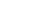 I. Включенность обучающихс я в систему внеурочной деятельности1.                      Охват учащихся программами внеурочной деятельности2.                      Сформированность активной позиции учащихся вовнеурочной деятельности1.                      Статистический анализ участия учащихся во внеурочной деятельности, освоения ими программ дополнительного образования2.                      Педагогическое наблюдение3.                      Метод незаконченного предложения (недописанного тезиса)II. Соответствие содержания и способов организации внеурочной деятельности принципам системы1.                      Гуманистическая направленность деятельности2.                      Системность организации внеурочной деятельности3.                      Вариативность   видов(направлений), форм и способов организации внеурочной деятельности4.                      Ориентация внеурочной деятельности на формирование у1.                  Методы системного анализа (морфологический, структурный, функциональный анализ)2.                  Метод экспертной оценки3.                  Методы                 индивидуальной                и групповой самооценки4.                  Анкетирование5.                  Педагогическое наблюдениедетей желания быть полезным окружающим людям и потребности в достижении успехаIII.Ресурсная обеспеченность процесса функционирования системы внеурочной деятельности учащихсяОбеспеченность кадровыми ресурсамиОбеспеченность информационно-технологическими ресурсами.Обеспеченность организационно-управленческими ресурсами1.                  Метод экспертной оценки2.                  Методы индивидуальной и групповой самооценки3.                  Анкетирование4.                  Тестирование5.                  Педагогическое наблюдениеЭффекти вность системы внеурочной деятельностиIV. Продуктивность внеурочной деятельности1.           Знания, умения и навыки, сформированные у школьников в процессе занятий в объединениях дополнительного образования и в ходе подготовки и проведения внеурочных воспитательных дел2.           Достижения учащихся в культивируемых видахвнеурочной деятельности1.               Анализ освоения обучающимися программ дополнительного образования2.               Педагогическое наблюдение3.               Анализ содержания «портфеля достижений» обучающихся4.               Метод индивидуальной и групповой оценкиV. Удовлетворе нность обучающихся, родителей и педагогов организацией внеурочной деятельности и ее результатами1.      Удовлетворенность  школьников участием во внеурочной деятельности2.      Сформированность у родителей чувства удовлетворенности посещением ребенкавнеурочных занятий1.           Тестирование2.           Беседа3.           АнкетированиеЗаместитель директора по УВРКоординирует работу преподавателей, воспитателей, разработку учебно-методической и иной документации. Обеспечивает совершенствование методов организации образовательного процесса. Осуществляет контроль за качеством образовательного процесса.1Высшее,  Пед.стаж –30  летУчительОсуществляет обучение и воспитание обучающихся, способствует формированию общей культуры личности, социализации, осознанного выбора и освоения образовательных программ.9   высшее -7   СПО -2   Первая КК – 2              Высшая КК -3Педагог-психологОсуществляет профессиональную деятельность, направленную на сохранение психического, соматического и социального благополучия обучающихся.1ВПО -1 «Педагогика и психология»Логопед-дефектолог1ВПО-1п/пТребования ФГОС, нормативных, локальных актовимеются в наличии1Учебные кабинеты с автоматизированными рабочими местами педагогических работников62Гардеробы, санузлы, места личной гигиеныимеются3Помещение для питания (столовая)имеется4Спортивный класс1Дата внесения измененийСодержаниеРеквизиты документаПодпись лица, внесшего запись